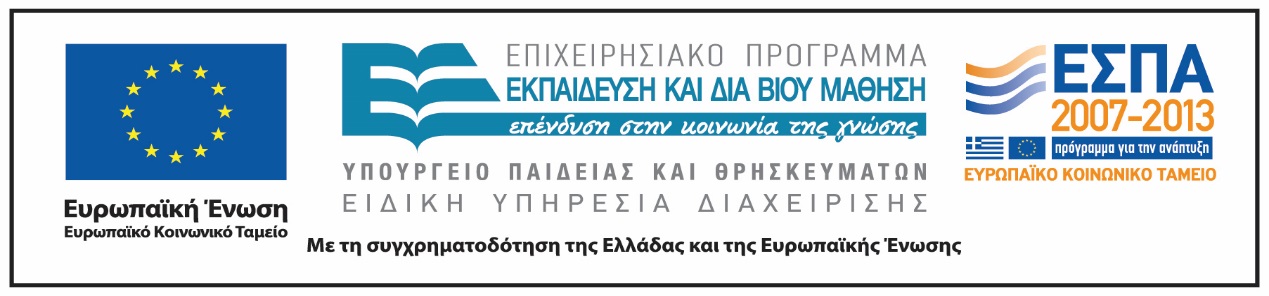 ΠΡΟΚΗΡΥΞΗ  754/1.04.2015Αναλυτικό Τεύχος ΠροκήρυξηςΑνοικτού Δημόσιου Διαγωνισμού με κριτήριο ανάθεσης την συμφερότερη από οικονομική άποψη πρόσφορα, για την επιλογή αναδόχου του υποέργου 16«ΕΚΤΥΠΩΣΗ ΚΑΙ ΨΗΦΙΟΠΟΙΗΣΗ ΜΕΛΕΤΩΝ»της ΠράξηςΠΡΟΓΡΑΜΜΑΤΑ ΔΙΑ ΒΙΟΥ ΕΚΠΑΙΔΕΥΣΗΣ ΓΙΑ ΤΗΝ ΑΝΑΠΗΡΙΑ -   ΑΠ 7 με κωδ. ΟΠΣ 277710ΠΡΟΓΡΑΜΜΑΤΑ ΔΙΑ ΒΙΟΥ ΕΚΠΑΙΔΕΥΣΗΣ ΓΙΑ ΤΗΝ ΑΝΑΠΗΡΙΑ – ΑΠ 8  με κωδ. ΟΠΣ 277711ΠΡΟΓΡΑΜΜΑΤΑ ΔΙΑ ΒΙΟΥ ΕΚΠΑΙΔΕΥΣΗΣ ΓΙΑ ΤΗΝ ΑΝΑΠΗΡΙΑ – ΑΠ 9 με κωδ. ΟΠΣ 277712Διάρκεια του Έργου:  Από την υπογραφή της σύμβασης έως την 15η                                    Ιουνίου 2015Διάρκεια Σύμβασης: Από την υπογραφή της σύμβασης έως ένα (1) μήνα από την προσήκουσα ολοκλήρωση και παραλαβή του έργου.Προϋπολογισμός: 107.843,81€ (28.169,01 + 79.674,80) μη συμπεριλαμβανομένου ΦΠΑ, ήτοι 128.000,00€ συμπεριλαμβανομένου ΦΠΑ. (30.000,00€ συμπεριλαμβανομένου ΦΠΑ 6,5% και 98.000,00 συμπεριλαμβανομένου ΦΠΑ 23%) ΠΙΝΑΚΑΣ ΦΠΑΤο Έργο υλοποιείται μέσω του  Επιχειρησιακού Προγράμματος  «Εκπαίδευση και Διά Βίου Μάθηση»  και συγχρηματοδοτείται από την Ευρωπαϊκή Ένωση (Ευρωπαϊκό Κοινωνικό Ταμείο - ΕΚΤ)  και από εθνικούς πόρους.Αναθέτουσα Αρχή: Εθνική Συνομοσπονδία Ατόμων με Αναπηρία (εφεξής Ε.Σ.Α.μεΑ.).  Α Π Ο Φ Α Σ ΗΟ ΠΡΟΕΔΡΟΣ ΤΗΣ  ΕΘΝΙΚΗΣ ΣΥΝΟΜΟΣΠΟΝΔΙΑΣ ΑΤΟΜΩΝ ΜΕ ΑΝΑΠΗΡΙΑ    Έχοντας υπ’ όψη:Το Π.Δ. 60/2007 «Προσαρμογή της Ελληνικής Νομοθεσίας στις διατάξεις της οδηγίας 2004/18/ΕΚ» (ΦΕΚ  64/Α/16-03-07), καθώς και της Τροποποίησης των Οδηγιών 2004/17/ΕΚ και 2004/18/ΕΚ από τον  ΕΚ. 1422/04.12.2007, εφαρμοζόμενου αναλογικά όπου αυτό ορίζεται στο τεύχος προκήρυξηςΤο Π.Δ. 118/2007 «Κανονισμός Προμηθειών Δημοσίου» (ΦΕΚ 150/Α/2-7-2007), εφαρμοζόμενου αναλογικά όπου αυτό ορίζεται στο τεύχος προκήρυξηςΤο Ν. 3614/2007 «Διαχείριση, έλεγχος και εφαρμογή αναπτυξιακών παρεμβάσεων για την προγραμματική περίοδο 2007-2013» (ΦΕΚ 267/Α), όπως ισχύει. Τις διατάξεις του άρθρου 5 του Ν. 3469/2006 (ΦΕΚ 131/Α) «Εθνικό Τυπογραφείο, Εφημερίς της Κυβερνήσεως και λοιπές διατάξεις».Το Ν. 2286/95 «Προμήθειες του δημοσίου τομέα και ρυθμίσεις συναφών θεμάτων» (ΦΕΚ 19/Α/1995).Το Ν.2198/94 (ΦΕΚ 43/Α/94) σχετικά με την «Παρακράτηση φόρου εισοδήματος» στο εισόδημα από εμπορικές επιχειρήσεις και ειδικότερα του άρθρου 24.To N. 4013/2011, Ενιαία Ανεξάρτητη Αρχή Δημοσίων Συμβάσεων.Το Ν. 4250/14 (ΦΕΚ 74 Α/26-03-2014-Διορθ. Σφαλμ. στο ΦΕΚ 111 Α/7-5-14): Διοικητικές Απλουστεύσεις – Καταργήσεις, Συγχωνεύσεις Νομικών Προσώπων και Υπηρεσιών του Δημοσίου Τομέα – Τροποποίηση Διατάξεων του π.δ 318/1992 (Α’ 161) και λοιπές ρυθμίσεις.Το Ν. 4281/14 (ΦΕΚ 160 Α/08082014): Μέτρα στήριξης και ανάπτυξης της ελληνικής οικονομίας, οργανωτικά θέματα Υπουργείου Οικονομικών και άλλες διατάξεις, όπως έχει τροποποιηθεί και ισχύει.Το Ν. 4314/2014 (ΦΕΚ 265 Α/23-12-2014): Α) Για τη διαχείριση, τον έλεγχο και την εφαρμογή αναπτυξιακών παρεμβάσεων για την προγραμματική περίοδο 2014-2020, Β) Ενσωμάτωση της Οδηγίας 2012/17 του Ευρωπαϊκού Κοινοβουλίου και του Συμβουλίου της 13ης Ιουνίου 2012 (ΕΕ L 156/16.6.2012) στο ελληνικό δίκαιο, τροποποίηση του Ν. 3419/2005 (Α297) και άλλες διατάξεις. Τον Κανονισμό (ΕΚ) αριθ. 1083/2006 του Συμβουλίου της 11ης Ιουλίου 2006 περί καθορισμού γενικών διατάξεων για το Ευρωπαϊκό Ταμείο Περιφερειακής Ανάπτυξης, το Ευρωπαϊκό Κοινωνικό Ταμείο και το Ταμείο Συνοχής και την κατάργηση του κανονισμού (ΕΚ) αριθ. 1260/1999.Τον Κανονισμό (ΕΚ) αριθ. 1828/2006 της Επιτροπής της 8ης Δεκεμβρίου 2006 για τη θέσπιση κανόνων σχετικά με την εφαρμογή του κανονισμού (ΕΚ) αριθ. 1083/2006 του Συμβουλίου περί καθορισμού γενικών διατάξεων για το Ευρωπαϊκό Ταμείο Περιφερειακής Ανάπτυξης, το Ευρωπαϊκό Κοινωνικό Ταμείο και το Ταμείο Συνοχής και του κανονισμού (ΕΚ) αριθ. 1080/2006 του Ευρωπαϊκού Κοινοβουλίου και του Συμβουλίου για το Ευρωπαϊκό Ταμείο Περιφερειακής Ανάπτυξης. Τον Κανονισμό (ΕΚ) αριθ. 1081/2006 του Ευρωπαϊκού Κοινοβουλίου και του Συμβουλίου της 5ης Ιουλίου 2006 για το Ευρωπαϊκό Κοινωνικό Ταμείο και την κατάργηση του Κανονισμού (ΕΚ) αριθ. 1784/1999.Το Εθνικό Στρατηγικό Πλαίσιο Αναφοράς (Ε.Σ.Π.Α.) 2007-2013 και ειδικότερα τα Επιχειρησιακά Προγράμματα, τα οποία υποβλήθηκαν στην ΕΕ και περιέχουν δράσεις συγχρηματοδοτήσεις από το Ε.Κ.Τ.Τη με αριθμ. 14053/ΕΥΣ/1749/27-3-2008 (ΦΕΚ 540/Β/27-3-2008) απόφαση του Υπουργού Οικονομίας και Οικονομικών για το Σύστημα Διαχείρισης και τη με αριθμ. 43804/ΕΥΘΥ/2041/7-9-2009 τροποποίησή της, καθώς και το Εγχειρίδιο Διαδικασιών Διαχείρισης και Ελέγχου Συγχρηματοδοτούμενων Πράξεων του Υπουργείου Οικονομίας και Οικονομικών, όπως ισχύει κάθε φορά.Το υπ’ αριθ. 2058/16-02-2009 έγγραφο της ΕΥΔΕΠ «ΕΚΠΑΙΔΕΥΣΗ ΚΑΙ ΔΙΑ ΒΙΟΥ ΜΑΘΗΣΗ» περί επιβεβαίωσης διαχειριστικής επάρκειας του δικαιούχου.Το από 02/02/2008 (αριθ. κατ. 481/21.7.08) καταστατικό της Εθνικής Συνομοσπονδίας Ατόμων με Αναπηρία.Την υπ’ αριθμ. 5143/05-12-2014 απόφαση του Αναπληρωτή Υπουργού Οικονομικών «Καθορισμός του τρόπου υπολογισμού, της διαδικασίας παρακράτησης υπέρ της Ε.Α.Α.Α.Δ.Η.Σ.Υ., καθώς και των λοιπών λεπτομερειών εφαρμογής της παραγράφου 3 του άρθρου 4 του Ν. 4013/2011(Α’ 204) όπως ισχύει» (ΦΕΚ 3335Β΄/11-12-2014).Τις αποφάσεις:Απόφαση ένταξης 11344/29-7-2010 του προγράμματος δια βίου εκπαίδευσης για την αναπηρία ΑΠ 7. Απόφαση ένταξης 11345/29-7-2010 του προγράμματος δια βίου εκπαίδευσης για την αναπηρία ΑΠ 8.Απόφαση ένταξης 11346/29-7-2010 του προγράμματος δια βίου εκπαίδευσης για την αναπηρία ΑΠ 9.Απόφαση No27/13.11.2014 έγκρισης τευχών και τεχνικών προδιαγραφών της Ε.Σ.ΑμεΑ. Απόφαση No27/13.11.2014  ορισμού επιτροπής διαγωνισμού, αξιολόγησης, παραλαβής της Ε.Σ.Α.μεΑ.Απόφαση No27/13.11.2014 ορισμού επιτροπής ενστάσεων του διαγωνισμού.ΠΡΟΚΗΡΥΣΣΟΥΜΕΑνοιχτό δημόσιο διαγωνισμό με κριτήριο τη συμφερότερη από οικονομική άποψη προσφορά με σφραγισμένες προσφορές για την εκλογή αναδόχου του υποέργου 16 «ΕΚΤΥΠΩΣΗ ΚΑΙ ΨΗΦΙΟΠΟΙΗΣΗ ΜΕΛΕΤΩΝ».1. Η επιλογή αναδόχου θα γίνει σύμφωνα με τους γενικούς και ειδικούς όρους που περιλαμβάνονται στην παρούσα διακήρυξη και μετά από παρέλευση τριάντα (30) ημερών από την ημέρα δημοσίευσής της προκήρυξης στο ΦΕΚ και στον ελληνικό τύπο.Περίληψη της  παρούσας δημοσιεύθηκε:Α) στο ΦΕΚ στις 03/04/2015, Β) στις εφημερίδες α) Δημοπρασία και Πλειστηριασμών, β) Ηχώ των Δημοπρασιών, γ) Γενική Δημοπρασιών στις 03/04/2015, Γ) και  αναρτήθηκε στην ιστοσελίδα της Ε.Σ.Αμε.Α. στις 03/04/2015.2. Περίληψη της προκήρυξης έχει αναρτηθεί στα γραφεία της Ε.Σ.Α.μεΑ.3. Ο συνολικός προϋπολογισμός του προκηρυσσόμενου έργου ανέρχεται στο ποσό των 107.843,81€ (28.169,01 + 79.674,80) μη συμπεριλαμβανομένου ΦΠΑ, ήτοι 128.000,00€ συμπεριλαμβανομένου ΦΠΑ (30.000,00€ συμπεριλαμβανομένου ΦΠΑ 6,5% + 98.000,00 συμπεριλαμβανομένου ΦΠΑ 23%).    4. Ο διαγωνισμός θα διεξαχθεί στις 6 Μαίου 2015 ημέρα Τετάρτη και ώρα 09:00 π.μ., στα γραφεία της Ε.Σ.Α.μεΑ. από την αρμόδια επιτροπή διενέργειας διαγωνισμού, παραλαβής και αξιολόγησης των προσφορών, η οποία  ορίσθηκε με τη σχετική απόφαση της Ε.Γ. της ΕΣΑμεΑ No27/13.11.2014.5. Οι υποψήφιοι θα πρέπει να υποβάλουν τις προσφορές σύμφωνα με τα οριζόμενα στην παρούσα διακήρυξη το αργότερο μέχρι 06/05/2015 και ώρα 09:00π.μ στα γραφεία της ΕΣΑμεΑ Ελ. Βενιζέλου 236 Ηλιούπολη ΑΘΗΝΑ  τηλ. 210 9949837, Fax 210 5238967.6. Προσφορές που θα κατατεθούν μετά την προαναφερόμενη ημερομηνία και ώρα είναι εκπρόθεσμες και δεν παραλαμβάνονται, ενώ σε περιπτώσεις ταχυδρομικής αποστολής τους επιστρέφονται. Η αποσφράγιση των προσφορών γίνεται δημόσια.7. Οι υποβαλλόμενες στο διαγωνισμό προσφορές ισχύουν και δεσμεύουν τον προσφέροντα για έξι (6) μήνες, προθεσμία που αρχίζει από την επόμενη της διενέργιας του διαγωνισμού.8. Οι προσφορές πρέπει να έχουν συνταχθεί στην ελληνική γλώσσα.9. Τα έξοδα δημοσίευσης της περίληψης της προκήρυξης στον ελληνικό τύπο βαρύνουν την Ε.Σ.Α.μεΑ.10.Διευκρινίσεις σχετικά με τους όρους της διακήρυξης, αντίγραφα της παρούσας και σχετικό πληροφοριακό υλικό διατίθενται δωρεάν στα γραφεία της Ε.Σ.Α.μεΑ. από ώρα 08:00 έως 15:00 μέχρι και τις  29/4/2015 και στην ηλεκτρονική διεύθυνση www.esaea.gr. Πληροφορίες: κα Γεωργοπούλου Σπυριδούλα στο τηλέφωνο 210 9949837.11. Η συμμετοχή στη διαδικασία του διαγωνισμού συνιστά αμάχητο τεκμήριο ότι ο διαγωνιζόμενος, αλλά και κάθε μέλος του -σε περίπτωση διαγωνιζόμενης σύμπραξης, κοινοπραξίας ή ένωσης- έχει λάβει πλήρη γνώση α) της παρούσας προκήρυξης και των τευχών που τη συνοδεύουν, β) της εφαρμοστέας νομοθεσίας, η οποία αναγράφεται στη παρούσα προκήρυξη.Η συμμετοχή στο διαγωνισμό συνιστά, επίσης, αμάχητο τεκμήριο ότι ο διαγωνιζόμενος έχει αποδεχθεί ανεπιφύλακτα τη νομιμότητα των όρων όλων των τευχών.Συνοπτικά στοιχεία ΈργουΠΕΡΙΕΧΟΜΕΝΑ:Ενότητα 1: Αντικείμενο, στάδια υλοποίησης, χρονοδιάγραμμα, διάρκεια και παράδοση του έργουΕνότητα 2: Γενικές προϋποθέσεις συμμετοχής στο διαγωνισμό – Ειδική Τεχνική, Επαγγελματική και Χρηματοπιστωτική Ικανότητα.Ενότητα 3: ΠροσφορέςΕνότητα 4: Περιεχόμενα φακέλων - δικαιολογητικάΕνότητα 5: Απόρριψη προσφορώνΕνότητα 6: Διενέργεια διαγωνισμού και αξιολόγηση προσφορώνΕνότητα 7: Τρόπος πληρωμήςΕνότητα 8: Υπογραφή Σύμβασης–Εγγύηση– Επιλογή Αναδόχου και κατάρτιση ΣύμβασηςΕνότητα 9: ΠροσφυγέςΕνότητα 10: Ακύρωση - Ματαίωση διαγωνισμούΕνότητα 11: Παροχή πρόσθετων / νέων εργασιώνΕνότητα 12: Εκχωρήσεις , Μεταβιβάσεις , Υπεργολαβίες – Παρακολούθηση Παραλαβή Έργου – Έκπτωση Αναδόχου , ΚυρώσειςΕνότητα 13: Ισχύουσα νομοθεσία – Επίλυση διαφορώνΕνότητα 14: ΠΑΡΑΡΤΗΜΑ ΤΑ I & ΙΙ1. ΑΝΤΙΚΕΙΜΕΝΟ ΤΟΥ ΕΡΓΟΥ – ΠΡΟΔΙΑΓΡΑΦΕΣ – ΣΤΑΔΙΑ ΥΛΟΠΟΙΗΣΗΣ - ΧΡΟΝΟΔΙΑΓΡΑΜΜΑ:1.1 ΑΝΤΙΚΕΙΜΕΝΟ ΤΟΥ ΥΠΟΕΡΓΟΥ:Στο πλαίσιο του Υποέργου 13 της Πράξης ΠΡΟΓΡΑΜΜΑΤΑ ΔΙΑ ΒΙΟΥ ΕΚΠΑΙΔΕΥΣΗΣ ΓΙΑ ΤΗΝ ΑΝΑΠΗΡΙΑ Α.Π.7,8,9» παράχθηκαν τρεις (3) μελέτες: Μελέτη 1: Διακρίσεις και εμπόδια στην επαγγελματική αποκατάσταση των ατόμων με αναπηρία αποφοίτων ΑΕΙ (σελ.173 αρχείο Word).Μελέτη 2: Διερεύνηση εκπαιδευτικών αναγκών ατόμων με αναπηρία που διαβιούν σε ιδρύματα και σε δομές κοινωνικής φροντίδας (σελ.258 αρχείο Word).Μελέτη 3: Διακρίσεις και εμπόδια για τα άτομα με αναπηρία στην πρωτοβάθμια, δευτεροβάθμια και μεταλυκειακή εκπαίδευση (σελ.248 αρχείο Word).Στο πλαίσιο του Υποέργου 2 Δράση 3 της Πράξης ΠΡΟΓΡΑΜΜΑΤΑ ΔΙΑ ΒΙΟΥ ΕΚΠΑΙΔΕΥΣΗΣ ΓΙΑ ΤΗΝ ΑΝΑΠΗΡΙΑ Α.Π.7,8,9» παράχθηκε μία (1) μελέτη: Μελέτη 4: Μελέτη για τις νέες τεχνολογίες και τα Άτομα με Αναπηρία (σελ. 189 αρχείο Word).1.2 ΑΝΑΛΥΤΙΚΗ ΠΕΡΙΓΡΑΦΗ ΤΟΥ ΑΝΤΙΚΕΙΜΕΝΟΥ Μέρος Α Εκτύπωση και Αναπαραγωγή: αφορά στην έντυπη έκδοση και αναπαραγωγή σε χίλια (1.000) αντίτυπα / μελέτη (ήτοι συνολικά 4.000 αντίτυπα προς αναπαραγωγή), οι οποίες μελέτες αποτελούνται από: 173 σελίδες (Μελέτη 1), 258 σελίδες (Μελέτη 2), 248 σελίδες (Μελέτη 3) και 189  σελίδες (Μελέτη 4) και  παράχθηκαν στο πλαίσιο του Υποέργου 13 και του Υποέργου 2 (δράση 3) όπως περιγράφεται παραπάνω.Συγκεκριμένα, αφορά στη δημιουργία του αρχικού θέματος έκδοσης (αγγλ. concept) των εντύπων, στη δημιουργία προτύπου για αναπαραγωγή (γραμμένο, σχεδιασμένο, χαραγμένο ή φωτογραφημένο), και τέλος στην αναπαραγωγή σε σειρά όμοιων, τυπωμένων με μελάνη, αντιτύπων. Ιδιαίτερη προσοχή θα πρέπει να δοθεί στην επιμέλεια των εντύπων και γενικότερα στο συντονισμό όλων των ενεργειών που απαιτεί μία τέτοια έκδοση, καθότι θα καθορίσουν τη μορφή του τελικού προϊόντος και θα εξασφαλίσουν την παραγωγή ενός καλαίσθητου και λειτουργικού εντύπου.Η διαδικασία της παραγωγής θα πρέπει να περιλαμβάνει, τουλάχιστον, τις εξής ενέργειες-στάδια:Δημιουργία του αρχικού θέματος και καθορισμό της αισθητικής διάταξης των εντύπων (αγγλ. layout) και εικαστική πρόταση για το εξώφυλλο, εσωτερικό, κλπ.Σελιδοποίηση (καθορισμός της διάταξης των σελίδων που πρόκειται να τυπωθούν, στο φύλλο του χαρτιού εκτύπωσης)Στοιχειοθεσία (μορφοποίηση κειμένων, επεξεργασία εικόνων, πινάκων, διαγραμμάτων, εξισώσεων, ειδικών συμβόλων, κ.λπ.)Διορθώσεις (επί του στοιχειοθετημένων κειμένων)Παραγωγή τελικού προτύπου για αναπαραγωγήΠροεκτύπωσηΕκτύπωση (παραγωγή ομοίων αντιτύπων)Αποπεράτωση (κόψιμο, βιβλιοδεσία, κλπ.)Παράδοση (συσκευασία, μεταφορά)Η δημιουργία των αντιτύπων θα πρέπει να γίνει σύμφωνα με τις τεχνικές προδιαγραφές που ακολουθούν:Εξώφυλλο – Οπισθόφυλλο:Είδος Χαρτιού: 250gr ή παραπάνωΠλαστικοποίηση: 2 όψεων (ματ ή γυαλιστερή)Ποιότητα Χαρτιού: Illustration, με βερνίκι Μηχανής ή ΝερούΕνδεικτικές διαστάσεις: Α4Εκτύπωση: Α και Β όψη, τετραχρωμία offsetΦωτογραφίες ή Σκίτσα: το δημιουργικό των Εξωφύλλων θα αποτελείται από φωτογραφίες ή από δημιουργική πρόταση του Αναδόχου.Εσωτερικό:Είδος Χαρτιού: 110gr ή παραπάνω, απόλυτης λευκότηταςΠοιότητα Χαρτιού: Velvet ή Illustration, με βερνίκι Μηχανής ή ΝερούΕνδεικτικές διαστάσεις: Α4Εκτύπωση: Α και Β όψη, τετραχρωμία offsetΜαζί με την παράδοση των έντυπων αντιτύπων, ο Ανάδοχος θα πρέπει να παραδώσει στην Ε.Σ.Α.μεΑ. σε CD, τα αρχεία του τελικού προτύπου για αναπαραγωγή (δηλ. τα πηγαία αρχεία) σε μορφή κατάλληλη για πιθανή επανέκδοση και αναπαραγωγή στο μέλλον από την Ε.Σ.Α.μεΑ.Μέρος Β Προσβάσιμη Ψηφιοποίηση: αφορά στην προσβάσιμη ψηφιοποίηση των τριών (3) μελετών, οι οποίες αποτελούνται από: 173 σελίδες (Μελέτη 1), 258 σελίδες (Μελέτη 2) και 248 σελίδες (Μελέτη 3) και 189   σελίδες (Μελέτη 4) παράχθηκαν στο πλαίσιο του Υποέργου 13 και του Υποέργου 2 (Δράση 3), όπως περιγράφεται παραπάνω.Εξασφάλιση προσβασιμότητας των μελέτωνΟ Ανάδοχος θα πρέπει να εξασφαλίσει την ηλεκτρονική προσβασιμότητα του περιεχομένου των τεσσάρων (4) μελετών σύμφωνα με τις ανάγκες και τις ιδιαιτερότητες της ομάδας/-ων – στόχου, στην/-ις οποία/-ες απευθύνεται το έργο, μέσω της παραγωγής και διάθεσης εναλλακτικών προσβάσιμων μορφών. Συγκεκριμένα περιλαμβάνεται:επιδιόρθωση των πρωτότυπων (ψηφιακών) αρχείων διαφόρων τύπων, όπως PDF, Word, Powerpoint, Excel, κλπ. και παραγωγή προσβάσιμων εκδόσεων αυτών με βάση διεθνείς οδηγίες, πρότυπα και καλές πρακτικές για τη προσβασιμοποίηση (βλ., οδηγίες της Microsoft, της Adobe, του Section 508, του Digital Office Document (ADOD) Project, της European Blind Union (EBU), κλπ.).δημιουργία εναλλακτικών, ισοδύναμων, προσβάσιμων μορφών, όπως για παράδειγμα ισοδύναμα αρχεία txt ή ισοδύναμα αρχεία ήχου με συνθετική φωνή μέσω τεχνολογίας ΤΤS (αγγλ. text-to-speech), κλπ. με βάση διεθνείς οδηγίες, πρότυπα και καλές πρακτικές για τη προσβασιμοποίηση (βλ., οδηγίες της Κοινοπραξίας του Παγκόσμιου Ιστού (W3C), της UK Association of Accessible fortmats (UKAAF), της European Blind Union (EBU), του Canadian National Institute for the Blind (CNIB), κλπ).Προσέγγιση – Μεθοδολογία υλοποίησηςΟ Υποψήφιος Ανάδοχος στην προσφορά του θα πρέπει να προσδιορίσει κατ’ ελάχιστον τις εξής φάσεις:Καθορισμός των προδιαγραφών μετατροπής του περιεχόμενου σε εναλλακτικές προσβάσιμες μορφές για διάφορες αναπηρίες και συνθήκες χρήσηςΚατάρτιση πλάνου ελέγχου και πιστοποίησης της προσβασιμότηταςΜετατροπή και ανάρτηση περιεχομένου σε εναλλακτικές ψηφιακές μορφέςΈλεγχο και πιστοποίηση της προσβασιμότηταςΤεχνικές απαιτήσειςΟι μέθοδοι, οι τεχνικές, τα εργαλεία και τα κριτήρια που θα χρησιμοποιηθούν θα πρέπει να είναι εκσυγχρονισμένα και να εναρμονίζονται πλήρως με διαδομένες καλές πρακτικές (βλ. παραπάνω), ιδιαίτερα με αυτές της Κοινοπραξίας του Παγκόσμιου Ιστού (W3C) και συγκεκριμένα, όπου αρμόζει, με τη νέα έκδοση 2.0 των ελέξιμων Οδηγιών για την Προσβασιμότητα Περιεχομένου του Ιστού, έκδοση 2.0 της Κοινοπραξίας του Παγκόσμιου Ιστού W3C (αγγλ. Web Content Accessibility Guidelines, version 2.0 ή αλλιώς W3C/WCAG 2.0 - διαθέσιμες και με τη μορφή προτύπου ISO/IEC 40500:2012), τουλάχιστον στο μεσαίο επίπεδο συμμόρφωσης «AA» ή ισοδύναμο αυτού. Στην προσφορά του, θα πρέπει ο υποψήφιος Ανάδοχος να περιγράψει τις ενέργειές του που αφορούν στον γενικό και ειδικό έλεγχο και πιστοποίηση της προσβασιμότητας και καταλληλότητας των παραγόμενων εναλλακτικών μορφών.ΣΤΑΔΙΑ ΥΛΟΠΟΙΗΣΗΣ ΜΕΡΟΥΣ Α:Σύνταξη αναλυτικού πλάνου οργάνωσης, προγραμματισμού και συντονισμού των εργασιών.Παραγωγή προσχεδίου του δημιουργικού σε ψηφιακή μορφή και υποβολή στην Ε.Σ.Α.μεΑ. για λήψη παρατηρήσεων.Παραγωγή τελικού προτύπου για αναπαραγωγή (μακέτα) σε έντυπη μορφή και υποβολή στην Ε.Σ.Α.μεΑ. για λήψη τελικών παρατηρήσεων. Μετά την τελική έγκριση του προσχεδίου από την Ε.Σ.Α.μεΑ., ο Ανάδοχος οφείλει να προχωρήσει στην εκτύπωση και στην έγκαιρη παράδοση των αντιτύπων του έντυπου υλικού έως και την καταληκτική ημερομηνία όπως αυτή ορίζεται για τα παραδοτέα στον πίνακα που ακολουθεί.ΣΤΑΔΙΑ ΥΛΟΠΟΙΗΣΗΣ ΜΕΡΟΥΣ Β:Παραγωγή δείγματος του υλικού σε εναλλακτικές, προσβάσιμες ψηφιακές μορφές, το οποίο θα υποβληθεί στην Ε.Σ.Α.μεΑ. για λήψη παρατηρήσεων.Αποπεράτωση και δημιουργία τριών (3) ολοκληρωμένων αντιγράφων.Παράδοση (συσκευασία, μεταφορά).Μετά την τελική έγκριση του δείγματος από την Ε.Σ.Α.μεΑ., ο Ανάδοχος οφείλει να προχωρήσει στην παραγωγή - αναπαραγωγή και έγκαιρη παράδοση του υλικού σε εναλλακτικές, προσβάσιμες ψηφιακές μορφές έως και την καταληκτική ημερομηνία όπως αυτή ορίζεται για τα παραδοτέα στον πίνακα που ακολουθεί.ΧΡΟΝΟΔΙΑΓΡΑΜΜΑ1.3 ΑΝΑΘΕΤΟΥΣΑ ΑΡΧΗ:Αναθέτουσα Αρχή του έργου είναι η Ε.Σ.Αμε.Α.Η Εθνική Συνομοσπονδία Ατόμων με Αναπηρία είναι ο τριτοβάθμιος κοινωνικοσυνδικαλιστικός φορέας του αναπηρικού κινήματος της χώρας. Ιδρύθηκε το 1989 από οργανώσεις ατόμων με αναπηρία και των οικογενειών τους, προκειμένου να υπερασπιστεί θέματα κοινού ενδιαφέροντος για όλες τις κατηγορίες αναπηρίας και να αποτελέσει έναν ανεξάρτητο και ισχυρό φορέα εκπροσώπησης των ατόμων με αναπηρίες και των οικογενειών τους στην ελληνική Πολιτεία και κοινωνία. Σήμερα η Εθνική Συνομοσπονδία Ατόμων με Αναπηρίες κατέχει επίσημα τη θέση του Κοινωνικού Εταίρου σε ζητήματα που αφορούν άμεσα ή έμμεσα στα άτομα με αναπηρίες και αγωνίζεται για την προώθηση πολιτικών που συμβάλλουν στην πλήρη συμμετοχή στην κοινωνική, οικονομική, πολιτική και πολιτιστική ζωή της χώρας.ΔΙΑΡΚΕΙΑ ΤΟΥ ΕΡΓΟΥ – ΤΟΠΟΣ ΠΑΡΑΔΟΣΗΣ:Η χρονική διάρκεια υλοποίησης του φυσικού αντικειμένου της πράξης είναι από την υπογραφή της σύμβασης έως την 15η Ιουνίου 2015. Ως ημερομηνία έναρξης του έργου ορίζεται η ημέρα υπογραφής της σύμβασης. Η ισχύς της σύμβαση αρχίζει με την υπογραφή της και ολοκληρώνεται την 15η Ιουνίου 2015. Ως τόπος παράδοσης του έργου ορίζονται τα γραφεία της Ε.Σ.Α.μεΑ στην Ηλιούπολη Αττικής οδός Ελ. Βενιζέλου 236.2.  ΓΕΝΙΚΕΣ ΠΡΟΫΠΟΘΕΣΕΙΣ ΣΥΜΜΕΤΟΧΗΣ ΣΤΟ ΔΙΑΓΩΝΙΣΜΟ – ΕΙΔΙΚΗ ΤΕΧΝΙΚΗ, ΕΠΑΓΓΕΛΜΑΤΙΚΗ ΚΑΙ ΧΡΗΜΑΤΟΠΙΣΤΩΤΙΚΗ ΙΚΑΝΟΤΗΤΑ:2.1 Δικαίωμα συμμετοχής στο διαγωνισμό αυτό έχουν φυσικά ή νομικά πρόσωπα (δημοσίου ή ιδιωτικού δικαίου) ή ενώσεις / κοινοπραξίες φυσικών ή/και νομικών προσώπων, τα οποία είναι εγκατεστημένα νόμιμα στην Ελλάδα ή σε άλλο κράτος μέλος της Ευρωπαϊκής Ένωσης (ΕΕ) ή του Ευρωπαϊκού Οικονομικού Χώρου (ΕΟΧ) ή σε τρίτες χώρες που έχουν υπογράψει και κυρώσει τη Διεθνή Συμφωνία περί Δημοσίων Συμβάσεων (GPA) ή έχουν υπογράψει και κυρώσει συμφωνίες σύνδεσης ή διμερείς συμφωνίες με την Ε.Ε. ή με την Ελλάδα. Οι ενώσεις / κοινοπραξίες φυσικών ή/και νομικών προσώπων δικαιούνται να υποβάλουν κοινή Προσφορά, με τις παρακάτω προϋποθέσεις:α.	Ότι στην Προσφορά αναγράφεται απαραιτήτως το ποσοστό συμμετοχής κάθε προσώπου.β.	Ότι όλα τα πρόσωπα της κοινοπραξίας πληρούν την απαίτηση της νόμιμης εγκατάστασης στην Ελλάδα ή σε άλλο κράτος μέλος της Ευρωπαϊκής Ένωσης (ΕΕ) ή του Ευρωπαϊκού Οικονομικού Χώρου (ΕΟΧ) ή σε τρίτες χώρες που έχουν υπογράψει και κυρώσει τη Διεθνή Συμφωνία περί Δημοσίων Συμβάσεων (GPA) ή έχουν υπογράψει και κυρώσει συμφωνίες σύνδεσης ή διμερείς συμφωνίες με την Ε.Ε. ή με την Ελλάδα.Κάθε φυσικό ή νομικό πρόσωπο μπορεί να συμμετάσχει στο διαγωνισμό είτε μεμονωμένα είτε σε μία μόνο ένωση / κοινοπραξία.Ο Προσφέρων δικαιούται, για την υλοποίηση του Αντικειμένου της Σύμβασης, να χρησιμοποιήσει υπεργολάβους, τους οποίους είναι υποχρεωμένος να δηλώσει στην Τεχνική του Προσφορά, σύμφωνα με τα οριζόμενα στην ενότητα 12 της παρούσας. Νοείται ότι ένας υπεργολάβος δεν επιτρέπεται να συμπεριλαμβάνεται σε περισσότερες από μία (1) προσφορές.2.2 Τα παραπάνω φυσικά ή νομικά πρόσωπα, κοινοπραξίες ή ενώσεις της ημεδαπής ή της αλλοδαπής,  θα πρέπει:Οι παραπάνω ελάχιστες προϋποθέσεις πρέπει να καλύπτονται από τον υποψήφιο Ανάδοχο επί ποινή αποκλεισμού. Σε περίπτωση Ενώσεων εταιρειών, οι παραπάνω προϋποθέσεις μπορούν να καλύπτονται  σωρευτικά.Οι ενώσεις και οι κοινοπραξίες δεν υποχρεούνται να λάβουν ορισμένη νομική μορφή προκειμένου να υποβάλλουν την προσφορά, σε περίπτωση όμως κατακύρωσης του διαγωνισμού σε αυτές, τότε ενδέχεται να ζητηθεί από την αναθέτουσα αρχή να λάβουν νομική μορφή πριν την υπογραφή της σύμβασης. 2.3    Αποκλεισμός Υποψηφίων2.3.1 Αποκλείονται από τη διαδικασία ανάθεσης παροχής υπηρεσιών όσοι δεν πληρούν τα κριτήρια των παραγράφων 1&2 του άρθρου 43 του π.δ. 60 (1&2 του άρθρου 45 της οδηγίας 2004/18) και συγκεκριμένα εάν:i. υπάρχει αμετάκλητη καταδικαστική απόφαση εις βάρος των προσφερόντων, για έναν ή περισσότερους λόγους που απαριθμούνται κατωτέρω:α) συμμετοχή σε εγκληματική οργάνωση, όπως αυτή ορίζεται στο άρθρο 2, παρ.1 της κοινής δράσης της 98/773/ΔΕΥ του Συμβουλίου,β) δωροδοκία όπως αυτή ορίζεται αντίστοιχα στο άρθρο 3 της πράξης του Συμβουλίου της 26ης Μαΐου 1997 και στο άρθρο 3 παρ.1 της κοινής δράσης της 98/742/ΚΕΠΠΑ Συμβουλίου,γ) απάτη κατά την έννοια του άρθρου 1 της σύμβασης σχετικά με την προστασία των οικονομικών συμφερόντων των Ευρωπαϊκών Κοινοτήτων,δ) νομιμοποίηση εσόδων από παράνομες δραστηριότητες, όπως ορίζεται στο άρθρο 1 της οδηγίας 91/308/ΕΟΚ του Συμβουλίου της 10ης Ιουνίου 1991, για την χρησιμοποίησης του χρηματοπιστωτικού συστήματος για τη νομιμοποίηση από παράνομες δραστηριότητες.ε) για κάποιο από τα αδικήματα του Αγορανομικού Κώδικα (άρθρα 30 παρ. 1,2,3,4,7,13,14,15,18 και άρθρο 35 παρ.1), σχετικό με την άσκηση της επαγγελματικής τους δραστηριότητας. ii. 	α) βρίσκονται σε πτώχευση, εκκαθάριση, παύση δραστηριοτήτων, αναγκαστική διαχείριση ή πτωχευτικό συμβιβασμό, προ – πτωχευτική διαδικασία, διαδικασία  εξυγίανσης ή συνδιαλλαγής σύμφωνα με τα άρθρα 99 επ. του ν. 3588/07 όπως τροποποιήθηκε και ισχύει, ή σε οποιαδήποτε ανάλογη κατάσταση που προκύπτει από παρόμοια διαδικασία προβλεπόμενη από τις εθνικές, νομοθετικές και κανονιστικές διατάξεις,	β) εκινήθη εναντίον τους διαδικασία κήρυξης σε πτώχευση, εκκαθάριση, αναγκαστικής διαχείρισης, πτωχευτικού συμβιβασμού, προ – πτωχευτική διαδικασία, διαδικασία  εξυγίανσης ή συνδιαλλαγής σύμφωνα με τα άρθρα 99 επ. του ν. 3588/07 όπως τροποποιήθηκε και ισχύει ή οποιαδήποτε άλλη ανάλογη διαδικασία προβλεπόμενη από τις εθνικές νομοθετικές και κανονιστικές διατάξεις,	γ) καταδικάσθηκαν για αδίκημα που αφορά την επαγγελματική διαγωγή ( απάτη, υπεξαίρεση, εκβίαση, πλαστογραφία, ψευδορκία, δωροδοκία, δόλια χρεοκοπία) του παρέχοντος υπηρεσίες, βάση απόφασης η οποία έχει ισχύ δικασμένου,	δ) έχουν διαπράξει επαγγελματικό παράπτωμα που μπορεί να διαπιστωθεί με οποιοδήποτε μέσο από τις αναθέτουσες αρχές,	ε) δεν έχουν εκπληρώσει τις υποχρεώσεις τους όσων αφορά την καταβολή των εισφορών κοινωνικής ασφάλισης σύμφωνα με τη νομοθεσία της χώρας όπου είναι εγκατεστημένοι ή σύμφωνα με τη νομοθεσία της χώρας της αναθέτουσας αρχής,	ζ) είναι ένοχοι υποβολής ψευδούς δηλώσεως ή παραλείψεως υποβολής των πληροφοριών που απαιτούνται.2.3.2 Αποκλείονται τέλος από τη διαδικασία ανάθεσης παροχής υπηρεσιών:	α) οι υποψήφιοι που δεν υποβάλλουν εγγυητική επιστολή συμμετοχής σύμφωνα με τα προβλεπόμενα στο σημείο 4.1.1.α.  της παρούσας προκήρυξης,β) τα φυσικά ή νομικά πρόσωπα της αλλοδαπής, τα οποία δεν θα υποβάλουν όλα τα έγγραφα των προσφορών, επισήμως μεταφρασμένα στην Ελληνική γλώσσα.2.4   Αποκλεισμός προσφοράςΠροσφορές που αιτιολογημένα θεωρηθούν από την Επιτροπή Διαγωνισμού αόριστες και ανεπίδεκτες εκτίμησης ή περιέχουν όρους αντίθετους προς την προκήρυξη ή/και αιρέσεις, χαρακτηρίζονται ως μη αποδεκτές και απορρίπτονται. Ειδικότερα, αποκλείεται προσφορά από την αξιολόγηση όταν:Είναι αόριστη και δεν μπορεί να εκτιμηθεί, ή είναι υπό αίρεση, ή περιέχει ανακριβή ή ελλιπή στοιχεία.Δεν συνοδεύεται από νόμιμη εγγυητική επιστολή.Δεν υποβληθούν τα προβλεπόμενα δικαιολογητικά.Δεν καλύπτει το σύνολο των ζητούμενων υπηρεσιών.Δεν προκύπτει με σαφήνεια η προσφερόμενη τιμή και δεν έχει συνταχθεί σύμφωνα με τα προβλεπόμενα στα σχετικά κεφάλαια του παρόντος.Δεν είναι σύμφωνη με τους επιμέρους υποχρεωτικούς όρους, όπου αυτοί αναφέρονται.Σε περίπτωση που ο υποψήφιος Ανάδοχος αποτελεί Ένωση / Κοινοπραξία, οι παραπάνω λόγοι αποκλεισμού ισχύουν για καθέναν από τους συμμετέχοντες στην κοινή προσφορά. Εάν συντρέχει λόγος αποκλεισμού και για έναν μόνο συμμετέχοντα σε κοινή προσφορά, η υποβληθείσα κοινή προσφορά αποκλείεται από το διαγωνισμό.3. ΠΡΟΣΦΟΡΕΣ:3.1 Οι προσφορές υποβάλλονται από τους ενδιαφερόμενους στην Ε.Σ.Α.μεΑ., στην ελληνική γλώσσα, μέσα σε σφραγισμένο φάκελο, σε πρωτότυπα και σε αντίγραφα, όπως κατωτέρω ορίζεται. Οι προσφορές πρέπει να αφορούν το σύνολο του έργου. Αντιπροσφορές και εναλλακτικές προσφορές δεν γίνονται δεκτές. Σε περίπτωση υποβολής τους απορρίπτονται ως απαράδεκτες.Ο χρόνος ισχύος των προσφορών είναι έξι (6) μήνες, από την επόμενη της ημέρας διενέργειας του διαγωνισμού. Προσφορά που ορίζει χρόνο ισχύος μικρότερο του παραπάνω αναφερόμενου απορρίπτεται ως απαράδεκτη. Στον φάκελο κάθε προσφοράς πρέπει να αναγράφεται ευκρινώς η λέξη προσφορά, ο πλήρης τίτλος της αρμόδιας υπηρεσίας που διενεργεί το διαγωνισμό, ο αριθμός διακήρυξης, η ημερομηνία διενέργειας του διαγωνισμού και τα στοιχεία του αποστολέα, όπως παρακάτω ορίζεται ειδικότερα:Προσφορά μπορεί να υποβληθεί και με συστημένη ταχυδρομική επιστολή που θα απευθύνεται  και θα προορίζεται για την αρμόδια υπηρεσία. Ισχύ έχουν όλες οι προσφορές που έχουν φθάσει στην αρμόδια υπηρεσία του Ε.Σ.Α.μεΑ. μέχρι την ημερομηνία που αναφέρεται στην πρόσκληση υποβολής προσφορών, ανεξάρτητα της σφραγίδας του ταχυδρομείου. Σε περίπτωση ταχυδρομικής αποστολής, ως ημερομηνία υποβολής της προσφοράς θεωρείται η ημερομηνία παράδοσης στην ταχυδρομική υπηρεσία.Ο φάκελος κάθε προσφοράς συνοδεύεται από ειδική συνοδευτική επιστολή στην οποία θα πρέπει να αναφέρεται αντίστοιχα το φυσικό πρόσωπο, ή η εταιρεία, ή η Ένωση Εταιρειών που υποβάλλει την προσφορά, καθώς και ο εξουσιοδοτημένος εκπρόσωπός τους. Μέσα στον φάκελο προσφοράς τοποθετούνται όλα τα σχετικά με την προσφορά στοιχεία και ειδικότερα τα εξής:Στον κυρίως φάκελο και σε ξεχωριστό σφραγισμένο φάκελο με την ένδειξη «Δικαιολογητικά» τοποθετούνται όλα τα ζητούμενα δικαιολογητικά και η εγγύηση συμμετοχής σε ένα (1) πρωτότυπο και σε ένα (1) αντίγραφο. Στον φάκελο με την ένδειξη «Τεχνική Προσφορά», σφραγισμένο, τοποθετούνται όλα τα τεχνικά στοιχεία της προσφοράς σε ένα (1) πρωτότυπο και ένα (1) αντίγραφο.Στον φάκελο με την ένδειξη «Οικονομική Προσφορά», σφραγισμένο, επί ποινή απορρίψεως, τοποθετούνται όλα τα οικονομικά στοιχεία της προσφοράς, σε ένα  (1) πρωτότυπο και ένα (1) αντίγραφο.Οι φάκελοι τεχνικής και οικονομικής προσφοράς θα φέρουν και τις ενδείξεις του κυρίως φακέλου. Στο φάκελο της τεχνικής προσφοράς, επί ποινή απαραδέκτου, δεν πρέπει να υπάρχουν οικονομικά στοιχεία.Σε περίπτωση που τα τεχνικά στοιχεία της προσφοράς δεν είναι δυνατόν λόγω του μεγάλου όγκου να τοποθετηθούν στον κυρίως φάκελο, τότε συσκευάζονται ιδιαίτερα και ακολουθούν τον κυρίως φάκελο με την ένδειξη «ΠΑΡΑΡΤΗΜΑ ΠΡΟΣΦΟΡΑΣ»  και τις λοιπές ενδείξεις των κυρίως φακέλων. Όλα τα ανωτέρω πιστοποιητικά ή έγγραφα πρέπει να υποβάλλονται σε πρωτότυπα ή σε επικυρωμένα αντίγραφα. Αντί πρωτοτύπων ή επικυρωμένων αντιγράφων, υποβάλλονται και γίνονται αποδεκτά ευκρινή αντίγραφα των πρωτοτύπων εγγράφων ή των ακριβών αντιγράφων τους σύμφωνα με τις διατάξεις του Ν. 4250/2014 (ΦΕΚ 74Α/26-3-2014 Διορθ. Σφαλμ. στο ΦΕΚ 111/Α7-5-14).Σε περίπτωση κατά την οποία στη χώρα εγκατάστασης του διαγωνιζόμενου ή μέλους αυτού δεν εκδίδονται τα παραπάνω πιστοποιητικά ή έγγραφα, ή δεν καλύπτουν όλες τις παραπάνω περιπτώσεις, αυτά πρέπει να αντικατασταθούν από υπεύθυνη δήλωση του ενδιαφερομένου σύμφωνα με το άρθρο 6 παρ.3 του Π.Δ 118/07. Όλα τα δημόσια έγγραφα που αφορούν αλλοδαπό οικονομικό φορέα και που θα κατατεθούν από τους διαγωνιζόμενους στην παρούσα διαδικασία, θα είναι νόμιμα επικυρωμένα, είτε από το αρμόδιο Προξενείο της χώρας του διαγωνιζόμενου, είτε με την επίθεση της σφραγίδας «Apostile» σύμφωνα με την συνθήκη της Χάγης της 05.10.1961 -που κυρώθηκε με το Ν. 1497/84-, ώστε να πιστοποιείται η γνησιότητά τους. Η επίσημη μετάφραση των εν λόγω εγγράφων στην ελληνική γλώσσα μπορεί να γίνει είτε από τη μεταφραστική υπηρεσία του Υπουργείου Εξωτερικών, είτε από το αρμόδιο προξενείο, είτε από δικηγόρο κατά την έννοια του άρθρου 53 του Κώδικα περί Δικηγόρων, είτε από ορκωτό μεταφραστή της χώρας προέλευσης, αν υφίσταται στη χώρα αυτή τέτοια υπηρεσία. Ξενόγλωσσα έγγραφα πρέπει να συνοδεύονται από επίσημη μετάφραση στην ελληνική γλώσσα, η οποία μπορεί να γίνει είτε από τη μεταφραστική υπηρεσία του Υπουργείου Εξωτερικών, είτε από το αρμόδιο προξενείο, είτε από δικηγόρο κατά την έννοια του άρθρου 53 του Κώδικα περί Δικηγόρων, είτε από ορκωτό μεταφραστή της χώρας προέλευσης, αν υφίσταται στη χώρα αυτή τέτοια υπηρεσία. Οι προσφορές ισχύουν και δεσμεύουν τους διαγωνιζόμενους για έξι (6) μήνες από την επόμενη της διενέργειας του διαγωνισμού. Προσφορά που ορίζει χρόνο ισχύος μικρότερο του προβλεπόμενου από την παρούσα προκήρυξη, απορρίπτεται ως απαράδεκτη. Η ισχύς της προσφοράς μπορεί να παρατείνεται εγγράφως, εφόσον τούτο ζητηθεί από την αναθέτουσα αρχή, πριν από τη λήξη της, κατ` ανώτατο όριο για χρονικό διάστημα έξι (6) μηνών. Μετά τη λήξη και του παραπάνω ανώτατου ορίου χρόνου παράτασης ισχύος της προσφοράς, τα αποτελέσματα του διαγωνισμού ματαιώνονται, εκτός εάν η αναθέτουσα αρχή κρίνει, κατά περίπτωση, αιτιολογημένα ότι η συνέχιση του Διαγωνισμού εξυπηρετεί το δημόσιο συμφέρον, οπότε οι συμμετέχοντες στον διαγωνισμό μπορούν να επιλέξουν, είτε να παρατείνουν την προσφορά τους, εφόσον τους ζητηθεί, πριν την πάροδο του ανωτέρω ανώτατου ορίου, είτε όχι. Στην τελευταία περίπτωση, η διαδικασία του διαγωνισμού συνεχίζεται με όσους παρέτειναν τις προσφορές τους.Προσφορά που είναι αόριστη και ανεπίδεκτη εκτίμησης ή είναι υπό αίρεση απορρίπτεται ως απαράδεκτη, μετά από γνώμη της Επιτροπής. Οι προσφορές δεν πρέπει να έχουν ξέσματα, σβησίματα, προσθήκες, διορθώσεις. Εάν υπάρχει στην προσφορά οποιαδήποτε προσθήκη ή διόρθωση, αυτή πρέπει να είναι καθαρογραμμένη και μονογραμμένη από τον διαγωνιζόμενο. Ο Πρόεδρος δε και τα μέλη της Επιτροπής, κατά το σχετικό έλεγχο, μονογράφει την τυχόν διόρθωση ή προσθήκη. Η προσφορά απορρίπτεται, όταν υπάρχουν σ` αυτή διορθώσεις που την καθιστούν ασαφή, κατά την κρίση της Επιτροπής. Η τήρηση όλων των ανωτέρω διατάξεων του παρόντος άρθρου τίθεται επί ποινή αποκλεισμού. Ιδίως, απορρίπτονται ως απαράδεκτες προσφορές που παρουσιάζουν οποιαδήποτε απόκλιση από τις τεχνικές προδιαγραφές της παρούσας προκήρυξης (παραγρ. 1.2).3.2 Οι προσφορές όσων συμμετέχουν στο διαγωνισμό πρέπει να υποβληθούν στην αρμόδια υπηρεσία της Ε.Σ.Α.μεΑ., την ημερομηνία που αναφέρεται στην πρόσκληση υποβολής προσφορών.Δεν πρέπει να χρησιμοποιηθούν αυτοκόλλητοι φάκελοι, οι οποίοι είναι δυνατόν να αποσφραγισθούν και να επανασφραγισθούν χωρίς να αφήσουν ίχνη.Οι σελίδες όλων των εγγράφων που βρίσκονται εντός των τριών επιμέρους φακέλων πρέπει να φέρουν συνεχόμενη αρίθμηση, ανά επιμέρους φάκελο. Μετά την κατάθεση της προσφοράς και μόνο επί νομίμως υποβληθέντων δικαιολογητικών, οι διαγωνιζόμενοι παρέχουν διευκρινίσεις μόνο όταν αυτές ζητούνται από την Επιτροπή. Οι διευκρινίσεις παρέχονται εντός της προθεσμίας η οποία αναγράφεται στην έγγραφη ειδοποίηση του διαγωνιζομένου και είναι ίδια για όλους τους διαγωνιζόμενους.Δεν θα ληφθούν υπόψη οι προσφορές που υποβλήθηκαν μετά την καθορισμένη ημερομηνία, καθώς και προσφορές που δεν πληρούν τις προϋποθέσεις της παρούσας προκήρυξης. 4. ΠΕΡΙΕΧΟΜΕΝΑ ΦΑΚΕΛΩΝ – ΔΙΚΑΙΟΛΟΓΗΤΙΚΑ:Έγγραφο υποβολής προσφοράς (που θα βρίσκεται έξω από τον φάκελο της προσφοράς για πρωτοκόλληση του), το οποίο θα υπογράφεται από τον νόμιμο εκπρόσωπο του υποψηφίου αναδόχου. Σε περίπτωση ένωσης εταιρειών, θα υπογράφεται από τον νόμιμο εκπρόσωπο κάθε εταιρείας ξεχωριστά ή απο τον νόμιμα εξουσιοδοτημένο (με εξουσιοδότηση η οποία θα έχει θεωρημένο το γνήσιο της υπογραφής από διοικητική αρχή και η οποία προσκομίζεται) εκπρόσωπο της ένωσης. ΠΕΡΙΕΧΟΜΕΝΑ ΦΑΚΕΛΟΥ «ΔΙΚΑΙΟΛΟΓΗΤΙΚΑ»:4.1.1.α. Εγγυητική Επιστολή Συμμετοχής στο Διαγωνισμό, η οποία θα απευθύνεται προς την ΕΣΑμεΑ και θα περιλαμβάνει τα στοιχεία και τους όρους του άρθρου 157, του Ν 4281/14 και  της οποίας το ποσό θα πρέπει να καλύπτει το 2% της συνολικής προϋπολογισθείσας δαπάνης του Έργου (χωρίς ΦΠΑ), ήτοι το ποσό των 2.156,88 Ευρώ με διάρκεια ισχύς τουλάχιστον 30 ημερών μετά την ημερομηνία λήξης των προσφορών. Εγγυήσεις που εκδίδονται σε άλλη γλώσσα από την Ελληνική, θα συνοδεύονται από επίσημη μετάφρασή τους. Σε περίπτωση κοινοπραξίας / ένωσης, στην Εγγύηση Συμμετοχής θα πρέπει να σημειώνεται ότι αυτή καλύπτει αλληλεγγύως όλα τα μέλη της κοινοπραξίας.Η εγγύηση συμμετοχής καταπίπτει αν ο προσφέρων δεν προσκομίσει εγκαίρως τα προβλεπόμενα δικαιολογητικά κατακύρωσης ή δεν προσέλθει εγκαίρως για υπογραφή της σύμβασης σύμφωνα με το άρθρο 12.3 της παρούσας. Η εγγύηση συμμετοχής επιστρέφεται στον ανάδοχο με την προσκόμιση της εγγύησης καλής εκτέλεσης και στους λοιπούς προσφέροντες εντός τεσσάρων (4) ημερών από την κοινοποίηση σε αυτούς είτε της οριστικής απόφασης περί απόρριψης της προσφοράς τους από τα επόμενα στάδια της διαδικασίας ανάθεσης είτε της οριστικής απόφασης κατακύρωσης της σύμβασης. Εκδίδονται από πιστωτικά ιδρύματα που λειτουργούν νόμιμα στα κράτη - μέλη της Ευρωπαϊκής Ένωσης ή του Ευρωπαϊκού Οικονομικού Χώρου, ή στα κράτη-μέρη της Συμφωνίας Δημοσίων Συμβάσεων του Παγκοσμίου Οργανισμού Εμπορίου, που κυρώθηκε με το ν. 2513/1997 (Α' 139) και έχουν, σύμφωνα με τις ισχύουσες διατάξεις, το δικαίωμα αυτό. Μπορούν, επίσης, να εκδίδονται από το Ε.Τ.Α.Α. - Τ.Σ.Μ.Ε.Δ.Ε. ή να παρέχονται με γραμμάτιο του Ταμείου Παρακαταθηκών και Δανείων με παρακατάθεση σε αυτό του αντίστοιχου χρηματικού ποσού.4.1.1.β. Υπεύθυνη δήλωση της παρ.4 του άρθρου 8 του ν.1599/86(Α’75), όπως εκάστοτε ισχύει, η οποία θα υπογράφεται από τον νόμιμο εκπρόσωπο του υποψηφίου αναδόχου χωρίς να απαιτείται βεβαίωση του γνησίου υπογραφής από αρμόδια διοικητική αρχή, θα φέρει ημερομηνία εντός των τελευταίων τριάντα (30) ημερολογιακών ημερών προ της καταληκτικής ημερομηνίας υποβολής των προσφορών και στην οποία θα αναγράφονται τα στοιχεία του διαγωνισμού και θα δηλώνεται ότι  ο προσφέρων: i. Δεν τελεί σε κάποια από της αναφερόμενες στη περίπτωση (2) του εδ. Α της παρ.2 του άρθρου 6 του Π.Δ 118/07 καταστάσεις ήτοι: δεν τελεί σε πτώχευση, ούτε σε διαδικασία κήρυξης πτώχευσης, ούτε σε προ – πτωχευτική διαδικασία, διαδικασία εξυγίανσης ή συνδιαλλαγής σύμφωνα με τα άρθρα 99 επ. του Ν. 3588/07 όπως έχει τροποποιηθεί και ισχύει. Τα αλλοδαπά φυσικά ή νομικά πρόσωπα δηλώνουν ότι δεν τελούν σε πτώχευση ή υπό άλλη ανάλογη κατάσταση, καθώς και σε διαδικασία κήρυξης σε πτώχευση ούτε σε προ – πτωχευτική διαδικασία, διαδικασία εξυγίανσης ή συνδιαλλαγής σύμφωνα με τα άρθρα 99 επ. του Ν. 3588/07 όπως έχει τροποποιηθεί και ισχύει ή άλλη ανάλογη κατάσταση.ii. Δεν τελεί σε κάποια από τις αναφερόμενες στη περ. (2) του εδ.γ της παρ.2 του άρθρου 6 του Π.Δ. 118/07 κατάσταση, ήτοι ότι δεν τελεί υπό κοινή εκκαθάριση του κ.ν. 2190/1920, όπως εκάστοτε ισχύει, ή ειδική εκκαθάριση του ν. 1892/90, όπως εκάστοτε ισχύει, ή υπό άλλες ανάλογες καταστάσεις (μόνο για αλλοδαπά νομικά ή φυσικά πρόσωπα) και επίσης ότι δεν τελεί υπό διαδικασία έκδοσης απόφασης κοινής ή ειδικής εκκαθάρισης των ανωτέρων νομοθετημάτων ή υπό άλλες ανάλογες καταστάσεις (μόνο για αλλοδαπά νομικά ή φυσικά πρόσωπα).iii. Δεν τελεί σε αναγκαστική διαχείριση και επίσης ότι δεν τελεί σε διαδικασία κήρυξης σε αναγκαστική διαχείριση. Τα αλλοδαπά φυσικά ή νομικά πρόσωπα δηλώνουν ότι δεν τελούν σε αναγκαστική διαχείριση ή υπό άλλη ανάλογη διαδικασία, καθώς και σε διαδικασία κήρυξης σε αναγκαστική διαχείριση ή υπό άλλη ανάλογη διαδικασία.iv. Είναι ενήμερος ως προς τις υποχρεώσεις του που αφορούν τις εισφορές κοινωνικής ασφάλισης (κύριας και επικουρικής), αναφέροντας όλους τους φορείς στους οποίους καταβάλει εισφορές κύριας και επικουρικής ασφάλισης καθώς και ότι είναι ενήμερος ως προς τις φορολογικές υποχρεώσεις του.v. Είναι εγγεγραμμένος στο οικείο Επιμελητήριο και το ειδικό επάγγελμα του κατά την ημέρα διενέργειας του διαγωνισμού, κατά περίπτωση,(δεν αφορά συνεταιρισμούς). Τα αλλοδαπά νομικά ή φυσικά πρόσωπα δηλώνουν ότι είναι εγγεγραμμένοι στα μητρώα του οικείου επιμελητηρίου της χώρας εγκατάστασης τους ή σε ισοδύναμες επαγγελματικές οργανώσεις της χώρας εγκατάστασης τους την ημέρα διενέργειας του διαγωνισμού.vi. Δεν είναι ένοχος σοβαρών ψευδών δηλώσεων κατά την παροχή των πληροφοριών που απαιτούνται κατ’ εφαρμογή του Π.Δ 60/2007 ή όταν δεν έχει παράσχει της πληροφορίες αυτές.vii. Δεν τελεί σε αποκλεισμό από διαγωνισμούς με βάση αμετάκλητη απόφαση του Υπουργού Ανάπτυξης κατά τα άρθρα 18, 34, και 39 του Π.Δ 118/07 κατά την ημερομηνία διενέργειας του διαγωνισμού.viii. Ο συνεταιρισμός λειτουργεί νόμιμα (μόνο για συνεταιρισμούς).ix. Αναλαμβάνει την υποχρέωση για την έγκαιρη και προσήκουσα προσκόμιση, πριν την υπογραφή της σύμβασης και μετά την κατακύρωση, των δικαιολογητικών σύμφωνα με την παράγραφο 8.2 της παρούσας.x. συνέταξε την προσφορά σύμφωνα με τους όρους της παρούσας προκήρυξης, των οποίων έλαβε γνώση και τους οποίους αποδέχεται ανεπιφύλακτα και τα στοιχεία που αναφέρονται στην προσφορά του είναι ακριβή.xi. παραιτείται από κάθε δικαίωμα αποζημίωσής του που θα απορρέει από οποιαδήποτε απόφαση της Αναθέτουσας Αρχής, ιδίως λόγω αναβολής ή ακύρωσης του διαγωνισμού ή της υπαναχώρησής της.xii. σε περίπτωση που ανακηρυχθεί Ανάδοχος της σύμβασης, θα προσκομίσει για τη σύναψή της, εντός προθεσμίας είκοσι (20) ημερολογιακών ημερών από τη σχετική πρόσκληση της Αναθέτουσας Αρχής τα επιμέρους δικαιολογητικά Κατακύρωσης.4.1.1.γ. Υπεύθυνη δήλωση της παρ.4 του άρθρου 8 του ν.1599/86(Α’75), όπως εκάστοτε ισχύει, την οποία θα υποβάλλει ο/οι νόμιμος/οι εκπρόσωπος/οι του υποψηφίου αναδόχου, οι εταίροι αν πρόκειται για προσωπική εταιρεία ή το φυσικό πρόσωπο (δηλ.: εφόσον πρόκειται για Ο.Ε. και Ε.Ε. όλοι οι ομόρρυθμοι και ετερόρρυθμοι εταίροι, εφόσον πρόκειται για Ε.Π.Ε. οι διαχειριστές, εφόσον πρόκειται για Α.Ε., ο Πρόεδρος και ο Διευθύνων Σύμβουλος και ο/οι νόμιμος/οι εκπρόσωπος/οι κάθε άλλου νομικού προσώπου) χωρίς να απαιτείται βεβαίωση του γνησίου υπογραφής από αρμόδια διοικητική αρχή, η οποία θα φέρει ημερομηνία εντός των τελευταίων τριάντα (30) ημερολογιακών ημερών προ της καταληκτικής ημερομηνίας υποβολής των προσφορών και θα δηλώνει/νουν ότι:i. δεν έχει εκδοθεί αμετάκλητη καταδικαστική απόφαση για αδίκημα σχετικό με την επαγγελματική τους διαγωγήii. δεν έχει καταδικαστεί με αμετάκλητη δικαστική απόφαση για συμμετοχή σε εγκληματική οργάνωση, διαπράξει δωροδοκία, απάτη και προβεί σε νομιμοποίηση εσόδων από παράνομες δραστηριότητες, όπως αυτά ορίζονται α) στο άρθρο 2 παρ. 1 της κοινής δράσης της 98/773/ΔΕΥ του Συμβουλίου της ΕΕ, β) στο άρθρο 3 της πράξης του Συμβουλίου της 26ης Μαΐου 1997 και στο άρθρο 3 παρ. 1 της κοινής δράσης 98/742/ΚΕΑ του Συμβουλίου της ΕΕ γ) στο άρθρο 1 της σύμβασης σχετικά με την προστασία των οικονομικών συμφερόντων των Ευρωπαϊκών Κοινοτήτων, δ) στο άρθρο 1 της Οδηγίας 91/308/ΕΟΚ του Συμβουλίου της 10ης Ιουνίου 1991 για την πρόληψη χρησιμοποίησης του χρηματοπιστωτικού συστήματος για τη νομιμοποίηση εσόδων από παράνομες δραστηριότητες όπως τροποποιήθηκε, η οποία ενσωματώθηκε με τον ν.2331/95 και τροποποιήθηκε με τον ν.3424/05, αντίστοιχα καιiii. δεν έχει εκδοθεί αμετάκλητη καταδικαστική απόφαση για κάποιο από τα αδικήματα της υπεξαίρεσης, της απάτης, της εκβίασης, της πλαστογραφίας, της ψευδορκίας, της δωροδοκίας και της δόλιας χρεοκοπίας.iv. δεν έχει εκδοθεί αμετάκλητη καταδικαστική απόφαση για κάποιο από τα αδικήματα του Αγορανομικού Κώδικα (άρθρα 30 παρ. 1,2,3,4,7,13,14,15,18 και άρθρο 35 παρ.1), σχετικό με την άσκηση της επαγγελματικής του δραστηριότητας.4.1.1.δ. i. Επικυρωμένο αντίγραφο του καταστατικού του υποψηφίου νομικού προσώπου, μαζί με τις μέχρι την ημερομηνία υποβολής των προσφορών τροποποιήσεις του ή του κωδικοποιημένου καταστατικού, (και το σχετικό ΦΕΚ εφόσον πρόκειται για Α.Ε. και ΕΠΕ), καθώς και το ΦΕΚ δημοσίευσης (για ΑΕ) ή το ακριβές αντίγραφο του πρακτικού συγκρότησης του ισχύοντος διοικητικού οργάνου του Νομικού Προσώπου σε σώμα. Από τα ανωτέρω έγγραφα πρέπει να προκύπτουν η νόμιμη σύσταση του νομικού προσώπου, όλες οι σχετικές τροποποιήσεις των καταστατικών, ποιος δεσμεύει νόμιμα την εταιρία (νόμιμος εκπρόσωπος, δικαίωμα υπογραφής κλπ.) και  η θητεία του ή των μελών του διοικητικού οργάνου. ii. Πιστοποιητικό αρμόδιας δικαστικής ή διοικητικής αρχής περί τροποποιήσεων καταστατικού/μη λύσης της εταιρίας, το οποίο πρέπει να έχει εκδοθεί το πολύ (3) μήνες πριν από την ημερομηνία υποβολής προσφορών.iii. Επικυρωμένο αντίγραφο πρακτικού ή απόφασης του αρμόδιου Διοικητικού Οργάνου του Νομικού Προσώπου ή κάθε μέλους-νομικού προσώπου της ένωσης, με το οποίο εγκρίνεται η συμμετοχή του υποψηφίου αναδόχου φορέα στο διαγωνισμό (πλην μονοπρόσωπων εταιριών) στο οποίο μπορεί να περιέχεται και εξουσιοδότηση (εφόσον αυτό προβλέπεται από το καταστατικό του υποψηφίου αναδόχου) για υπογραφή και υποβολή προσφοράς σε περίπτωση που δεν υπογράφει ο ίδιος ο νόμιμος εκπρόσωπος του φορέα την προσφορά και τα λοιπά απαιτούμενα έγγραφα του διαγωνισμού (πλην της παραγράφου 4.1.1.γ.). Στην περίπτωση υποβολής κοινής προσφοράς από ένωση εταιριών, απαιτείται η προσκόμιση συμβολαιογραφικού πληρεξουσίου για την υπογραφή της προσφοράς από εκπρόσωπο ενός εκ των συμμετεχουσών εταιριών.ΔΙΕΥΚΡΙΝIΣΕΙΣ: Α) Σε περίπτωση που ο προσφέρων είναι νομικό πρόσωπο, την υπεύθυνη δήλωση της παραγράφου 4.1.1.γ. υποβάλλουν και αφορά το προσωπικά τους ίδιους (όχι την εταιρεία):ο/οι διαχειριστής/ες, όταν το νομικό πρόσωπο είναι ΟΕ,ΕΕ.ο/οι διαχειριστής/ες όταν το νομικό πρόσωπο είναι ΕΠΕ.ο πρόεδρος του ΔΣ και ο Διευθύνων Σύμβουλος όταν το νομικό πρόσωπο είναι ΑΕ.σε κάθε άλλη περίπτωση νομικού προσώπου, οι νόμιμοι εκπρόσωποι του.όταν ο προσφέρων είναι συνεταιρισμός η υπεύθυνη δήλωση υποβάλλεται από τον Πρόεδρο του συνεταιρισμού. όταν ο προσφέρων είναι ένωση προμηθευτών – κοινοπραξία, η ως άνω υπεύθυνη δήλωση υποβάλλεται από τον νόμιμο εκπρόσωπο κάθε μέλους που συμμετέχει ξεχωριστά, σύμφωνα με τα ανωτέρω.Β) Όπου αναγράφεται «νόμιμος εκπρόσωπος» της εταιρείας, εννοείται ο νόμιμος εκπρόσωπος κατά το καταστατικό και όχι ο εκπρόσωπος της εταιρείας στον διαγωνισμό.Γ) Η υπεύθυνη δήλωση της παραγράφου 1.1.γ. δεν μπορεί να υπογράφεται από τον νόμιμο εκπρόσωπο της εταιρείας στον διαγωνισμό, έστω κι αν αυτός έχει ειδικό πληρεξούσιο για το σκοπό αυτό. Δ) Δικαιολογητικά που εκδίδονται σε γλώσσα άλλη, εκτός της ελληνικής, θα συνοδεύονται υποχρεωτικά από επίσημη μετάφρασή τους στην Ελληνική γλώσσα.Ε) Για τις Ενώσεις / Κοινοπραξίες: i. Για κάθε Μέλος ξεχωριστά της Ένωσης / Κοινοπραξίας πρέπει να κατατεθούν όλα τα Δικαιολογητικά (Συμμετοχής και Κατακύρωσης).ii. Η Ένωση/ Κοινοπραξία δεν υποχρεούται να περιβληθεί ιδιαίτερη νομική μορφή προκειμένου να υποβάλει Προσφορά. Ωστόσο στην περίπτωση που της ανατεθεί το Έργο, ενδέχεται να υποχρεωθεί προς τούτο από την Αναθέτουσα Αρχή πριν την υπογραφή της σύμβασης. Επισημαίνεται ότι κάθε διαγωνιζόμενος, φυσικό ή νομικό πρόσωπο, δεν μπορεί να μετέχει σε περισσότερες από μια προσφορές. iii. Στα Δικαιολογητικά Συμμετοχής απαιτείται επιπλέον να περιέχεται συμφωνητικό μεταξύ των μελών της Ένωσης/ Κοινοπραξίας όπου:να συστήνεται η Ένωση/ Κοινοπραξία να αναγράφεται και να οριοθετείται με σαφήνεια το μέρος (φυσικό και οικονομικό αντικείμενο) του Έργου που αναλαμβάνει κάθε Μέλος της Ένωσης/ Κοινοπραξίας στο σύνολο της Προσφοράς, να δηλώνεται ένα Μέλος ως υπεύθυνο για το συντονισμό και τη διοίκηση όλων των Μελών της Ένωσης/ Κοινοπραξίας (leader)να ορίζεται (με υπεύθυνη δήλωση θεωρημένη από αρμόδια διοικητική αρχή, η οποία επίσης προσκομίζεται), κοινός εκπρόσωπος της Ένωσης/ Κοινοπραξίας και των μελών της για την εκπροσώπηση της Ένωσης / Κοινοπραξίας και των μελών της έναντι της Αναθέτουσας ΑρχήςΕπίσης, θα προσκομίζεται από κάθε μέλος της ένωσης, Πρακτικό του Διοικητικού του οργάνου  που εγκρίνει τα ανωτέρω αναφερόμενα.Στην προσφορά απαραιτήτως πρέπει να προσδιορίζεται η έκταση και το είδος της συμμετοχής του κάθε μέλους της ένωσης. Με την υποβολή της προσφοράς, κάθε μέλος της ένωσης ευθύνεται εις ολόκληρο. Σε περίπτωση κατακύρωσης ή ανάθεσης του έργου, η ευθύνη αυτή εξακολουθεί μέχρι πλήρους εκτέλεσης της σύμβασης. Σε περίπτωση που, εξ αιτίας ανικανότητας για οποιοδήποτε λόγο ή ανωτέρας βίας, μέλος της ένωσης δεν μπορεί να ανταποκριθεί στις υποχρεώσεις της ένωσης κατά τον χρόνο αξιολόγησης των προσφορών, τα υπόλοιπα μέλη συνεχίζουν να έχουν την ευθύνη ολόκληρης της κοινής προσφοράς με την ίδια τιμή. Εάν η παραπάνω ανικανότητα προκύψει κατά τον χρόνο εκτέλεσης της σύμβασης, τα υπόλοιπα μέλη συνεχίζουν να έχουν την ευθύνη της ολοκλήρωσης αυτής με την ίδια τιμή και τους ίδιους όρους. Τα υπόλοιπα μέλη της ένωσης και στις δύο περιπτώσεις μπορούν να προτείνουν αντικατάσταση. Η αντικατάσταση μπορεί να εγκριθεί με απόφαση του αρμόδιου για τη διοίκηση του φορέα οργάνου, ύστερα από γνωμοδότηση του αρμόδιου οργάνου.4.1.2 Δικαιολογητικά Πιστοποίησης Χρηματοοικονομικής και Τεχνικής ΙκανότηταςΟι συμμετέχοντες στο Διαγωνισμό υποβάλλουν επί ποινή αποκλεισμού, μαζί με την προσφορά τους στον φάκελο «ΔΙΚΑΙΟΛΟΓΗΤΙΚΑ» τα ακόλουθα δικαιολογητικά:4.1.2.α Δικαιολογητικά Πιστοποίησης Χρηματοοικονομικής Ικανότηταςi. Ισολογισμούς ή αποσπάσματα ισολογισμών των τριών (3) πριν του έτους διενέργειας του διαγωνισμού οικονομικών χρήσεων και στις περιπτώσεις που υπάρχει σχετική εκ του Νόμου υποχρέωση, δημοσιευμένους ισολογισμούς, από τους οποίους θα προκύπτει συνολικός κύκλο εργασιών των τριών (3) τελευταίων διαχειριστικών χρήσεων πριν το έτος διενέργειας του διαγωνισμού μεγαλύτερος από το 50% του προϋπολογισμού του έργου. Στην περίπτωση που δεν υποχρεούται στην έκδοση ισολογισμών, Υπεύθυνη Δήλωση περί του ύψους του συνολικού κύκλου εργασιών κατά τη διάρκεια των τριών (3) τελευταίων ετών πριν το έτος διενέργειας του διαγωνισμού.ii. Σε περίπτωση που ο υποψήφιος Ανάδοχος δραστηριοποιείται για χρονικό διάστημα μικρότερο των τρία (3) διαχειριστικών χρήσεων, τότε θα προσκομισθούν Ισολογισμοί ή η παραπάνω υπεύθυνη ένορκη βεβαίωση για όσες διαχειριστικές χρήσεις δραστηριοποιείται ο υποψήφιος Ανάδοχος.iii. Σε χώρες όπου δεν προβλέπεται Υπεύθυνη Δήλωση, αυτή μπορεί να αντικατασταθεί από ένορκη βεβαίωση ή ισοδύναμο έγγραφο για αλλοδαπά φυσικά ή νομικά πρόσωπα ενώπιον δικαστικής ή διοικητικής Αρχής ή συμβολαιογράφου ή αρμόδιου επαγγελματικού οργανισμού, βεβαιουμένου, σε κάθε περίπτωση, του γνησίου της υπογραφής του δηλούντος από αρμόδια δικαστική ή διοικητική Αρχή ή συμβολαιογράφο.4.1.2.β Δικαιολογητικά Πιστοποίησης Τεχνικής ΙκανότηταςΓενικές πληροφορίες για τα χαρακτηριστικά, τη δραστηριότητα, την τεχνική υποδομή, το απασχολούμενο προσωπικό κατά ειδικότητα και τη δυνατότητα παραγωγής του ζητούμενου Έργου, σύμφωνα και με τα ζητούμενα ως ελάχιστες προϋποθέσεις της παραγράφου 2.2, συμπεριλαμβανομένου και του καταλόγου των έργων. Οι παραδόσεις και οι παροχές υπηρεσιών αποδεικνύονται, εάν μεν ο αποδέκτης είναι αναθέτουσα αρχή, με πιστοποιητικά που έχουν εκδοθεί ή θεωρηθεί από την αρμόδια αρχή, εάν δε (ο αποδέκτης) είναι ιδιωτικός φορέας με βεβαίωση του αγοραστή ή εφόσον αυτό δεν είναι δυνατό, με απλή δήλωση οικονομικού φορέα. Αντί πρωτοτύπων ή επικυρωμένων αντιγράφων, υποβάλλονται και γίνονται αποδεκτά ευκρινή αντίγραφα των πρωτοτύπων εγγράφων ή των ακριβών αντιγράφων τους σύμφωνα με τις διατάξεις του Ν. 4250/2014 (ΦΕΚ 74Α/26-3-2014 Διορθ. Σφαλμ. στο ΦΕΚ 111/Α7-5-14).Η Επιτροπή Διενέργειας του Διαγωνισμού μπορεί να ζητήσει συμπληρώσεις και αποσαφηνίσεις επί των δικαιολογητικών, πλην της εγγυητικής επιστολής και οι διαγωνιζόμενοι υποχρεούνται να ενεργήσουν μέσα στην προθεσμία, η οποία τάσσεται από την Επιτροπή, διαφορετικά η προσφορά απορρίπτεται.Όσα δικαιολογητικά εκδίδονται σε γλώσσα πλην της ελληνικής θα συνοδεύονται από επίσημη μετάφρασή τους στην Ελληνική Γλώσσα.Κάθε έλλειψη ή ανακρίβεια δικαιολογητικών, που θα διαπιστωθεί μετά από έλεγχο, θα συνεπάγεται τον αποκλεισμό του διαγωνιζόμενου εκείνου του οποίου τα δικαιολογητικά βρέθηκαν ελλιπή ή ανακριβή.Τα απαιτούμενα στοιχεία τεκμηρίωσης πρέπει να υποβάλλονται, ανάλογα με τη φύση τους, χωριστά για κάθε Μέλος της Ένωσης / Κοινοπραξίας.Οι παραδόσεις και οι παροχές υπηρεσιών αποδεικνύονται, εάν μεν ο αποδέκτης είναι αναθέτουσα αρχή, με πιστοποιητικά που έχουν εκδοθεί ή θεωρηθεί από την αρμόδια αρχή, εάν δε (ο αποδέκτης) είναι ιδιωτικός φορέας με βεβαίωση του αγοραστή ή εφόσον αυτό δεν είναι δυνατό, με απλή δήλωση οικονομικού φορέα. Αντί πρωτοτύπων ή επικυρωμένων αντιγράφων, υποβάλλονται και γίνονται αποδεκτά ευκρινή αντίγραφα των πρωτοτύπων εγγράφων ή των ακριβών αντιγράφων τους σύμφωνα με τις διατάξεις του Ν. 4250/2014 (ΦΕΚ 74Α/26-3-2014 Διορθ. Σφαλμ. στο ΦΕΚ 111/Α7-5-14).4.2 ΠΕΡΙΕΧΟΜΕΝΑ ΦΑΚΕΛΟΥ «ΤΕΧΝΙΚΗ ΠΡΟΣΦΟΡΑ»:Ο φάκελος της τεχνικής προσφοράς θα πρέπει να περιλαμβάνει: Την προσέγγιση και μεθοδολογία οργάνωσης και υλοποίησης του έργου. Δείγμα  προσβάσιμης ψηφιοποίησης.Τον χρονοπρογραμματισμός των παρεχόμενων υπηρεσιών.Την ομάδα οργάνωσης και διοίκησης του έργου.4.3	ΠΕΡΙΕΧΟΜΕΝΑ ΦΑΚΕΛΟΥ «ΟΙΚΟΝΟΜΙΚΗ ΠΡΟΣΦΟΡΑ»:Στον Φάκελο «Οικονομική Προσφορά» εσωκλείεται η Οικονομική Προσφορά, η οποία πρέπει να περιλαμβάνει:Τον ακόλουθο πίνακα συμπληρωμένο με την προσφορά του διαγωνιζόμενου:Το συνολικό ποσό σε ΕΥΡΩ, ολογράφως και αριθμητικά, έναντι του οποίου προτίθεται να εκτελέσει ο ανάδοχος το Έργο, μη συμπεριλαμβανομένου του ΦΠΑ.Σε περίπτωση υποβολής προσφοράς με ενσωματωμένο το ΦΠΑ στην τιμή σύμφωνα με το άρθρο 43 του Ν.2859/2000, ως προσφερόμενη τιμή θα θεωρείται το αποτέλεσμα της διαίρεσης του ποσού με το ποσοστό του ΦΠΑ (π.χ 1,23).Στις τιμές θα περιλαμβάνονται όλες οι τυχόν κρατήσεις υπέρ τρίτων (εκτός του Φ.Π.Α).Οι προσφερόμενες τιμές θα θεωρούνται οριστικές και δεν θα επηρεάζονται από τυχόν αυξομειώσεις των προαναφερόμενων φόρων και εισφορών.Υποβολή της Οικονομικής Προσφοράς κατά οποιονδήποτε άλλο τρόπο συνεπάγεται την απόρριψή της. Εφόσον από την Οικονομική Προσφορά δεν προκύπτει με σαφήνεια η προσφερόμενη τιμή, η Προσφορά απορρίπτεται ως απαράδεκτη.Για τις προσφορές που φαίνονται ασυνήθιστα χαμηλές σε σχέση με το αντικείμενό θα ζητηθούν γραπτώς διευκρινήσεις σύμφωνα με το άρθρο 55 της οδηγίας 2004/18/ΕΚ. Εάν οι διευκρινήσεις κριθούν μη επαρκείς η αναθέτουσα αρχή μπορεί να απορρίψει την προσφορά για το λόγο αυτό, σύμφωνα με το άρθρο 55 της οδηγίας 2004/18/ΕΚ.Οι τιμές των προσφορών δεν υπόκεινται σε μεταβολή κατά τη διάρκεια ισχύος της προσφοράς και εκτέλεσης της σύμβασης. Ο υποψήφιος ανάδοχος έχει μελετήσει και εκτιμήσει τις απαιτήσεις του έργου που θα αναλάβει και τα οικονομικά μεγέθη που θα απαιτηθούν για την καλή εκτέλεση των εργασιών και εγγυάται για την ακρίβεια των επιμέρους στοιχείων του κόστους.5.  ΑΠΟΡΡΙΨΗ ΠΡΟΣΦΟΡΩΝ:Oι περιεχόμενοι στην παρούσα προκήρυξη όροι και απαιτήσεις είναι υποχρεωτικοί για τους προσφέροντες (παραγ. 2.1, 3.1, 4.1).Ειδικότερα, οι προσφορές που είναι αόριστες και ανεπίδεκτες εκτίμησης ή είναι υπό αίρεση ή μη σύμφωνες με τους όρους της προκήρυξης που τίθενται επί ποινή αποκλεισμού, απορρίπτονται ως απαράδεκτες. Απορρίπτονται επίσης οι προσφέροντες, των οποίων οι οικονομικές προσφορές δεν έχουν συνταχθεί με τους όρους της ανωτέρω παραγράφου.Προσφορές που υπερβαίνουν τον προϋπολογισμό, ή αφορούν μέρος και όχι το σύνολο του έργου απορρίπτονται.Για τις προσφορές που φαίνονται ασυνήθιστα χαμηλές σε σχέση με το αντικείμενό θα ζητηθούν γραπτώς διευκρινήσεις. Εάν οι διευκρινήσεις κριθούν μη επαρκείς η αναθέτουσα αρχή μπορεί να απορρίψει την προσφορά για το λόγο αυτό, σύμφωνα με το άρθρο 55 της οδηγίας 2004/18/ΕΚ.6. ΔΙΕΝΕΡΓΕΙΑ ΔΙΑΓΩΝΙΣΜΟΥ ΚΑΙ ΑΞΙΟΛΟΓΗΣΗ ΠΡΟΣΦΟΡΩΝ:6.1	ΕΙΣΑΓΩΓΗ:Η αποσφράγιση των προσφορών θα πραγματοποιηθεί δημόσια ενώπιον των νόμιμων ή των εξουσιοδοτημένων εκπροσώπων των υποψηφίων αναδόχων από την αρμόδια Επιτροπή Διαγωνισμού, η οποία προβαίνει στην έναρξη της διαδικασίας αποσφράγισης των προσφορών. Δεν θα ληφθούν υπόψη προσφορές που είτε υποβλήθηκαν μετά από την ημερομηνία και ώρα της καταληκτικής ημερομηνίας υποβολής, είτε ταχυδρομήθηκαν έγκαιρα, αλλά δεν έφθασαν στην Ε.Σ.Α.μεΑ. την προσδιορισμένη ημερομηνία και ώρα υποβολής. Αυτές παραδίδονται στην Υπηρεσία, ώστε να επιστραφούν ως εκπρόθεσμες.6.2	ΔΙΑΔΙΚΑΣΙΑ ΑΞΙΟΛΟΓΗΣΗΣ Η Επιτροπή Διαγωνισμού, αρμόδια για την παραλαβή και αποσφράγιση των προσφορών, θα προβεί στην αποσφράγισή τους, παρουσία των νόμιμων ή των εξουσιοδοτημένων εκπροσώπων των υποψηφίων αναδόχων. Η αποσφράγιση των προσφορών θα λάβει χώρα:Ημερομηνία:  06/05/2015, ημέρα Τετάρτη και ώρα 09:00π.μ.Τόπος: Γραφεία Ε.Σ.Α.μεΑ., Ελ. Βενιζέλου 236 Τ.Κ. 16341 Ηλιούπολη ΑΘΗΝΑ Η διαδικασία αξιολόγησης πραγματοποιείται σύμφωνα με τα παρακάτω:Α’ Στάδιο – αποσφράγιση φακέλου Δικαιολογητικών και φακέλου Τεχνικής Προσφοράς.Αποσφραγίζεται ο κύριος φάκελος κάθε υποψηφίου ανάδοχου, καθώς και ο υποφάκελος «ΔΙΚΑΙΟΛΟΓΗΤΙΚΑ» και «ΤΕΧΝΙΚΗ ΠΡΟΣΦΟΡΑ», ενώ σφραγίζεται και μονογράφεται από όλα τα μέλη της Επιτροπής Διαγωνισμού ο υποφάκελος «ΟΙΚΟΝΟΜΙΚΗ ΠΡΟΣΦΟΡΑ», ο οποίος δεν αποσφραγίζεται, αλλά φυλάσσεται από την Επιτροπή Διαγωνισμού, για την επόμενη φάση αξιολόγησης.Κάθε έλλειψη ή ανακρίβεια δικαιολογητικών ή αναντιστοιχία με τα ζητούμενα στην διακήρυξη δικαιολογητικά που θα διαπιστωθεί μετά από έλεγχο, θα συνεπάγεται αυτομάτως τον αποκλεισμό του διαγωνιζόμενου εκείνου, του οποίου τα δικαιολογητικά βρέθηκαν ελλιπη  ή ανακριβή ή σε αναντίστοιχία. Για όσες προσφορές δεν γίνουν αποδεκτές κατά την αξιολόγηση του φακέλου Δικαιολογητικών  δεν γίνεται αξιολόγηση του φακέλου Τεχνικής Προσφοράς. Μετά τον έλεγχο των Δικαιολογητικών, σύμφωνα με τους όρους της παρούσας προκήρυξης, βάσει του οποίου οι προσφορές κρίνονται τυπικά αποδεκτές ή τυπικά απαράδεκτες, η Επιτροπή συντάσσει σχετικό πρακτικό και ακολουθεί ο έλεγχος των τεχνικών προσφορών για να διαπιστωθεί εάν πληρούν τις τεχνικές προδιαγραφές της Διακήρυξης από την Επιτροπή Διαγωνισμού. Με την ολοκλήρωση και του ελέγχου των τεχνικών προσφορών, η Επιτροπή του διαγωνισμού συντάσσει σχετικό πρακτικό.Τα πρακτικά ελέγχου δικαιολογητικών και τεχνικής προσφοράς, ανακοινώνονται  στην Εκτελεστική Γραμματεία, η οποία εγκρίνει ή απορρίπτει τις εισηγήσεις της Επιτροπής Αξιολόγησης. Η απόφαση της Εκτελεστικής  ανακοινώνεται εγγράφως, μέσω της Υπηρεσίας στους προσφέροντες. Η ενημέρωση αναφέρεται στο αν είναι αποδεκτή ή όχι η προσφορά. Β’ Σταδιο – Αποσφράγιση Οικονομικής ΠροσφοράςΜετά την άπρακτη παρέλευση του χρόνου υποβολής προσφυγών ή παρατηρήσεων κατά το προηγούμενο στάδιο, η Επιτροπή του διαγωνισμού ορίζει ημερομηνία και ώρα ανοίγματος των Οικονομικών Προσφορών και ενημερώνει για την ημερομηνία και ώρα ανοίγματος των Οικονομικών Προσφορών με τηλεομοιοτυπία ή ηλεκτρονική αλληλογραφία τους συμμετέχοντες που δεν αποκλείστηκαν από το στάδιο αυτό. Ο υποφάκελος «ΟΙΚΟΝΟΜΙΚΗ ΠΡΟΣΦΟΡΑ» θα αποσφραγισθεί μετά την ολοκλήρωση της αξιολόγησης της τεχνικής προσφοράς και θα γνωστοποιηθεί σε αυτούς που έλαβαν μέρος και έγινε τεχνικά αποδεκτή η προσφορά τους στο διαγωνισμό. Η αποσφράγιση του υποφακέλου «ΟΙΚΟΝΟΜΙΚΗ ΠΡΟΣΦΟΡΑ», γίνεται για τις προσφορές οι οποίες κατά το στάδιο εξέτασης του υποφακέλου της «ΤΕΧΝΙΚΗΣ ΠΡΟΣΦΟΡΑΣ» πληρούσαν τις αιτούμενες τεχνικές προδιαγραφές. Οι υποφάκελοι «ΟΙΚΟΝΟΜΙΚΩΝ ΠΡΟΣΦΟΡΩΝ», για όσες προσφορές δεν κρίθηκαν κατά την εξέταση των τεχνικών στοιχείων αποδεκτές, δεν αποσφραγίζονται, αλλά επιστρέφονται μετά τις διαδικασίες ολοκλήρωσης του διαγωνισμού.Η Επιτροπή Διαγωνισμού μετά την ολοκλήρωση της αξιολόγησης των οικονομικών προσφορών κάθε προσφέροντος, θα συντάξει πρακτικό και με το οποίο εισηγήται την αποδοχή ή την αιτιολογημένη απόρριψη των προσφορών και την τελική κατάταξη των προσφερόντων. Επίσης θα κληθεί ο προσωρινός ανάδοχος προκειμένου να προσκομίσει τα δικαιολογητικά κατακύρωσης του άρθρου 8 της παρούσας. Η Επιτροπή του διαγωνισμού ορίζει ημερομηνία και ώρα ανοίγματος του φακέλου των Δικαιολογητικών Κατακύρωσης και ενημερώνει για την ημερομηνία και ώρα ανοίγματος με τηλεομοιοτυπία ή ηλεκτρονική αλληλογραφία τους συμμετέχοντες που δεν αποκλείστηκαν από το στάδιο αποσφράγισης των Οικονομικών Προσφορών.Η Εκτελεστική γραμματεία εγκρίνει το πρακτικό αξιολόγησης των οικονομικών προσφορών και το πρακτικό ελέγχου των δικαιολογητικών κατακύρωσης του προσωρινού αναδόχου. Προσφορές που απορρίπτονται για τυπικούς λόγους αποκλείονται από τις επόμενες διαδικασίες αξιολόγησης.6.2.1   ΚΡΙΤΗΡΙΑ ΑΞΙΟΛΟΓΗΣΗΣ ΤΩΝ ΠΡΟΣΦΟΡΩΝ /ΣΥΝΤΕΛΕΣΤΕΣ:Η αξιολόγηση θα γίνει με κριτήριο ανάθεσης την πλέον συμφέρουσα Προσφορά. Για την επιλογή της πλέον συμφέρουσας Προσφοράς η αρμόδια Επιτροπή θα προβεί στα παρακάτω:Αξιολόγηση και βαθμολόγηση των τεχνικών προσφορών για όσες προσφορές δεν έχουν απορριφθεί κατά τον έλεγχο και την αξιολόγηση των Δικαιολογητικών Συμμετοχής και Ελάχιστων Προϋποθέσεων Συμμετοχής, με βάση τα αναφερόμενα κατωτέρω. Ο συντελεστής βαρύτητας με τον οποίο βαθμολογείται η τεχνική προσφορά είναι 80%.Αξιολόγηση των οικονομικών προσφορών για όσες προσφορές δεν έχουν απορριφθεί σε προηγούμενο στάδιο της αξιολόγησης, με βάση τα αναφερόμενα κατωτέρω. Ο συντελεστής βαρύτητας με τον οποίο βαθμολογείται η οικονομική προσφορά είναι 20%Κατάταξη των προσφορών για την τελική επιλογή της συμφερότερης Προσφοράς με βάση τον τύπο που αναφέρεται κατωτέρω.Σε κάθε στάδιο της αξιολόγησης των προσφορών, η αρμόδια Επιτροπή συντάσσει πρακτικά στα οποία τεκμηριώνει την αποδοχή ή την απόρριψη των προσφορών και τη βαθμολόγηση των τεχνικών και οικονομικών προσφορών.Τα αποτελέσματα κάθε σταδίου του διαγωνισμού θα κοινοποιηθούν εγγράφως σε όλους τους συμμετέχοντες. ΒΑΘΜΟΛΟΓΗΣΗ ΤΕΧΝΙΚΩΝ ΠΡΟΣΦΟΡΩΝΗ Βαθμολόγηση των τεχνικών προσφορών θα γίνει σύμφωνα με τα “Κριτήρια Αξιολόγησης”, όπως αυτά προσδιορίζονται στον πίνακα  κατωτέρω.Όλα τα επί μέρους κριτήρια βαθμολογούνται αυτόνομα από 100 έως 110 βαθμούς.Η βαθμολογία των επί μέρους κριτηρίων των τεχνικών προσφορών είναι: 100 για τις περιπτώσεις που καλύπτονται ακριβώς οι αιτούμενες προδιαγραφέςη  βαθμολογία αυτή αυξάνεται μέχρι 110 βαθμούς για τις περιπτώσεις που υπερκαλύπτονται οι αιτούμενες προδιαγραφές Η σταθμισμένη βαθμολογία του κάθε κριτηρίου είναι το γινόμενο του επί μέρους συντελεστή βαρύτητας του κριτηρίου επί τη βαθμολογία του, το οποίο στρογγυλοποιείται στα 2 δεκαδικά ψηφία, και η συνολική βαθμολογία της κάθε Τεχνικής Προσφοράς είναι το άθροισμα των σταθμισμένων βαθμολογιών όλων των κριτηρίων.ΚΡΙΤΗΡΙΑ ΤΕΧΝΙΚΗΣ ΑΞΙΟΛΟΓΗΣΗΣ – ΣΥΓΚΡΙΤΙΚΗ ΑΞΙΟΛΟΓΗΣΗΗ αξιολόγηση των τεχνικών προσφορών των υποψηφίων Αναδόχων, θα γίνει με βάση τα ακόλουθα κριτήρια, όπως αυτά έχουν αναλυθεί ανωτέρω:Πίνακας: “Ομάδες και συντελεστές κριτηρίων τεχνικής αξιολόγησης”Κατά το στάδιο της Αξιολόγησης της Τεχνικής Προσφοράς, υπολογίζεται η συνολική βαθμολογία των προσφορών και πραγματοποιείται η κατάταξή τους κατά φθίνουσα τάξη με βάση τον παρακάτω τύπο:Tj = [Αj + Bj] όπου: ΣΥΓΚΡΙΤΙΚΗ ΑΞΙΟΛΟΓΗΣΗ ΟΙΚΟΝΟΜΙΚΩΝ ΠΡΟΣΦΟΡΩΝ Το κόστος Οj κάθε προσφοράς περιλαμβάνει το κόστος παροχής των απαιτούμενων υπηρεσιών και κάθε άλλο κόστος το οποίο ορίζει ο υποψήφιος Ανάδοχος στην Οικονομική του Προσφορά. Για τη συγκριτική αξιολόγηση των Οικονομικών Προσφορών θα ληφθεί υπόψη το συνολικό κόστος χωρίς ΦΠΑ. Σε περίπτωση υποβολής προσφοράς με ενσωματωμένο το ΦΠΑ στην τιμή (άρθρο 43 του Ν.2859/2000), ως προσφερόμενη τιμή θα θεωρείται το αποτέλεσμα της διαίρεσης του ποσού με το ποσοστό του ΦΠΑ (π.χ 1,23).ΤΕΛΙΚΗ ΑΞΙΟΛΟΓΗΣΗ-ΚΑΤΑΤΑΞΗ ΠΡΟΣΦΟΡΩΝΚατά το στάδιο της Τελικής Αξιολόγησης, υπολογίζεται η συνολική βαθμολογία των προσφορών και πραγματοποιείται η κατάταξή τους κατά φθίνουσα τάξη με βάση τον παρακάτω τύπο:Fj = 0,80 x Tj/Τmax + 0,20 x Omin/Ojόπου: Η αξιολόγηση των προσφορών θα στηριχθεί αποκλειστικά και μόνο στα ανωτέρω κριτήρια.Σε περίπτωση ισοβαθμίας το έργο κατακυρώνεται στον υποψήφιο ανάδοχο που έχει τη μεγαλύτερη βαθμολογία κατά την αξιολόγηση των τεχνικών προσφορών. Σημείωση: Για τις προσφορές που φαίνονται ασυνήθιστα χαμηλές σε σχέση με το αντικείμενό θα ζητηθούν γραπτώς διευκρινήσεις. Εάν οι διευκρινήσεις κριθούν μη επαρκείς η αναθέτουσα αρχή μπορεί να απορρίψει την προσφορά για το λόγο αυτό, σύμφωνα με το άρθρο 55 της οδηγίας 2004/18/ΕΚ.7. ΤΡΟΠΟΣ  ΠΛΗΡΩΜΗΣ:Το σύνολο της αμοιβής του Αναδόχου θα καταβληθεί με την ολοκλήρωση του έργου και μετά την οριστική παραλαβή του (σύνταξη πρωτοκόλλου οριστικής παραλαβής από την επιτροπή) και εντός δεκαπέντε (15) ημερών από την έκδοση των νομίμων παραστατικών.Κατά τη πληρωμή θα παρακρατηθεί ποσοστό 0,10% επί της αξίας της σύμβασης χωρίς ΦΠΑ, υπέρ της Ενιαίας Ανεξάρτητης Αρχής Δημοσίων Συμβάσεων σύμφωνα με την παρ. 3 του  άρθρου 4 του Ν.4013/11. Η παρακράτηση πραγματοποιείται με την εφαρμογή του συντελεστή 0,10% επί του ποσού κάθε πληρωμής, προ φόρων και κρατήσεων, που καταβάλλεται σε εξόφληση του συμβατικού τιμήματος, σύμφωνα με την υπ’ αριθμ. 5143/05-12-2014 απόφαση του Αναπληρωτή Υπουργού Οικονομικών «Καθορισμός του τρόπου υπολογισμού, της διαδικασίας παρακράτησης υπέρ της Ε.Α.Α.Α.Δ.Η.Σ.Υ., καθώς και των λοιπών λεπτομερειών εφαρμογής της παραγράφου 3 του άρθρου 4 του Ν. 4013/2011(Α’ 204) όπως ισχύει» (ΦΕΚ 3335Β΄/11-12-2014).Στην αμοιβή του αναδόχου περιλαμβάνονται και η αμοιβή των συνεργατών του, καθώς και γενικά ή ειδικά για το έργο αυτό έξοδα του, συμπεριλαμβανομένων των ασφαλιστικών εισφορών και πάσης φύσεως φορολογικών και άλλων επιβαρύνσεων υπέρ του Δημοσίου ή τρίτου. Διευκρινίζεται σε περίπτωση καθυστέρησης εκταμίευσης των κονδυλίων από την υπηρεσία διαχείρισης του Ε.Π «ΕΚΠΑΙΔΕΥΣΗ ΚΑΙ ΔΙΑ ΒΙΟΥ ΜΑΘΗΣΗ», η καταβολή των παραπάνω ποσών θα παρατείνεται αναλόγως.8. ΥΠΟΓΡΑΦΗ ΣΥΜΒΑΣΗΣ – ΕΓΓΥΗΣΗ – ΕΠΙΛΟΓΗ ΑΝΑΔΟΧΟΥ ΚΑΙ ΚΑΤΑΡΤΙΣΗ ΣΥΜΒΑΣΗΣ:8.1 Υπογραφή σύμβασης – ΕγγυήσειςΟ διαγωνιζόμενος στον οποίο κατακυρώνεται το έργο είναι υποχρεωμένος να προσέλθει σε δέκα (10) ημέρες από την ημερομηνία κοινοποίησης της ανακοίνωσης για την υπογραφή της σχετικής σύμβασης. Αν περάσει η ανωτέρω προθεσμία χωρίς ο ανάδοχος να παρουσιαστεί για να υπογράψει τη σύμβαση, κηρύσσεται έκπτωτος σύμφωνα με τα οριζόμενα στο άρθρο 34 του π.δ. 118/2007.8.2 Ειδικότερα, πριν την κοινοποίηση της απόφασης κατακύρωσης στον ανάδοχο, ο υποψήφιος που ανακηρύσσεται ανάδοχος της σύμβασης, προσκομίζει για τη σύναψη της, εντός προθεσμίας είκοσι (20) ημερών από την κοινοποίηση της σχετικής έγγραφης ειδοποίησης σ’ αυτόν, με βεβαίωση παραλαβής σε σφραγισμένο φάκελο, τα εξής έγγραφα και δικαιολογητικά, τα οποία αποσφραγίζονται και ελέγχονται κατά τη διαδικασία που προβλέπεται στο άρθρο 6 της παρούσας:ΔΙΕΥΚΡΙΝΗΣΕΙΣ: Οι ενώσεις εταιρειών υποβάλλουν τα παραπάνω κατά περίπτωση δικαιολογητικά, για κάθε υποψήφιο ανάδοχο που συμμετέχει στην ένωση.Για αλλοδαπά φυσικά ή νομικά πρόσωπα, εφόσον δεν εκδίδονται τα προαναφερόμενα δικαιολογητικά, προσκομίζονται ισοδύναμα έγγραφα που προβλέπονται από το δίκαιο ή που εκδίδονται από τις αρμόδιες δικαστικές ή διοικητικές αρχή της χώρας καταγωγής ή προέλευσης των προσώπων αυτώνΕάν σε κάποια χώρα βεβαιώνεται από οποιαδήποτε αρχή της ότι δεν εκδίδονται τα παραπάνω έγγραφα ή πιστοποιητικά, ή δεν καλύπτουν όλες τις ως άνω αναφερόμενες περιπτώσεις του παρόντος άρθρου, δύναται να αντικατασταθούν με υπεύθυνη δήλωση ενώπιον αρμόδιας δικαστικής ή διοικητικής αρχής ή συμβολαιογράφου της χώρας στην οποία είναι εγκατεστημένος ο υποψήφιος ανάδοχος. Στη κατά τα άνω υπεύθυνη δήλωση, θα δηλώνεται ότι στην συγκεκριμένη χώρα δεν εκδίδονται τα συγκεκριμένα έγγραφα και ότι δεν συντρέχουν στο συγκεκριμένο πρόσωπο οι ανωτέρω νομικές καταστάσεις.Η μη έγκαιρη και προσήκουσα υποβολή των δικαιολογητικών της παρ. 8.2 του παρόντος συνιστά λόγο αποκλεισμού του προμηθευτή από το διαγωνισμό.8.3 Ο ανάδοχος είναι υποχρεωμένος, το αργότερο μέχρι την υπογραφή της σύμβασης, να καταθέσει εγγυητική επιστολή καλής εκτέλεσης του έργου, αορίστου χρόνου, προς την Ε.Σ.Α.μεΑ σύμφωνα με τα όσα ορίζονται στο άρθρο 157 του ν. 4281/14. Το ποσό της εγγυητικής επιστολής αυτής πρέπει να καλύπτει ποσοστό 5% της συνολικής συμβατικής αξίας, χωρίς ΦΠΑ. Η εγγύηση καλής εκτέλεσης καταπίπτει στην περίπτωση παράβασης των όρων της σύμβασης, όπως αυτή ειδικότερα ορίζει (ορ. άρθρο 11 της σύμβασης) και εκδίδεται από πιστωτικά ιδρύματα που λειτουργούν νόμιμα στα κράτη - μέλη της Ευρωπαϊκής Ένωσης ή του Ευρωπαϊκού Οικονομικού Χώρου, ή στα κράτη-μέρη της Συμφωνίας Δημοσίων Συμβάσεων του Παγκοσμίου Οργανισμού Εμπορίου, που κυρώθηκε με το ν. 2513/1997 (Α' 139) και έχουν, σύμφωνα με τις ισχύουσες διατάξεις, το δικαίωμα αυτό. Μπορούν, επίσης, να εκδίδονται από το Ε.Τ.Α.Α. - Τ.Σ.Μ.Ε.Δ.Ε. ή να παρέχονται με γραμμάτιο του Ταμείου Παρακαταθηκών και Δανείων με παρακατάθεση σε αυτό του αντίστοιχου χρηματικού ποσού.8.4 Εγγυητικές επιστολές που εκδίδονται εκτός Ελλάδας θα συνοδεύονται υποχρεωτικά από επίσημη μετάφραση τους στην Ελληνική γλώσσα.Ο ανάδοχος που θα επιλεγεί θα κληθεί να υπογράψει σύμβαση με το Ε.Σ.Α.μεΑ. που θα βασίζεται στους όρους της παρούσας προκήρυξης. Σε περίπτωση μη επιθυμίας ή αδυναμίας του επιλεγέντος αναδόχου να συνάψει σύμβαση τότε καλείται ο πρώτος επιλαχών.Η σύμβαση θα συνταχθεί στην ελληνική γλώσσα. Οποιαδήποτε τροποποίηση, μεταβολή ή συμπλήρωση της σύμβασης θα γίνεται εγγράφως μετά από σχετική συμφωνία και των δύο συμβαλλόμενων μερών, κατόπιν γνωμοδοτήσεως της αρμόδιας Επιτροπής Διενέργιας και Αξιολόγησης Προσφορών και προέγκρισης από την αρμόδια Διαχειριστική Αρχή σύμφωνα με το άρθρο 3 του ν. 3614/07. Σε κάθε περίπτωση όμως, θα διασφαλίζεται η υλοποίηση του έργου όπως αυτό προδιαγράφηκε.Όλες οι επικοινωνίες (προφορικές και γραπτές) του αναδόχου με την Αναθέτουσα Αρχή θα γίνονται στην ελληνική γλώσσα. Οπουδήποτε και οποτεδήποτε κατά τη διάρκεια ισχύος της σύμβασης απαιτηθεί διερμηνεία ή μετάφραση από ή / και προς τα ελληνικά, για την επικοινωνία του αναδόχου με την Αναθέτουσα Αρχή, αυτές θα εξασφαλίζονται με φροντίδα, δαπάνη και ευθύνη του αναδόχου.9. ΕΝΣΤΑΣΕΙΣ:1. Κατά της διακήρυξης του διαγωνισμού, της συμμετοχής σε αυτόν και της διενέργειάς του, έως και την κατακυρωτική απόφαση, επιτρέπεται ένσταση για λόγους νομιμότητας και ουσίας (ενδικοφανής προσφυγή).Με την ένσταση που ασκείται κατά της κατακυρωτικής απόφασης επιτρέπεται και η προβολή λόγων που αφορούν την πληρότητα και νομιμότητα των δικαιολογητικών, τα οποία προσκομίζει ο προσφέρων προς τον οποίον πρόκειται να γίνει η κατακύρωση.2. Οι ανωτέρω ενστάσεις υποβάλλονται εγγράφως στο αρμόδιο για την διενέργεια του διαγωνισμού όργανο του φορέα, ως εξής:α) Κατά της διακήρυξης του διαγωνισμού:Μέσα στο μισό του χρονικού διαστήματος από τη δημοσίευση της διακήρυξης μέχρι την ημερομηνία λήξεως της προθεσμίας υποβολής των προσφορών. Για τον καθορισμό της προθεσμίας αυτής συνυπολογίζονται και οι ημερομηνίες της δημοσίευσης και της υποβολής των προσφορών.Η ένσταση εξετάζεται από το αρμόδιο γνωμοδοτικό συλλογικό όργανο του φορέα που διενεργεί τον διαγωνισμό και το αποφασίζον όργανο εκδίδει την σχετική απόφασή του το αργότερο πέντε (5) εργάσιμες ημέρες πριν από την διενέργεια του διαγωνισμού.β) Κατά των πράξεων ή παραλείψεων της αναθέτουσας αρχής που αφορούν την συμμετοχή οποιουδήποτε προμηθευτή στον διαγωνισμό ή την διενέργεια του διαγωνισμού ως προς τη διαδικασία παραλαβής και αποσφράγισης των προσφορών, κατά τη διάρκεια διεξαγωγής του ιδίου του διαγωνισμού και εντός της επόμενης εργάσιμης ημέρας από αυτήν κατά την οποία ο ενιστάμενος έλαβε γνώση του σχετικού φακέλου. Η ένσταση αυτή δεν επιφέρει αναβολή ή διακοπή του διαγωνισμού, αλλά εξετάζεται κατά την αξιολόγηση των αποτελεσμάτων του διαγωνισμού από το αρμόδιο συλλογικό όργανο και εκδίδεται η σχετική απόφαση μετά από γνωμοδότηση αυτού.Η ένσταση κατά της συμμετοχής διαγωνιζόμενου στο διαγωνισμό κοινοποιείται υποχρεωτικά σε αυτόν κατά του οποίου στρέφεται, εντός δύο (2) ημερών από της υποβολής της.γ) Κατά της διενέργειας του διαγωνισμού έως και την κατακυρωτική απόφαση, μέσα σε χρονικό διάστημα τριών (3) εργασίμων ημερών, αφότου ο ενδιαφερόμενος προμηθευτής έλαβε γνώση της σχετικής πράξεως ή παραλείψεως της αναθέτουσας αρχής. Στον κλειστό διαγωνισμό, δικαίωμα ένστασης στην περίπτωση αυτή έχουν μόνον όσοι επιλέχθηκαν να υποβάλουν προσφορά.Η ένσταση αυτή κοινοποιείται υποχρεωτικά, εντός δύο (2) ημερών από την υποβολή της, σε αυτόν κατά του οποίου στρέφεται. Η ένσταση εξετάζεται από το αρμόδιο γνωμοδοτικό συλλογικό όργανο και το αποφασίζον όργανο εκδίδει την σχετική απόφασή του το αργότερο σε δέκα (10) εργάσιμες ημέρες από την λήξη της προθεσμίας υποβολής ενστάσεων.δ) Εκτός των ανωτέρω περιπτώσεων, κατά της κατακυρωτικής απόφασης, όσον αφορά τη νομιμότητα και πληρότητα των δικαιολογητικών, μέσα σε χρονικό διάστημα τριών (3) εργασίμων ημερών, αφότου ο ενδιαφερόμενος προμηθευτής έλαβε γνώση της ανωτέρω κατακυρωτικής απόφασης και των ως άνω δικαιολογητικών.Η ένσταση αυτή κοινοποιείται υποχρεωτικά, εντός δύο (2) ημερών από την υποβολή της στον μειοδότη κατά του οποίου στρέφεται. Η ένσταση εξετάζεται από το αρμόδιο γνωμοδοτικό συλλογικό όργανο και το αποφασίζον όργανο εκδίδει την σχετική απόφασή του το αργότερο σε δέκα (10) εργάσιμες ημέρες από την λήξη της ανωτέρω τριημέρου προθεσμίας.3.  Ενστάσεις που υποβάλλονται για οποιουσδήποτε άλλους λόγους, εκτός από τους προαναφερόμενους, δεν γίνονται δεκτές.4. Η εξέταση των ενστάσεων γίνεται από την Επιτροπή Ενστάσεων της που έχει οριστεί με απόφαση της Εκτελεστικής Γραμματείας. Η Επιτροπή Ενστάσεων υποβάλλει την εισήγηση της προς έγκριση στην Ε.Γ της Ε.Σ.Α.μεΑ.4. Η σχετική απόφαση επί της ενστάσεως κοινοποιείται στους ενιστάμενους χωρίς υπαίτια καθυστέρηση της Υπηρεσίας. Οι ενιστάμενοι λαμβάνουν πλήρη γνώση της σχετικής απόφασης, μετά την κοινοποίηση του σώματός της σε αυτούς, από την αναθέτουσα αρχή, με φροντίδα τους.5. Ο προσφέρων μπορεί κατά των αποφάσεων που επιβάλλουν σε βάρος του κυρώσεις δυνάμει των άρθρων 18, 20, 26, 32, 33, 34 και 39 του  π.δ/τος 118/07 να υποβάλει προσφυγή για λόγους νομιμότητας και ουσίας μέσα σε ανατρεπτική προθεσμία τριάντα (30) ημερών, από την ημερομηνία που έλαβε γνώση της σχετικής απόφασης από την αναθέτουσα αρχή.Επί της προσφυγής, αποφασίζει ο αρμόδιος Υπουργός ή το αρμόδιο για την διοίκηση του φορέα όργανο, ύστερα από γνωμοδότηση του αρμόδιου συλλογικού οργάνου.Η εν λόγω απόφαση δεν επιδέχεται προσβολή με άλλη οιασδήποτε φύσεως διοικητική προσφυγή.6. Για το παραδεκτό της άσκησης ένστασης σύμφωνα με τις παραγράφους 1 και 2, προσκομίζεται παράβολο κατάθεσης υπέρ του Δημοσίου ποσού ίσου με το 0,10 επί τοις εκατό (0,10%) επί της προϋπολογισμένης αξίας του υπό προμήθεια είδους, το ύψος του οποίου δεν μπορεί να είναι μικρότερο των χιλίων (1.000) και μεγαλύτερο των πέντε χιλιάδων (5.000) Ευρώ. Το παράβολο αποτελεί δημόσιο έσοδο και καταχωρείται στον κωδικό αριθμό εισόδου (Κ.Α.Ε.) 3741 (“παράβολα από κάθε αιτία”). Με κοινή απόφαση των Υπουργών Οικονομίας και Οικονομικών και Ανάπτυξης μπορεί να αναπροσαρμόζονται το ποσοστό του παράβολου και το ύψος των ανωτέρω ποσών.10. ΑΚΥΡΩΣΗ – ΜΑΤΑΙΩΣΗ ΔΙΑΓΩΝΙΣΜΟΥ:Η Ε.Σ.Α.μεΑ. διατηρεί το δικαίωμα ακύρωσης του διαγωνισμού, εφόσον συντρέχει μία τουλάχιστον από τις ακόλουθες αιτίες:α. 	εάν το αποτέλεσμα του διαγωνισμού κριθεί αιτιολογημένα μη ικανοποιητικό,β. 	εάν κατά την κρίση της Αναθέτουσας Αρχής ο ανταγωνισμός υπήρξε ανεπαρκής, ή εάν υπάρχουν σοβαρές ενδείξεις ότι έγινε συνεννόηση των διαγωνιζομένων προς αποφυγή πραγματικού ανταγωνισμού,γ. 	εάν λήξει η ισχύς των προσφορών και δε δοθούν από τους διαγωνιζομένους οι απαιτούμενες επεξηγήσεις.Η Ε.Σ.Α.μεΑ. διατηρεί το δικαίωμα ματαίωσης του διαγωνισμού, εφόσον συντρέχει μία τουλάχιστον από τις ακόλουθες αιτίες:α.	Ματαίωση των αποτελεσμάτων του διαγωνισμού και επανάληψη του με τροποποίηση ή μη των όρων και των τεχνικών προδιαγραφών. β. 	Ματαίωση των αποτελεσμάτων του διαγωνισμού και προσφυγή στην διαδικασία της διαπραγμάτευσης, όταν συντρέχει λόγος επείγοντος που δεν οφείλεται σε υπαιτιότητα της Υπηρεσίας. γ. 	Ματαίωση των αποτελεσμάτων του διαγωνισμού σύμφωνα με τις διατάξεις του υπό στοιχείο ΙΙ της περ. β της παρ. 2 του άρθρου 20 του Π.Δ 118/2007. δ. 	Οριστική ματαίωση των αποτελεσμάτων του διαγωνισμού όταν συντρέχουν άλλοι λόγοι δημοσίου συμφέροντος που επιβάλλουν την ματαίωση.Σε περίπτωση ακύρωσης ή ματαίωσης του διαγωνισμού οι συμμετάσχοντες σ’ αυτόν δεν θα έχουν δικαίωμα αποζημιώσεως για οποιονδήποτε λόγο.11. ΠΑΡΟΧΗ ΠΡΟΣΘΕΤΩΝ Η ΝΕΩΝ ΕΡΓΑΣΙΩΝ:Δεν προβλέπεται η παροχή πρόσθετων ή νέων εργασιών ή παροχής άλλων υπηρεσιών πέρα των ρητά αναφερόμενων στην παρούσα διακήρυξη.12. ΕΚΧΩΡΗΣΕΙΣ , ΜΕΤΑΒΙΒΑΣΕΙΣ , ΥΠΕΡΓΟΛΑΒΙΕΣ – ΠΑΡΑΚΟΛΟΥΘΗΣΗ ΚΑΙ ΠΑΡΑΛΑΒΗ ΕΡΓΟΥ – ΕΚΠΤΩΣΗ ΑΝΑΔΟΧΟΥ , ΚΥΡΩΣΕΙΣ12.1 Ο Ανάδοχος δεν δικαιούται να μεταβιβάσει ή εκχωρήσει τη Σύμβαση ή μέρος αυτής χωρίς την έγγραφη συναίνεση της Αναθέτουσας Αρχής. Ο Προσφέρων θα πρέπει να αναφέρει στην τεχνική του προσφορά του, εντός του Φακέλου Τεχνικής Προσφοράς (παρ.4.2) το τμήμα της σύμβασης που προτίθεται να αναθέσει υπό μορφή υπεργολαβίας σε τρίτους, καθώς και τους υπεργολάβους που προτείνει. Σε μία τέτοια περίπτωση δεν αίρεται η ευθύνη του κύριου οικονομικού φορέα. Απαραίτητη είναι η συνυποβολή με την τεχνική προσφορά και υπεύθυνης δήλωσης του Εγολάβου χωρίς να απιτείται θεώρηση του γνησίου υπογραφής από αρμόδια αρχή ή ιδιωτικού συμφωνητικού, από τα οποίο θα προκύπτει τόσο η ύπαρξη συμφωνίας με τον υπεργολάβο, όσο και η αμοιβαία πρόθεση συνεργασίας και το μέρος του έργου που θα αναλάβει να υλοποιήσει.12.2 Η παρακολούθηση και παραλαβή του έργου θα γίνεται ως ακολούθως:1. Ο Ανάδοχος υποβάλλει στο πρωτόκολλο της Αναθέτουσας Αρχής τα παραδοτέα του έργου στην Ελληνική γλώσσα σε δύο (2) αντίτυπα, σε έντυπη και ηλεκτρονική μορφή σε τυποποιημένο περιβάλλον-format που θα είναι πλήρως επεξεργάσιμο και ελέγξιμο. 2. Το έργο του Αναδόχου θα παρακολουθείται καθ΄ όλη τη διάρκεια της σύμβασης από την αρμόδια Υπηρεσία του Εργοδότη από την οποία καθοδηγείται και λαμβάνει οδηγίες, καθώς και από την αρμόδια Επιτροπή Παρακολούθησης και Παραλαβής Έργου (Ε.Π.Π.Ε.) που έχει συγκροτηθεί για το σκοπό αυτό.  3. Για τον έλεγχο της υλοποίησης και της εκτέλεσης των προβλέψεων της παρούσας  Σύμβασης, καθώς και την παραλαβή των παραδοτέων υπεύθυνες είναι τόσο η αρμόδια Υπηρεσία του Εργοδότη όσο και η Ε.Π.Π.Ε.4. Κατά τη διάρκεια υλοποίησης του έργου ο Ανάδοχος υποχρεούται να συμμορφώνεται με της υποδείξεις της Επιτροπής, το έργο της οποίας είναι:Η παροχή κατευθύνσεων στον ΑνάδοχοΗ παρακολούθηση και ο έλεγχος της πορείας υλοποίησης του έργου από τον Ανάδοχο, η διατύπωση παρατηρήσεων και διορθώσεων. Η ποσοτική και ποιοτική παραλαβή των παραδοτέων και του έργου από τον Ανάδοχο, προκειμένου να εκκαθαριστεί και να καταβληθεί στον Ανάδοχο το  συμφωνηθέν τίμημα. 5.Η ΕΠΠΕ ή ο Πρόεδρος της ΕΠΠΕ θα έχει το δικαίωμα να προσκαλεί τον Ανάδοχο σε συσκέψεις, κατά της οποίες θα παρουσιάζει την πρόοδο του έργου του, θα συζητούνται προβλήματα ή γενικώς θέματα που ανακύπτουν κατά τη διάρκεια του έργου και θα δίδονται οδηγίες, κατευθύνσεις και διευκρινίσεις εκατέρωθεν. Η ποιοτική και ποσοτική παραλαβή των Παραδοτέων γίνεται με την παρακάτω διαδικασία: Τα παραδοτέα παραλαμβάνονται από την Επιτροπή Παρακολούθησης και Παραλαβής, σύμφωνα με το χρονοδιάγραμμα, η οποία εξετάζει και διαβιβάζει εγγράφως της παρατηρήσεις της στον Ανάδοχο εντός δέκα (10) εργασίμων ημερών από την ημερομηνία λήψης της. Ο Ανάδοχος οφείλει να συμμορφωθεί με της παρατηρήσεις της Επιτροπής εντός δέκα (10) εργασίμων ημερών από τη λήψη των παρατηρήσεων και να επανυποβάλλει τα παραδοτέα καταλλήλως διορθωμένα και συμπληρωμένα. Η διαδικασία της επανυποβολής μπορεί να πραγματοποιηθεί μέχρι δύο (2) φορές. Ο Ανάδοχος υποβάλλει στο πρωτόκολλο της ΕΣΑμεΑ τα παραδοτέα του έργου στην Ελληνική γλώσσα σε δύο (2) αντίτυπα, σε έντυπη και ηλεκτρονική σε τυποποιημένο περιβάλλον-format που θα είναι πλήρως επεξεργάσιμο και ελέγξιμο.Εάν παρέλθει το προηγούμενο χρονικό διάστημα των 10 εργασίμων ημερών, χωρίς η Αναθέτουσα Αρχή να κοινοποιήσει στον Ανάδοχο παρατηρήσεις, τότε τα παραδοτέα θεωρούνται παραληφθέντα και οι αντίστοιχες υπηρεσίες του Αναδόχου κατά το εξεταζόμενο χρονικό διάστημα θεωρούνται ικανοποιητικές. Ο Ανάδοχος τότε δικαιούται να εισπράξει την πληρωμή της αμοιβής του σύμφωνα με τα αναφερόμενα ανωτέρω.Οι παρατηρήσεις της Αναθέτουσας Αρχής επί των Παραδοτέων είναι δυνατόν να περιλαμβάνουν: (α) Καταγραφή ελλείψεων στο περιεχόμενο των παραδοτέων και επισημάνσεις για διορθώσεις-βελτιώσεις των παραδοτέων. (β) Επισήμανση σημείων μη προγενέστερης ικανοποιητικής παροχής υπηρεσιών από τον Ανάδοχο και (γ) Ειδικότερες κατευθύνσεις για τη συνέχιση του έργου του Αναδόχου Στην προηγούμενη περίπτωση ο ανάδοχος υποχρεούται να επανυποβάλλει τα σχετικά έγγραφα ή να προβεί της απαραίτητες διορθωτικές ενέργειες, σύμφωνα με της διαπιστωθείσες ελλείψεις ή / και της διατυπωθείσες προτάσεις της Αναθέτουσας Αρχής εντός χρονικού διαστήματος δέκα (10) εργασίμων ημερών από την ημερομηνία παραλαβής από τον Ανάδοχο των σχετικών παρατηρήσεων της ΕΠΠΕ. Εάν το επανυποβαλλόμενο Παραδοτέο δεν θεωρηθεί και πάλι κατά την κρίση της η Αναθέτουσας Αρχής ικανοποιητικό, με έγγραφό του που κοινοποιείται στον Ανάδοχο εντός διαστήματος πέντε (5) εργάσιμων ημερών, τότε η Αναθέτουσα Αρχή δικαιούται να κινήσει της διαδικασίες επιβολής ποινικών ρητρών ή κηρύξεως του Αναδόχου έκπτωτου. Εάν παρέλθει άπρακτη η προηγούμενη προθεσμία των πέντε (5) εργασίμων ημερών, τα παραδοτέα θεωρούνται παραληφθέντα.Η παρακολούθηση του έργου του Αναδόχου από την ΕΠΠΕ, δεν απαλλάσσει τον Ανάδοχο από την ευθύνη του για σφάλματα, ανακρίβειες ή παραλείψεις που θα διαπιστωθούν κατά την οριστική παραλαβή του έργου και τα οποία ο Ανάδοχος υποχρεούται να αναμορφώσει σύμφωνα με τα οριζόμενα στο παρόν άρθρο ,έστω κι αν αυτά δεν διαπιστώθηκαν κατά την υλοποίηση του έργου.Η Επιτροπή, εφόσον διαπιστώσει: 1ον) την εμπρόθεσμη παράδοση, 2ον) την ολοκλήρωση του έργου και αφού ελέγξει και αναφέρει ρητά της εκτελεσθείσες εργασίες, την πραγματοποίηση των τυχών διορθώσεων ή συμπληρώσεων που απαιτήθηκαν για την άρση των προβλημάτων που διαπιστώθηκαν κατά την παραλαβή του έργου, συντάσσει πρωτόκολλο οριστικής  παραλαβής, εις 3πλούν και το διαβιβάζει στην Ε.Γ της ΕΣΑμεΑ.  12.3 Σε περίπτωση που ο προσφέρων δεν προσκομίσει εγκαίρως τα προβλεπόμενα δικαιολογητικά κατακύρωσης ή δεν προσέλθει εγκαίρως για υπογραφή της σύμβασης σύμφωνα με το άρθρο 8, η εγγύηση συμμετοχής καταπίπτει υπέρ της αναθέτουσας αρχής, εκτός αν η μη έγκαιρη προσκόμιση των δικαιολογυτικών ή η μη έγκαιρη προσέλευση για υπογραφή της σύμβασης οφείλεται σε ανωτέρα βία. Σε περίπτωση ανωτέρας βίας ο ανάδοχος υποχρεούται εντός 3 ημερών από τότε που συνέβησαν τα περιστατικά που συνιστούν ανωτέρα βία να αναφέρει εγγράφως αυτά και να προσκομίσει τα απαραίτητα αποδεικτικά στοιχεία.12.4 Μετά την υπογραφή της σύμβασης (παράρτημα Ι), ο Εργοδότης έχει το δικαίωμα να κηρύξει τον Ανάδοχο έκπτωτο καταγγέλοντας τη σύμβαση, χωρίς να καταβάλλει οποιαδήποτε αποζημίωση, αν δεν εκπληρώνει εγκαίρως και εντός των συμβατικών προθεσμιών ή εκπληρώνει πλημμελώς της συμβατικές του υποχρεώσεις ή παραβιάζει ουσιώδη όρο της σύμβασης.Σε περίπτωση καθυστέρησης παράδοσης του έργου από υπέρβαση συνολικής προθεσμίας με υπαιτιότητα του Αναδόχου επιβάλλονται κυρώσεις σύμφωνα με τα παρακάτω.Αν παρέλθουν οι συμφωνημένες προθεσμίες παράδοσης και το έργο δεν παραδοθεί σύμφωνα με της συμβατικούς όρους, τότε ο Ανάδοχος υποχρεούται να καταβάλλει ως ποινική ρήτρα για κάθε ημέρα καθυστέρησης ποσοστό 0,05% επί του συμβατικού τιμήματος  και θα παρακρατούνται από την επομένη πληρωμή του Αναδόχου.Στον Ανάδοχο που κηρύσσεται έκπτωτος από την σύμβαση, επιβάλλονται οι παρακάτω κυρώσεις: Α) Ολική κατάπτωση της εγγύησης καλής εκτέλεσης της σύμβασης στην περίπτωση που το έργο δεν παραδόθηκε στα πλαίσια του συμβατικού χρόνου σύμφωνα με τη σύμβαση (παράρτημα Ι αρ. 2 & 6).Β) Είσπραξη εντόκως των επιμέρους ποσών προκαταβολής που τυχόν χορηγήθηκαν στον έκπτωτο από τη σύμβαση Ανάδοχο, είτε από ποσό που τυχόν δικαιούται να λάβει, είτε με κατάθεση του ποσού από τον ίδιο, είτε με κατάπτωση των εγγυητικών επιστολών προκαταβολής. Ο υπολογισμός των τόκων γίνεται από την ημερομηνία λήψης του κάθε επιμέρους ποσού προκαταβολής από τον Ανάδοχο μέχρι την ημερομηνία έκδοσης της απόφασης κήρυξης του ως εκπτώτου, με το ισχύον κάθε φορά ανώτατο όριο επιτοκίου για τόκο από δικαιοπραξία, από την ημερομηνία δε αυτή και μέχρι της επιστροφής της, με το ισχύον κάθε φορά επιτόκιο για τόκο υπερημερίας. Σε περίπτωση έκπτωσής του ο Ανάδοχος:Α) Υποχρεούται να παραδώσει στον Εργοδότη όλα τα στοιχεία που έχει στη διάθεσή του.Β) Δεν δικαιούται αποζημίωσης, παρά μόνο την αμοιβή του για της υπηρεσίες που έχουν παρασχεθεί μόνο για το μέχρι την έκπτωσή του χρονικό διάστημα.Γ) Ευθύνεται για κάθε άμεση ή έμμεση προκαλούμενη ζημία του Εργοδότη ή τυχόν διαφέρον που θα προκύψει, οι οποίες καταλογίζεται σε βάρος του.Ο ανάδοχος δεν κηρύσσεται έκπτωτος από την σύμβαση και οι ρήτρες δεν επιβάλλονται όταν: Α) Οι παραδόσεις δεν πραγματοποιήθηκαν με ευθύνη του Εργοδότη. Β) Συντρέχουν λόγοι ανωτέρας βίας. Σε περίπτωση ανωτέρας βίας ο ανάδοχος υποχρεούται εντός 20 ημερών από τότε που συνέβησαν τα περιστατικά που συνιστούν ανωτέρα βία να αναφέρει εγγράφως αυτά και να προσκομίσει τα απαραίτητα αποδεικτικά στοιχεία.13. ΙΣΧΥΟΥΣΑ ΝΟΜΟΘΕΣΙΑ – ΕΠΙΛΥΣΗ ΔΙΑΦΟΡΩΝ:Η παρούσα προκήρυξη και η σύμβαση που θα καταρτισθεί με βάση αυτή, θα διέπεται αποκλειστικά από το Ελληνικό Δίκαιο.Για κάθε διαφορά / διένεξη πάνω στους όρους της παρούσας προκήρυξης και στην εκτέλεση της σύμβασης, ο ανάδοχος υπάγεται στην αποκλειστική αρμοδιότητα των Ελληνικών Δικαστηρίων της πόλης των Αθηνών.14. ΠΑΡΑΡΤΗΜΑΤΑ:Αναπόσπαστα μέρη της παρούσας είναι το ΠΑΡΑΡΤΗΜΑ Ι «Υπόδειγμα Σύμβασης» και το ΠΑΡΑΡΤΗΜΑ ΙΙ «Υπόδειγμα Εγγυητικών Επιστολών».Ο ΠΡΟΕΔΡΟΣ ΤΗΣ Ε.Σ.Α.μεΑ.ΒΑΡΔΑΚΑΣΤΑΝΗΣ ΙΩΑΝΝΗΣΠΑΡΑΡΤΗΜΑ Ι ΥΠΟΔΕΙΓΜΑ ΣΥΜΒΑΣΗΣΣΧΕΔΙΟ ΣΥΜΒΑΣΗΣΥΠΟΕΡΓΟΥ 16«ΕΚΤΥΠΩΣΗ ΚΑΙ ΨΗΦΙΟΠΟΙΗΣΗ ΜΕΛΕΤΩΝ»της ΠράξηςΠΡΟΓΡΑΜΜΑΤΑ ΔΙΑ ΒΙΟΥ ΕΚΠΑΙΔΕΥΣΗΣ ΓΙΑ ΤΗΝ ΑΝΑΠΗΡΙΑ -   ΑΠ 7 με κωδ. ΟΠΣ 277710ΠΡΟΓΡΑΜΜΑΤΑ ΔΙΑ ΒΙΟΥ ΕΚΠΑΙΔΕΥΣΗΣ ΓΙΑ ΤΗΝ ΑΝΑΠΗΡΙΑ – ΑΠ 8  με κωδ. ΟΠΣ 277711ΠΡΟΓΡΑΜΜΑΤΑ ΔΙΑ ΒΙΟΥ ΕΚΠΑΙΔΕΥΣΗΣ ΓΙΑ ΤΗΝ ΑΝΑΠΗΡΙΑ – ΑΠ 9 με κωδ. ΟΠΣ 277712Στην Αθήνα σήμερα,  …/…2015, οι υπογράφοντες την παρούσα αφενός:Η ΕΘΝΙΚΗ ΣΥΝΟΜΟΣΠΟΝΔΙΑ ΑΤΟΜΩΝ ΜΕ ΑΝΑΠΗΡΙΑ (ΕΣΑμεΑ), που εδρεύει στην Ηλιούπολη Αττικής, οδός Ελ. Βενιζέλου 236, με ΑΦΜ 090204109 (εφεξής ΕΡΓΟΔΟΤΗΣ), η οποία εκπροσωπείται νόμιμα για την υπογραφή της παρούσας σύμφωνα με το καταστατικό της από τον Πρόεδρο της Ε.Γ Ιωάννη ΒαρδακαστάνηΚαι αφετέρου: ……………Λαμβάνοντας υπόψηΤο Π.Δ. 60/2007 «Προσαρμογή της Ελληνικής Νομοθεσίας στις διατάξεις της οδηγίας 2004/18/ΕΚ» (ΦΕΚ  64/Α/16-03-07), καθώς και της Τροποποίησης των Οδηγιών 2004/17/ΕΚ και 2004/18/ΕΚ από τον  ΕΚ. 1422/04.12.2007, εφαρμοζόμενου αναλογικά όπου αυτό ορίζεται στο τεύχος προκήρυξηςΤο Π.Δ. 118/2007 «Κανονισμός Προμηθειών Δημοσίου» (ΦΕΚ 150/Α/2-7-2007), εφαρμοζόμενου αναλογικά όπου αυτό ορίζεται στο τεύχος προκήρυξηςΤο Ν. 3614/2007 «Διαχείριση, έλεγχος και εφαρμογή αναπτυξιακών παρεμβάσεων για την προγραμματική περίοδο 2007-2013» (ΦΕΚ 267/Α), όπως ισχύει. Τις διατάξεις του άρθρου 5 του Ν. 3469/2006 (ΦΕΚ 131/Α) «Εθνικό Τυπογραφείο, Εφημερίς της Κυβερνήσεως και λοιπές διατάξεις».Το Ν. 2286/95 «Προμήθειες του δημοσίου τομέα και ρυθμίσεις συναφών θεμάτων» (ΦΕΚ 19/Α/1995).Το Ν.2198/94 (ΦΕΚ 43/Α/94) σχετικά με την «Παρακράτηση φόρου εισοδήματος» στο εισόδημα από εμπορικές επιχειρήσεις και ειδικότερα του άρθρου 24.To N. 4013/2011, Ενιαία Ανεξάρτητη Αρχή Δημοσίων Συμβάσεων.Τον Κανονισμό (ΕΚ) αριθ. 1083/2006 του Συμβουλίου της 11ης Ιουλίου 2006 περί καθορισμού γενικών διατάξεων για το Ευρωπαϊκό Ταμείο Περιφερειακής Ανάπτυξης, το Ευρωπαϊκό Κοινωνικό Ταμείο και το Ταμείο Συνοχής και την κατάργηση του κανονισμού (ΕΚ) αριθ. 1260/1999.Τον Κανονισμό (ΕΚ) αριθ. 1828/2006 της Επιτροπής της 8ης Δεκεμβρίου 2006 για τη θέσπιση κανόνων σχετικά με την εφαρμογή του κανονισμού (ΕΚ) αριθ. 1083/2006 του Συμβουλίου περί καθορισμού γενικών διατάξεων για το Ευρωπαϊκό Ταμείο Περιφερειακής Ανάπτυξης, το Ευρωπαϊκό Κοινωνικό Ταμείο και το Ταμείο Συνοχής και του κανονισμού (ΕΚ) αριθ. 1080/2006 του Ευρωπαϊκού Κοινοβουλίου και του Συμβουλίου για το Ευρωπαϊκό Ταμείο Περιφερειακής Ανάπτυξης. Τον Κανονισμό (ΕΚ) αριθ. 1081/2006 του Ευρωπαϊκού Κοινοβουλίου και του Συμβουλίου της 5ης Ιουλίου 2006 για το Ευρωπαϊκό Κοινωνικό Ταμείο και την κατάργηση του Κανονισμού (ΕΚ) αριθ. 1784/1999.Το Εθνικό Στρατηγικό Πλαίσιο Αναφοράς (Ε.Σ.Π.Α.) 2007-2013 και ειδικότερα τα Επιχειρησιακά Προγράμματα, τα οποία υποβλήθηκαν στην ΕΕ και περιέχουν δράσεις συγχρηματοδοτήσεις από το Ε.Κ.Τ.Τη με αριθμ. 14053/ΕΥΣ/1749/27-3-2008 (ΦΕΚ 540/Β/27-3-2008) απόφαση του Υπουργού Οικονομίας και Οικονομικών για το Σύστημα Διαχείρισης και τη με αριθμ. 43804/ΕΥΘΥ/2041/7-9-2009 τροποποίησή της, καθώς και το Εγχειρίδιο Διαδικασιών Διαχείρισης και Ελέγχου Συγχρηματοδοτούμενων Πράξεων του Υπουργείου Οικονομίας και Οικονομικών, όπως ισχύει κάθε φορά.Το υπ’ αριθ. 2058/16-02-2009 έγγραφο της ΕΥΔ Ε.Π. «ΕΚΠΑΙΔΕΥΣΗ ΚΑΙ ΔΙΑ ΒΙΟΥ ΜΑΘΗΣΗ» περί επιβεβαίωσης διαχειριστικής επάρκειας του δικαιούχου.Την υπ’ αριθμ. 5143/05-12-2014 απόφαση του Αναπληρωτή Υπουργού Οικονομικών «Καθορισμός του τρόπου υπολογισμού, της διαδικασίας παρακράτησης υπέρ της Ε.Α.Α.Α.Δ.Η.Σ.Υ., καθώς και των λοιπών λεπτομερειών εφαρμογής της παραγράφου 3 του άρθρου 4 του Ν. 4013/2011(Α’ 204) όπως ισχύει» (ΦΕΚ 3335Β΄/11-12-2014).Τις αποφάσεις:Απόφαση ένταξης 11344/29-7-2010 του προγράμματος δια βίου εκπαίδευσης για την αναπηρία ΑΠ 7. Απόφαση ένταξης 11345/29-7-2010 του προγράμματος δια βίου εκπαίδευσης για την αναπηρία ΑΠ 8.Απόφαση ένταξης 11346/29-7-2010 του προγράμματος δια βίου εκπαίδευσης για την αναπηρία ΑΠ 9.Απόφαση No27/13.11.2014 έγκρισης τευχών και τεχνικών προδιαγραφών της Ε.Σ.ΑμεΑ. Απόφαση No27/13.11.2014 ορισμού επιτροπής διαγωνισμού, αξιολόγησης, παραλαβής της Ε.Σ.Α.μεΑ.Απόφαση No27/13.11.2014  ορισμού επιτροπής ενστάσεων του διαγωνισμού.Απόφαση με αριθμ. Πρωτ. ………….. της Εκτελεστικής Γραμματείας της Ε.Σ.ΑμεΑ για την κατακύρωση του διαγωνισμού.Την από …………  προσφορά του δεύτερου των συμβαλλομένων, όπου αυτή δεν έρχεται σε αντίθεση με τις προαναφερόμενες αποφάσεις.  ΣΥΜΦΩΝΗΣΑΝ, ΣΥΝΟΜΟΛΟΓΗΣΑΝ ΚΑΙ ΕΚΑΝΑΝ ΑΜΟΙΒΑΙΑ ΑΠΟΔΕΚΤΑ ΤΑ ΠΑΡΑΚΑΤΩ:Άρθρο 1Αντικείμενο της σύμβασηςΣτο πλαίσιο του Υποέργου 13 της Πράξης ΠΡΟΓΡΑΜΜΑΤΑ ΔΙΑ ΒΙΟΥ ΕΚΠΑΙΔΕΥΣΗΣ ΓΙΑ ΤΗΝ ΑΝΑΠΗΡΙΑ Α.Π.7,8,9» παράχθηκαν τρεις (3) μελέτες: Μελέτη 1: Διακρίσεις και εμπόδια στην επαγγελματική αποκατάσταση των ατόμων με αναπηρία αποφοίτων ΑΕΙ (σελ.173 αρχείο Word).Μελέτη 2: Διερεύνηση εκπαιδευτικών αναγκών ατόμων με αναπηρία που διαβιούν σε ιδρύματα και σε δομές κοινωνικής φροντίδας (σελ.258 αρχείο Word).Μελέτη 3: Διακρίσεις και εμπόδια για τα άτομα με αναπηρία στην πρωτοβάθμια, δευτεροβάθμια και μεταλυκειακή εκπαίδευση (σελ.248 αρχείο Word).Στο πλαίσιο του Υποέργου 2 Δράση 3 της Πράξης ΠΡΟΓΡΑΜΜΑΤΑ ΔΙΑ ΒΙΟΥ ΕΚΠΑΙΔΕΥΣΗΣ ΓΙΑ ΤΗΝ ΑΝΑΠΗΡΙΑ Α.Π.7,8,9» παράχθηκε μία (1) μελέτη: Μελέτη 4: Μελέτη για τις νέες τεχνολογίες και τα Άτομα με Αναπηρία (σελ.189   αρχείο Word).Αντικείμενο της παρούσας είναι η έντυπη έκδοση και αναπαραγωγή σε χίλια (1.000) αντίτυπα / μελέτη, οι οποίες αποτελούνται από: 173 σελίδες (Μελέτη 1), 258 σελίδες (Μελέτη 2), 248 σελίδες (Μελέτη 3) και 189   σελίδες (Μελέτη 4) και η προσβάσιμη ψηφιοποίηση τους.Άρθρο 2ΔιάρκειαΗ διάρκεια υλοποίησης του έργου είναι από την υπογραφή της παρούσας έως την 15η Ιουνίου 2015. Η ισχύς της παρούσας σύμβασης αρχίζει με την υπογραφή της και λήγει την 15η  Ιουνίου 2015.Άρθρο 3Υποχρεώσεις του Αναδόχου1. Ο Ανάδοχος είναι υπεύθυνος για την καλή και προσήκουσα εκτέλεση του Έργου. Ειδικότερα οφείλει να φέρει σε πέρας το ανατεθέν έργο μέσα στα χρονικά πλαίσια του άρθρου 2 και σύμφωνα με τους όρους της παρούσας σύμβασης και της προσφοράς του, το ισχύον θεσμικό πλαίσιο, τους εθνικούς και κοινοτικούς κανόνες και τις διατάξεις εφαρμογής του έργου. 2. Ο Ανάδοχος ενημερώνει αμελλητί γραπτώς τον Εργοδότη για την πρόοδο του έργου, για τυχόν προβλήματα και για οποιοδήποτε γεγονός που ενδέχεται να επηρεάσει σημαντικά την εκτέλεση της Σύμβασης. Η ενημέρωση αυτή δεν έχει ως συνέπεια την υπό οποιαδήποτε έννοια αλλοίωση της ευθύνης του για λήψη των αναγκαίων μέτρων ή επίδειξη γενικότερα της ενδεδειγμένης συμπεριφοράς του.3. Ο Ανάδοχος υποχρεούται να προσφέρει τις υπηρεσίες του σε αγαστή και πλήρη συνεργασία με το προσωπικό του Εργοδότη. 4. Ο Ανάδοχος υποχρεούται να τηρεί και να υποβάλλει στον Εργοδότη, στα αρμόδια εθνικά και κοινοτικά ελεγκτικά όργανα, όποτε του ζητηθεί και καθ’ όλη τη διάρκεια της παρούσας, κάθε στοιχείο που αφορά σε ενέργειες σχετικές με το Έργο. Τέτοια στοιχεία ενδεικτικά είναι: φορολογικά στοιχεία, δικαιολογητικά δαπανών, στοιχεία αντίστοιχα της πορείας του φυσικού αντικειμένου του έργου κλπ, καθώς και να συνεργάζεται πλήρως σε κάθε έλεγχο της Αναθέτουσας Αρχής, ή άλλων αρμοδίων εθνικών και κοινοτικών οργάνων. 5. Απαγορεύεται στον Ανάδοχο να αναθέσει σε τρίτους (πλήν τυχόν υπεργολάβων που έχουν δηλωθεί στην τεχνική προσφορά)  οποιεσδήποτε αρμοδιότητες, που απορρέουν από την παρούσα.6. Ο Ανάδοχος οφείλει να ενεργεί με επιμέλεια και φροντίδα, ώστε να εμποδίζει πράξεις ή παραλήψεις που θα μπορούσαν να έχουν αποτέλεσμα αντίθετο από το συμφέρον της Αναθέτουσας Αρχής.Άρθρο 4Υποχρεώσεις του Εργοδότη1. Ο Εργοδότης υποχρεούται να λάβει κάθε ενδεδειγμένο μέτρο για να διευκολύνει τον Ανάδοχο στο έργο του.2. Ο Εργοδότης οφείλει να εξασφαλίσει την πρόσβαση του Αναδόχου στις διαθέσιμες πηγές πληροφοριών του και να συνδράμει στην απόκτηση κάθε πρόσθετης πληροφορίας ή στοιχείου απαραίτητου για το έργο του. 3. Ο Εργοδότης αναλαμβάνει την υποχρέωση καταβολής των πληρωμών προς τον Ανάδοχο σύμφωνα με τον εγκριθέντα προϋπολογισμό και τις προβλέψεις περί του τρόπου πληρωμής της παρούσας σύμβασης. 4. Ο Εργοδότης δεν ευθύνεται σε περίπτωση καθυστέρησης εκταμίευσης των κονδυλίων από την ειδική υπηρεσία διαχείρισης του Ε.Π «ΑΝΑΠΤΥΞΗ ΑΝΘΡΩΠΙΝΟΥ ΔΥΝΑΜΙΚΟΥ ΚΑΙ ΔΙΑ ΒΙΟΥ ΜΑΘΗΣΗ» και αυτό δεν απαλλάσσει τον ανάδοχο από τις υποχρεώσεις του και την τήρηση του χρονοδιαγράμματος. Άρθρο 5Έργο του ΑναδόχουΜέρος Α Εκτύπωση και Αναπαραγωγή: αφορά στην έντυπη έκδοση και αναπαραγωγή σε χίλια (1.000) αντίτυπα / μελέτη, οι οποίες αποτελούνται από: 173 σελίδες (Μελέτη 1), 258 σελίδες (Μελέτη 2), 248 σελίδες (Μελέτη 3) και 189 σελίδες (Μελέτη 4) και  παράχθηκαν στο πλαίσιο του Υποέργου 13 και του Υποέργου 2 (δράση 3) όπως περιγράφεται παραπάνω.Συγκεκριμένα, αφορά στη δημιουργία του αρχικού θέματος έκδοσης (αγγλ. concept) των εντύπων, στη δημιουργία προτύπου για αναπαραγωγή (γραμμένο, σχεδιασμένο, χαραγμένο ή φωτογραφημένο), και τέλος στην αναπαραγωγή σε σειρά όμοιων, τυπωμένων με μελάνη, αντιτύπων. Ιδιαίτερη προσοχή θα πρέπει να δοθεί στην επιμέλεια των εντύπων και γενικότερα στο συντονισμό όλων των ενεργειών που απαιτεί μία τέτοια έκδοση, καθότι θα καθορίσουν τη μορφή του τελικού προϊόντος και θα εξασφαλίσουν την παραγωγή ενός καλαίσθητου και λειτουργικού εντύπου.Η διαδικασία της παραγωγής θα πρέπει να περιλαμβάνει, τουλάχιστον, τις εξής ενέργειες-στάδια:Δημιουργία του αρχικού θέματος και καθορισμό της αισθητικής διάταξης των εντύπων (αγγλ. layout) και εικαστική πρόταση για το εξώφυλλο, εσωτερικό, κλπ.Σελιδοποίηση (καθορισμός της διάταξης των σελίδων που πρόκειται να τυπωθούν, στο φύλλο του χαρτιού εκτύπωσης)Στοιχειοθεσία (μορφοποίηση κειμένων, επεξεργασία εικόνων, πινάκων, διαγραμμάτων, εξισώσεων, ειδικών συμβόλων, κ.λπ.)Διορθώσεις (επί του στοιχειοθετημένων κειμένων)Παραγωγή τελικού προτύπου για αναπαραγωγήΠροεκτύπωσηΕκτύπωση (παραγωγή ομοίων αντιτύπων)Αποπεράτωση (κόψιμο, βιβλιοδεσία, κλπ.)Παράδοση (συσκευασία, μεταφορά)Η δημιουργία των αντιτύπων θα πρέπει να γίνει σύμφωνα με τις τεχνικές προδιαγραφές που ακολουθούν:Εξώφυλλο – Οπισθόφυλλο:Είδος Χαρτιού: 250gr ή παραπάνωΠλαστικοποίηση: 2 όψεων (ματ ή γυαλιστερή)Ποιότητα Χαρτιού: Illustration, με βερνίκι Μηχανής ή ΝερούΕνδεικτικές διαστάσεις: Α4Εκτύπωση: Α και Β όψη, τετραχρωμία offsetΦωτογραφίες ή Σκίτσα: το δημιουργικό των Εξωφύλλων θα αποτελείται από φωτογραφίες ή από δημιουργική πρόταση του Αναδόχου.Εσωτερικό:Είδος Χαρτιού: 110gr ή παραπάνω, απόλυτης λευκότηταςΠοιότητα Χαρτιού: Velvet ή Illustration, με βερνίκι Μηχανής ή ΝερούΕνδεικτικές διαστάσεις: Α4Εκτύπωση: Α και Β όψη, τετραχρωμία offsetΜαζί με την παράδοση των έντυπων αντιτύπων, ο Ανάδοχος θα πρέπει να παραδώσει στην Ε.Σ.Α.μεΑ. σε CD, τα αρχεία του τελικού προτύπου για αναπαραγωγή (δηλ. τα πηγαία αρχεία) σε μορφή κατάλληλη για πιθανή επανέκδοση και αναπαραγωγή στο μέλλον από την Ε.Σ.Α.μεΑ.Μέρος Β Προσβάσιμη Ψηφιοποίηση: αφορά στην προσβάσιμη ψηφιοποίηση των τριών (3) μελετών, οι οποίες αποτελούνται από: 173 σελίδες (Μελέτη 1), 258 σελίδες (Μελέτη 2) και 248 σελίδες (Μελέτη 3) και 189   σελίδες (Μελέτη 4) παράχθηκαν στο πλαίσιο του Υποέργου 13 και του Υποέργου 2 (Δράση 3), όπως περιγράφεται παραπάνω.Εξασφάλιση προσβασιμότητας των μελέτωνΟ Ανάδοχος θα πρέπει να εξασφαλίσει την ηλεκτρονική προσβασιμότητα του περιεχομένου των τεσσάρων (4) μελετών σύμφωνα με τις ανάγκες και τις ιδιαιτερότητες της ομάδας/-ων – στόχου, στην/-ις οποία/-ες απευθύνεται το έργο, μέσω της παραγωγής και διάθεσης εναλλακτικών προσβάσιμων μορφών. Συγκεκριμένα περιλαμβάνεται:επιδιόρθωση των πρωτότυπων (ψηφιακών) αρχείων διαφόρων τύπων, όπως PDF, Word, Powerpoint, Excel, κλπ. και παραγωγή προσβάσιμων εκδόσεων αυτών με βάση διεθνείς οδηγίες, πρότυπα και καλές πρακτικές για τη προσβασιμοποίηση (βλ., οδηγίες της Microsoft, της Adobe, του Section 508, του Digital Office Document (ADOD) Project, της European Blind Union (EBU), κλπ.).δημιουργία εναλλακτικών, ισοδύναμων, προσβάσιμων μορφών, όπως για παράδειγμα ισοδύναμα αρχεία txt ή ισοδύναμα αρχεία ήχου με συνθετική φωνή μέσω τεχνολογίας ΤΤS (αγγλ. text-to-speech), κλπ. με βάση διεθνείς οδηγίες, πρότυπα και καλές πρακτικές για τη προσβασιμοποίηση (βλ., οδηγίες της Κοινοπραξίας του Παγκόσμιου Ιστού (W3C), της UK Association of Accessible fortmats (UKAAF), της European Blind Union (EBU), του Canadian National Institute for the Blind (CNIB), κλπ).Τεχνικές απαιτήσειςΟι μέθοδοι, οι τεχνικές, τα εργαλεία και τα κριτήρια που θα χρησιμοποιηθούν θα πρέπει να είναι εκσυγχρονισμένα και να εναρμονίζονται πλήρως με διαδομένες καλές πρακτικές (βλ. παραπάνω), ιδιαίτερα με αυτές της Κοινοπραξίας του Παγκόσμιου Ιστού (W3C) και συγκεκριμένα, όπου αρμόζει, με τη νέα έκδοση 2.0 των ελέξιμων Οδηγιών για την Προσβασιμότητα Περιεχομένου του Ιστού, έκδοση 2.0 της Κοινοπραξίας του Παγκόσμιου Ιστού W3C (αγγλ. Web Content Accessibility Guidelines, version 2.0 ή αλλιώς W3C/WCAG 2.0 - διαθέσιμες και με τη μορφή προτύπου ISO/IEC 40500:2012), τουλάχιστον στο μεσαίο επίπεδο συμμόρφωσης «AA» ή ισοδύναμο αυτού. Στην προσφορά του, θα πρέπει ο υποψήφιος Ανάδοχος να περιγράψει τις ενέργειές του που αφορούν στον γενικό και ειδικό έλεγχο και πιστοποίηση της προσβασιμότητας και καταλληλότητας των παραγόμενων εναλλακτικών μορφών.ΣΤΑΔΙΑ ΥΛΟΠΟΙΗΣΗΣ ΜΕΡΟΥΣ Α:Σύνταξη αναλυτικού πλάνου οργάνωσης, προγραμματισμού και συντονισμού των εργασιών.Παραγωγή προσχεδίου του δημιουργικού σε ψηφιακή μορφή και υποβολή στην Ε.Σ.Α.μεΑ. για λήψη παρατηρήσεων.Παραγωγή τελικού προτύπου για αναπαραγωγή (μακέτα) σε έντυπη μορφή και υποβολή στην Ε.Σ.Α.μεΑ. για λήψη τελικών παρατηρήσεων. Μετά την τελική έγκριση του προσχεδίου από την Ε.Σ.Α.μεΑ., ο Ανάδοχος οφείλει να προχωρήσει στην εκτύπωση και στην έγκαιρη παράδοση των αντιτύπων του έντυπου υλικού.ΣΤΑΔΙΑ ΥΛΟΠΟΙΗΣΗΣ ΜΕΡΟΥΣ Β:Παραγωγή δείγματος του υλικού σε εναλλακτικές, προσβάσιμες ψηφιακές μορφές, το οποίο θα υποβληθεί στην Ε.Σ.Α.μεΑ. για λήψη παρατηρήσεων.Αποπεράτωση και δημιουργία τριών (3) ολοκληρωμένων αντιγράφων.Παράδοση (συσκευασία, μεταφορά).Μετά την τελική έγκριση του δείγματος από την Ε.Σ.Α.μεΑ., ο Ανάδοχος οφείλει να προχωρήσει στην παραγωγή - αναπαραγωγή και έγκαιρη παράδοση του υλικού σε εναλλακτικές, προσβάσιμες ψηφιακές μορφές.Άρθρο 6Χρονοδιάγραμμα ΕργασιώνΜετάθεση του χρονοδιαγράμματος εργασιών επιτρέπεται κατόπιν γνωμοδοτήσεως της αρμόδιας Επιτροπής Διενέργειας και Αξιολόγησης Προσφορών του διαγωνισμού και προεγκρίσεως από την αρμόδια Διαχειριστική Αρχή, σύμφωνα με το άρθρο 3 του ν. 3614/07.   Μετάθεση επιτρέπεται μόνο όταν συντρέχουν λόγοι ανωτέρας βίας ή άλλοι ιδιαιτέρως σοβαροί λόγοι που καθιστούν αντικειμενικώς αδύνατη την εμπρόθεσμη ολοκλήρωση του έργου. Στης περιπτώσεις μετάθεσης δεν επιβάλλονται κυρώσεις.Άρθρο 7Αμοιβή του Αναδόχου Η αμοιβή του Αναδόχου για το έργο που θα εκτελέσει ανέρχεται στο συνολικό ποσό των ………….. , πλέον του αναλογούντος Φ.Π.Α. 2. Στο ποσό της αμοιβής της παραγράφου 1 του παρόντος περιλαμβάνονται η αμοιβή του Αναδόχου και των συνεργατών του, καθώς και γενικά ή ειδικά για το έργο αυτό έξοδά του, συμπεριλαμβανομένων των ασφαλιστικών εισφορών και πάσης φύσεως φορολογικών και άλλων επιβαρύνσεων υπέρ του Δημοσίου ή τρίτου.3. Δεν προβλέπεται αναπροσαρμογή της αμοιβής του Αναδόχου κατά τη διάρκεια υλοποίησης του έργου που αναλαμβάνει με την παρούσα σύμβαση.4. Ρητά συμφωνείται ότι ο Ανάδοχος ουδεμία άλλη απαίτηση έχει έναντι του Εργοδότη.5. Κατά τη πληρωμή θα παρακρατηθεί ποσοστό 0,10% επί της αξίας της σύμβασης χωρίς ΦΠΑ, υπέρ της Ενιαίας Ανεξάρτητης Αρχής Δημοσίων Συμβάσεων σύμφωνα με την παρ. 3 του  άρθρου 4 του Ν.4013/11. Η παρακράτηση πραγματοποιείται με την εφαρμογή του συντελεστή 0,10% επί του ποσού κάθε πληρωμής, προ φόρων και κρατήσεων, που καταβάλλεται σε εξόφληση του συμβατικού τιμήματος σύμφωνα με την υπ’ αριθμ. 5143/05-12-2014 απόφαση του Αναπληρωτή Υπουργού Οικονομικών «Καθορισμός του τρόπου υπολογισμού, της διαδικασίας παρακράτησης υπέρ της Ε.Α.Α.Α.Δ.Η.Σ.Υ., καθώς και των λοιπών λεπτομερειών εφαρμογής της παραγράφου 3 του άρθρου 4 του Ν. 4013/2011(Α’ 204) όπως ισχύει» (ΦΕΚ 3335Β΄/11-12-2014).Άρθρο 8Τρόπος πληρωμής1.Το σύνολο της αμοιβής του Αναδόχου θα καταβληθεί με την ολοκλήρωση του έργου και μετά την οριστική παραλαβή του (σύνταξη πρωτοκόλλου οριστικής παραλαβής από την επιτροπή) και εντός δεκαπέντε (15) ημερών από την έκδοση των νομίμων παραστατικών.2. Κατά τη πληρωμή της πρώτης δόσης, θα παρακρατηθεί ποσοστό 0,10% επί της αξίας της σύμβασης χωρίς ΦΠΑ, υπέρ της Ενιαίας Ανεξάρτητης Αρχής Δημοσίων Συμβάσεων σύμφωνα με την παρ. 3 του  άρθρου 4 του Ν.4013/11.3.Η καταβολή των επιμέρους πληρωμών θα γίνεται στον εξουσιοδοτημένο εκπρόσωπο του Αναδόχου, ..................... με Α.Δ.Τ. ...............4.Η καταβολή όλων των πληρωμών του Εργοδότη της τον Ανάδοχο, σύμφωνα με την παρούσα, θα γίνονται με την έκδοση των κατάλληλων παραστατικών / δικαιολογητικών σύμφωνα με τον νόμο και της εκάστοτε ισχύουσες υπουργικές αποφάσεις. Από κάθε τιμολόγιο του Αναδόχου θα γίνονται οι νόμιμες παρακρατήσεις σύμφωνα με της ισχύοντες νόμους και της εγκυκλίους του Υπουργείου Οικονομικών. Διευκρινίζεται και γίνεται αποδεκτό από τον Ανάδοχο ότι σε περίπτωση καθυστέρησης εκταμίευσης των κονδυλίων από την Ειδική Υπηρεσία Διαχείρισης του Ε.Π «ΕΚΠΑΙΔΕΥΣΗ ΚΑΙ ΔΙΑ ΒΙΟΥ ΜΑΘΗΣΗ», η καταβολή των παραπάνω ποσών θα παρατείνεται αναλόγως. Αυτό δεν απαλλάσσει τον ανάδοχο από της υποχρεώσεις του και την τήρηση του χρονοδιαγράμματος.Κατά τη πληρωμή θα παρακρατηθεί ποσοστό 0,10% επί της αξίας της σύμβασης χωρίς ΦΠΑ, υπέρ της Ενιαίας Ανεξάρτητης Αρχής Δημοσίων Συμβάσεων σύμφωνα με την παρ. 3 του  άρθρου 4 του Ν.4013/11. Η παρακράτηση πραγματοποιείται με την εφαρμογή του συντελεστή 0,10% επί του ποσού κάθε πληρωμής, προ φόρων και κρατήσεων, που καταβάλλεται σε εξόφληση του συμβατικού τιμήματος σύμφωνα με την υπ’ αριθμ. 5143/05-12-2014 απόφαση του Αναπληρωτή Υπουργού Οικονομικών «Καθορισμός του τρόπου υπολογισμού, της διαδικασίας παρακράτησης υπέρ της Ε.Α.Α.Α.Δ.Η.Σ.Υ., καθώς και των λοιπών λεπτομερειών εφαρμογής της παραγράφου 3 του άρθρου 4 του Ν. 4013/2011(Α’ 204) όπως ισχύει» (ΦΕΚ 3335Β΄/11-12-2014).Άρθρο 9Εγγυήσεις1. Της εξασφάλιση του Εργοδότη, για την καλή εκτέλεση των όρων της Σύμβασης, ο Ανάδοχος κατέθεσε την υπ’ αριθμόν …………….. εγγυητική επιστολή καλής εκτέλεσης της …………………  ποσού ................................ ΕΥΡΩ που αντιπροσωπεύει ποσοστό 5% της συνολικής συμβατικής αξίας, χωρίς Φ.Π.Α.2. Η εγγυητική επιστολή της προηγούμενης παραγράφου επιστρέφεται στον Ανάδοχο μετά την οριστική παραλαβή του έργου και την έκδοση του σχετικού πρωτοκόλλου και το αργότερο εντός δύο (2) μηνών από τη λήξη της παρούσας σύμβασης. 7. Οι εγγυήσεις εκδίδονται από πιστωτικά ιδρύματα που λειτουργούν νόμιμα στα κράτη - μέλη της Ευρωπαϊκής Ένωσης ή του Ευρωπαϊκού Οικονομικού Χώρου, ή στα κράτη-μέρη της Συμφωνίας Δημοσίων Συμβάσεων του Παγκοσμίου Οργανισμού Εμπορίου, που κυρώθηκε με το ν. 2513/1997 (Α' 139) και έχουν, σύμφωνα με τις ισχύουσες διατάξεις, το δικαίωμα αυτό. Μπορούν, επίσης, να εκδίδονται από το Ε.Τ.Α.Α. - Τ.Σ.Μ.Ε.Δ.Ε. ή να παρέχονται με γραμμάτιο του Ταμείου Παρακαταθηκών και Δανείων με παρακατάθεση σε αυτό του αντίστοιχου χρηματικού ποσού. Άρθρο 10Έλεγχος, Παραλαβή και Αξιολόγηση του Έργου1. Ο Ανάδοχος υποβάλλει στο πρωτόκολλο της Αναθέτουσας Αρχής τα παραδοτέα του έργου στην Ελληνική γλώσσα σε δύο (2) αντίτυπα, σε έντυπη και ηλεκτρονική μορφή σε τυποποιημένο περιβάλλον-format που θα είναι πλήρως επεξεργάσιμο και ελέγξιμο. 2. Το έργο του Αναδόχου θα παρακολουθείται καθ΄ όλη τη διάρκεια της σύμβασης από την αρμόδια Υπηρεσία του Εργοδότη από την οποία καθοδηγείται και λαμβάνει οδηγίες, καθώς και από την αρμόδια Επιτροπή Παρακολούθησης και Παραλαβής Έργου (Ε.Π.Π.Ε.) που έχει συγκροτηθεί για το σκοπό αυτό.  3. Για τον έλεγχο της υλοποίησης και της εκτέλεσης των προβλέψεων της παρούσας  Σύμβασης, καθώς και την παραλαβή των παραδοτέων υπεύθυνες είναι τόσο η αρμόδια Υπηρεσία του Εργοδότη όσο και η Ε.Π.Π.Ε.4. Κατά τη διάρκεια υλοποίησης του έργου ο Ανάδοχος υποχρεούται να συμμορφώνεται με της υποδείξεις της Επιτροπής, το έργο της οποίας είναι:Η παροχή κατευθύνσεων στον ΑνάδοχοΗ παρακολούθηση και ο έλεγχος της πορείας υλοποίησης του έργου από τον Ανάδοχο, η διατύπωση παρατηρήσεων και διορθώσεων. Η ποσοτική και ποιοτική παραλαβή των παραδοτέων και του έργου από τον Ανάδοχο, προκειμένου να εκκαθαριστεί και να καταβληθεί στον Ανάδοχο το  συμφωνηθέν τίμημα. Η ΕΠΠΕ ή ο Πρόεδρος της ΕΠΠΕ θα έχει το δικαίωμα να προσκαλεί τον Ανάδοχο σε συσκέψεις, κατά της οποίες θα παρουσιάζει την πρόοδο του έργου του, θα συζητούνται προβλήματα ή γενικώς θέματα που ανακύπτουν κατά τη διάρκεια του έργου και θα δίδονται οδηγίες, κατευθύνσεις και διευκρινίσεις εκατέρωθεν. Η ποιοτική και ποσοτική παραλαβή των Παραδοτέων γίνεται με την παρακάτω διαδικασία: Τα παραδοτέα παραλαμβάνονται από την Επιτροπή Παρακολούθησης και Παραλαβής, σύμφωνα με το χρονοδιάγραμμα, η οποία εξετάζει και διαβιβάζει εγγράφως της παρατηρήσεις της στον Ανάδοχο εντός δέκα (10) εργασίμων ημερών από την ημερομηνία λήψης της. Ο Ανάδοχος οφείλει να συμμορφωθεί με της παρατηρήσεις της Επιτροπής εντός δέκα (10) εργασίμων ημερών από τη λήψη των παρατηρήσεων και να επανυποβάλλει τα παραδοτέα καταλλήλως διορθωμένα και συμπληρωμένα. Η διαδικασία της επανυποβολής μπορεί να πραγματοποιηθεί μέχρι δύο (2) φορές. Ο Ανάδοχος υποβάλλει στο πρωτόκολλο της ΕΣΑμεΑ τα παραδοτέα του έργου στην Ελληνική γλώσσα σε δύο (2) αντίτυπα, σε έντυπη και ηλεκτρονική σε τυποποιημένο περιβάλλον-format που θα είναι πλήρως επεξεργάσιμο και ελέγξιμο.Εάν παρέλθει το προηγούμενο χρονικό διάστημα των 10 εργασίμων ημερών, χωρίς η Αναθέτουσα Αρχή να κοινοποιήσει στον Ανάδοχο παρατηρήσεις, τότε τα παραδοτέα θεωρούνται παραληφθέντα και οι αντίστοιχες υπηρεσίες του Αναδόχου κατά το εξεταζόμενο χρονικό διάστημα θεωρούνται ικανοποιητικές. Ο Ανάδοχος τότε δικαιούται να εισπράξει την πληρωμή της αμοιβής του σύμφωνα με τα αναφερόμενα ανωτέρω.Οι παρατηρήσεις της Αναθέτουσας Αρχής επί των Παραδοτέων είναι δυνατόν να περιλαμβάνουν: (α) Καταγραφή ελλείψεων στο περιεχόμενο των παραδοτέων και επισημάνσεις για διορθώσεις-βελτιώσεις των παραδοτέων. (β) Επισήμανση σημείων μη προγενέστερης ικανοποιητικής παροχής υπηρεσιών από τον Ανάδοχο και (γ) Ειδικότερες κατευθύνσεις για τη συνέχιση του έργου του Αναδόχου Στην προηγούμενη περίπτωση ο ανάδοχος υποχρεούται να επανυποβάλλει τα σχετικά έγγραφα ή να προβεί της απαραίτητες διορθωτικές ενέργειες, σύμφωνα με της διαπιστωθείσες ελλείψεις ή / και της διατυπωθείσες προτάσεις της Αναθέτουσας Αρχής εντός χρονικού διαστήματος δέκα (10) εργασίμων ημερών από την ημερομηνία παραλαβής από τον Ανάδοχο των σχετικών παρατηρήσεων της ΕΠΠΕ. Εάν το επανυποβαλλόμενο Παραδοτέο δεν θεωρηθεί και πάλι κατά την κρίση της η Αναθέτουσας Αρχής ικανοποιητικό, με έγγραφό του που κοινοποιείται στον Ανάδοχο εντός διαστήματος πέντε (5) εργάσιμων ημερών, τότε η Αναθέτουσα Αρχή δικαιούται να κινήσει της διαδικασίες επιβολής ποινικών ρητρών ή κηρύξεως του Αναδόχου έκπτωτου. Εάν παρέλθει άπρακτη η προηγούμενη προθεσμία των πέντε (5) εργασίμων ημερών, τα παραδοτέα θεωρούνται παραληφθέντα.Η παρακολούθηση του έργου του Αναδόχου από την ΕΠΠΕ, δεν απαλλάσσει τον Ανάδοχο από την ευθύνη του για σφάλματα, ανακρίβειες ή παραλείψεις που θα διαπιστωθούν κατά την οριστική παραλαβή του έργου και τα οποία ο Ανάδοχος υποχρεούται να αναμορφώσει σύμφωνα με τα οριζόμενα στο παρόν άρθρο ,έστω κι αν αυτά δεν διαπιστώθηκαν κατά την υλοποίηση του έργου.Η Επιτροπή, εφόσον διαπιστώσει: 1ον) την εμπρόθεσμη παράδοση, 2ον) την ολοκλήρωση του έργου και αφού ελέγξει και αναφέρει ρητά της εκτελεσθείσες εργασίες, την πραγματοποίηση των τυχών διορθώσεων ή συμπληρώσεων που απαιτήθηκαν για την άρση των προβλημάτων που διαπιστώθηκαν κατά την παραλαβή του έργου, συντάσσει πρωτόκολλο οριστικής  παραλαβής, εις 3πλούν και το διαβιβάζει στην Ε.Γ της ΕΣΑμεΑ.  Άρθρο11Κήρυξη Αναδόχου εκπτώτουΚυρώσεις1. Ο Ανάδοχος εγγυάται να παραδώσει το έργο μέσα στα χρονικά όρια και με τον τρόπο που ορίζει η σύμβαση. Ο Εργοδότης έχει το δικαίωμα να κηρύξει τον Ανάδοχο έκπτωτο καταγγέλοντας τη σύμβαση, χωρίς να καταβάλλει οποιαδήποτε αποζημίωση, αν της δεν εκπληρώνει εγκαίρως και εντός των συμβατικών προθεσμιών ή εκπληρώνει πλημμελώς της συμβατικές του υποχρεώσεις ή παραβιάζει ουσιώδη όρο της παρούσας σύμβασης.2. Σε περίπτωση καθυστέρησης παράδοσης του έργου από υπέρβαση συνολικής προθεσμίας με υπαιτιότητα του Αναδόχου επιβάλλονται κυρώσεις σύμφωνα με τα παρακάτω.3. Αν παρέλθουν οι συμφωνημένες προθεσμίες παράδοσης και το έργο δεν παραδοθεί σύμφωνα με της συμβατικούς όρους, τότε ο Ανάδοχος υποχρεούται να καταβάλλει ως ποινική ρήτρα για κάθε ημέρα καθυστέρησης ποσοστό 0,05% επί του συμβατικού τιμήματος  και θα παρακρατούνται από την επομένη πληρωμή του Αναδόχου.4. Στον Ανάδοχο που κηρύσσεται έκπτωτος από την σύμβαση, επιβάλλονται οι παρακάτω κυρώσεις: Α) Ολική κατάπτωση της εγγύησης καλής εκτέλεσης της σύμβασης στην περίπτωση που το έργο δεν παραδόθηκε στα πλαίσια του συμβατικού χρόνου σύμφωνα με τα άρθρα 2 και 6 της παρούσας.Β) Είσπραξη εντόκως των επιμέρους ποσών προκαταβολής που χορηγήθηκαν στον έκπτωτο από τη σύμβαση Ανάδοχο, είτε από ποσό που τυχόν δικαιούται να λάβει, είτε με κατάθεση του ποσού από τον ίδιο, είτε με κατάπτωση των εγγυητικών επιστολών προκαταβολής. Ο υπολογισμός των τόκων γίνεται από την ημερομηνία λήψης του κάθε επιμέρους ποσού προκαταβολής από τον Ανάδοχο μέχρι την ημερομηνία έκδοσης της απόφασης κήρυξης του ως εκπτώτου, με το ισχύον κάθε φορά ανώτατο όριο επιτοκίου για τόκο από δικαιοπραξία, από την ημερομηνία δε αυτή και μέχρι της επιστροφής της, με το ισχύον κάθε φορά επιτόκιο για τόκο υπερημερίας. 5. Σε περίπτωση έκπτωσής του ο Ανάδοχος:Α) Υποχρεούται να παραδώσει στον Εργοδότη όλα τα στοιχεία που έχει στη διάθεσή του.Β) Δεν δικαιούται αποζημίωσης, παρά μόνο την αμοιβή του για της υπηρεσίες που έχουν παρασχεθεί μόνο για το μέχρι την έκπτωσή του χρονικό διάστημα.Γ) Ευθύνεται για κάθε άμεση ή έμμεση προκαλούμενη ζημία του Εργοδότη ή τυχόν διαφέρον που θα προκύψει, οι οποίες καταλογίζεται σε βάρος του.6. Ο ανάδοχος δεν κηρύσσεται έκπτωτος από την σύμβαση και οι ρήτρες δεν επιβάλλονται όταν: Α) Οι παραδόσεις δεν πραγματοποιήθηκαν με ευθύνη του Εργοδότη. Β) Συντρέχουν λόγοι ανωτέρας βίας. Σε περίπτωση ανωτέρας βίας ο ανάδοχος υποχρεούται εντός 20 ημερών από τότε που συνέβησαν τα περιστατικά που συνιστούν ανωτέρα βία να αναφέρει εγγράφως αυτά και να προσκομίσει τα απαραίτητα αποδεικτικά στοιχεία.Άρθρο 12Εφαρμοστέο Δίκαιο – Δωσιδικία1. Η παρούσα σύμβαση συντάχθηκε στην ελληνική γλώσσα.2. Η παρούσα σύμβαση διέπεται από το Ελληνικό Δίκαιο και συγκεκριμένα από το νομικό πλαίσιο του άρθρου 1 της παρούσας, της κάθε φορά ισχύει. 3. Για κάθε διαφορά, διένεξη ή διαφωνία που ενδεχομένως προκύψει μεταξύ των συμβαλλόμενων μερών από την εφαρμογή της παρούσας και θα αφορά στην ερμηνεία ή στην εκτέλεση των όρων της, αρμόδια κρίνονται τα δικαστήρια της πόλης των Αθηνών.4. Κατά το χρονικό διάστημα επίλυσης των διαφορών τα συμβαλλόμενα μέρη οφείλουν να εκτελούν της υποχρεώσεις της και να ασκούν τα δικαιώματά της με καλή πίστη και σύμφωνα με της όρους της παρούσας.Άρθρο 13ΤροποποιήσειςΟποιαδήποτε τροποποίηση, μεταβολή ή συμπλήρωση της παρούσας θα γίνεται εγγράφως μετά από σχετική συμφωνία και των δύο συμβαλλόμενων μερών κατόπιν γνωμοδοτήσεως της αρμόδιας Επιτροπής Διενέργειας και Αξιολόγησης Προσφορών του διαγωνισμού και προεγκρίσεως από την αρμόδια Διαχειριστική Αρχή, σύμφωνα με το άρθρο 3 του ν. 3614/07.   Σε κάθε περίπτωση όμως, θα διασφαλίζεται η υλοποίηση του έργου όπως αυτό προδιαγράφηκε.Άρθρο 14Τελικές διατάξεις1. Το κείμενο της σύμβασης κατισχύει κάθε άλλου κειμένου στο οποίο αυτό στηρίζεται, όπως προσφορά, διακήρυξη και απόφαση κατακύρωσης ή ανάθεσης, εκτός κατάδηλων σφαλμάτων ή παραδρομών.2. Η σειρά ισχύς των τευχών είναι:Η παρούσα σύμβασηΤο τεύχος διακήρυξης του διαγωνισμούΗ τεχνική προσφορά του αναδόχου Η οικονομική προσφορά του αναδόχου3. Για όσα θέματα δεν γίνεται αναφορά στην παρούσα σύμβαση, εφαρμόζονται αναλογικά: Οι διατάξεις περί προμηθειών του ΔημοσίουΗ σχετική Απόφαση Διενέργειας του ΔιαγωνισμούΗ Τεχνική και οικονομική Προσφορά του Αναδόχου, όπου αυτή δεν έρχεται σε αντίθεση με την προαναφερόμενη απόφαση. 4. Απαγορεύεται η από τον Ανάδοχο εκχώρηση των οικονομικών απαιτήσεων που απορρέουν από την παρούσα σύμβαση σε τρίτους χωρίς την έγγραφη συναίνεση της Αναθέτουσας Αρχής.   Αφού συντάχθηκε η παρούσα σύμβαση και τα συμβαλλόμενα μέρη τη διάβασαν και έκαναν αποδεκτό το περιεχόμενό της, τη μονογράψανε σε όλες τις σελίδες της και την υπέγραψαν σε δύο (2) όμοια πρωτότυπα, από τα οποία το ένα κατατέθηκε στην ΕΣΑμεΑ  και το άλλο έλαβε ο Ανάδοχος.-ΟΙ ΣΥΜΒΑΛΛΟΜΕΝΟΙΓΙΑ ΤΟΝ ΕΡΓΟΔΟΤΗ				         	ΓΙΑ ΤΟΝ ΑΝΑΔΟΧΟΠΑΡΑΡΤΗΜΑ ΙΙΥπόδειγμα Εγγυητικών Επιστολών Α. ΕΓΓΥΗΤΙΚΗ ΕΠΙΣΤΟΛΗ ΣΥΜΜΕΤΟΧΗΣΕκδότης (Ονομασία Τράπεζας, υποκατάστημα)   …………………………….Ημερομηνία έκδοσης    ……………………………..Προς:  ΕΣΑμεΑΕλ. Βενιζέλου 236, Ηλιούπολη, 163 41 ΑΘΗΝΑΕγγυητική επιστολή μας υπ’ αριθμ................ για ευρώ.......................Με την παρούσα εγγυόμαστε, ανέκκλητα και ανεπιφύλακτα παραιτούμενοι του δικαιώματος της διαιρέσεως και διζήσεως, υπέρ {Σε περίπτωση μεμονωμένης εταιρίας: της Εταιρίας ……….. οδός …………. αριθμός … ΤΚ ………..,}{ή σε περίπτωση Ένωσης ή Κοινοπραξίας: των Εταιριών α)…….….... οδός............................. αριθμός.................ΤΚ………………β)……….…. οδός............................. αριθμός.................ΤΚ………………γ)………….. οδός............................. αριθμός.................ΤΚ………………μελών της Ένωσης ή Κοινοπραξίας, ατομικά για κάθε μια από αυτές και ως αλληλέγγυα και εις ολόκληρο υπόχρεων μεταξύ τους εκ της ιδιότητάς τους ως μελών της Ένωσης ή Κοινοπραξίας,}και μέχρι του ποσού των ευρώ........................., για τη συμμετοχή στο διενεργούμενο διαγωνισμό την ανάδειξη Αναδόχου για το έργο ……….…………….. συνολικής αξίας (συμπληρώνετε τον προϋπολογισμό με διευκρίνιση εάν περιλαμβάνει ή όχι τον ΦΠΑ) ..................................., σύμφωνα με τη με αριθμό................... Διακήρυξή σας. Η παρούσα εγγύηση καλύπτει καθ’ όλο το χρόνο ισχύος της μόνο τις από τη συμμετοχή στον ανωτέρω διαγωνισμό απορρέουσες υποχρεώσεις{Σε περίπτωση μεμονωμένης εταιρίας: της εν λόγω Εταιρίας. }{ή σε περίπτωση Ένωσης ή Κοινοπραξίας: των Εταιριών της Ένωσης ή Κοινοπραξίας ατομικά για κάθε μια από αυτές και ως αλληλέγγυα και εις ολόκληρο υπόχρεων μεταξύ τους εκ της ιδιότητάς τους ως μελών της Ένωσης ή Κοινοπραξίας. }Το ανωτέρω ποσό της εγγύησης τηρείται στη διάθεσή σας, το οποίο και υποχρεούμαστε να σας καταβάλουμε ολικά ή μερικά χωρίς καμία από μέρους μας αντίρρηση ή ένσταση και χωρίς να ερευνηθεί το βάσιμο ή μη της απαίτησής σας, μέσα σε τρεις (3) ημέρες από την έγγραφη ειδοποίησή σας.Η παρούσα ισχύει μέχρι και την ………………(Σημείωση προς την Τράπεζα : η εγγύηση συμμετοχής πρέπει να ισχύει τουλάχιστον για τριάντα (30) ημέρες μετά τη λήξη του χρόνου ισχύος της Προσφοράς).Αποδεχόμαστε να παρατείνουμε την ισχύ της εγγύησης, ύστερα από έγγραφη δήλωσή σας, με την προϋπόθεση ότι το σχετικό αίτημα σας θα μας υποβληθεί πριν από την ημερομηνία λήξης της.Σε περίπτωση κατάπτωσης της εγγύησης, το ποσό της κατάπτωσης υπόκειται στο εκάστοτε ισχύον πάγιο τέλος χαρτοσήμου. 	Βεβαιώνουμε υπεύθυνα ότι το ποσό των εγγυητικών επιστολών που έχουν δοθεί στο Δημόσιο και τα ΝΠΔΔ, συνυπολογίζοντας και το ποσό της παρούσας, δεν υπερβαίνει το όριο των εγγυήσεων που έχει καθορισθεί από το Υπουργείο Οικονομικών για την Τράπεζά μας.				                      (Εξουσιοδοτημένη υπογραφή)Β. ΕΓΓΥΗΤΙΚΗ ΕΠΙΣΤΟΛΗ ΚΑΛΗΣ ΕΚΤΕΛΕΣΗΣ ΣΥΜΒΑΣΗΣΕκδότης (Ονομασία Τράπεζας, υποκατάστημα)   …………………………….Ημερομηνία έκδοσης    ……………………………..Προς: ΕΣΑμεΑΕλ. Βενιζέλου 236, Ηλιούπολη, 163 41 ΑΘΗΝΑΕγγυητική επιστολή μας υπ’ αριθμ................ για ευρώ.......................Με την παρούσα εγγυόμαστε, ανέκκλητα και ανεπιφύλακτα παραιτούμενοι του δικαιώματος της διαιρέσεως και διζήσεως, υπέρ {Σε περίπτωση μεμονωμένης εταιρίας : της Εταιρίας …………… Οδός …………. Αριθμός ……. Τ.Κ. ………} {ή σε περίπτωση Ένωσης ή Κοινοπραξίας : των Εταιριών α) ……………… οδός ……………… αριθμός ………………. Τ.Κ. …………..β) ……………… οδός ……………… αριθμός ………………. Τ.Κ. ………….. γ) ……………… οδός ……………… αριθμός ………………. Τ.Κ. ………….. ……μελών της Ένωσης ή Κοινοπραξίας, ατομικά για κάθε μία από αυτές και ως αλληλέγγυα και εις ολόκληρο υπόχρεων μεταξύ τους εκ της ιδιότητάς τους ως μελών της Ένωσης ή Κοινοπραξίας}, και μέχρι του ποσού των ευρώ........................., για την καλή εκτέλεση της σύμβασης που ανατέθηκε με την υπ’ αρ. ....................  απόφαση και αφορά το έργο με τίτλο (συμπληρώνετε τον τίτλο του έργου) …….………..…… συνολικής αξίας (συμπληρώνετε το συνολικό συμβατικό τίμημα με διευκρίνιση εάν περιλαμβάνει ή όχι τον ΦΠΑ) ………........, σύμφωνα με τη με αριθμό................... Διακήρυξή σας.Το ανωτέρω ποσό της εγγύησης τηρείται στη διάθεσή σας, το οποίο και υποχρεούμαστε να σας καταβάλουμε ολικά ή μερικά χωρίς καμία από μέρους μας αντίρρηση ή ένσταση και χωρίς να ερευνηθεί το βάσιμο ή μη της απαίτησής σας, μέσα σε τρεις (3) ημέρες από την έγγραφη ειδοποίησή σας.Η παρούσα ισχύει μέχρις ότου αυτή μας επιστραφεί ή μέχρις ότου λάβουμε έγγραφη δήλωσή σας ότι μπορούμε να θεωρήσουμε την Τράπεζά μας απαλλαγμένη από κάθε σχετική υποχρέωση.Βεβαιώνουμε υπεύθυνα ότι το ποσό των εγγυητικών επιστολών που έχουν δοθεί στο Δημόσιο και τα ΝΠΔΔ, συνυπολογίζοντας και το ποσό της παρούσας, δεν υπερβαίνει το όριο των εγγυήσεων που έχει καθορισθεί από το Υπουργείο Οικονομικών για την Τράπεζά μας.Σε περίπτωση κατάπτωσης της εγγύησης, το ποσό της κατάπτωσης υπόκειται στο εκάστοτε ισχύον πάγιο τέλος χαρτοσήμου.(Εξουσιοδοτημένη υπογραφή)ΕΘΝΙΚΗ ΣΥΝΟΜΟΣΠΟΝΔΙΑ ΑΤΟΜΩΝ με ΑΝΑΠΗΡΙΑ (Ε.Σ.Α.μεΑ.)                                                                        ΕΛ. ΒΕΝΙΖΕΛΟΥ 236, Τ.Κ. 16341 ΗΛΙΟΥΠΟΛΗ ΑΘΗΝΑTηλ.: 210 9949837 Fax:  210 5238967 Εmail: esaea@otenet.grΠληροφορίες: Γεωργοπούλου Σπυριδούλα28.169,01€1.830,99€30.000,00 €ΦΠΑ6,5%79.674,80 €18.325,20€98.000,00 €ΦΠΑ 23%107.843,81€20.156,19 €128.000,00 €ΚΡΙΤΗΡΙΟ ΑΝΑΘΕΣΗΣ:Η ΣΥΜΦΕΡΟΤΕΡΗ ΑΠΟ ΟΙΚΟΝΟΜΙΚΗ ΑΠΟΨΗ ΠΡΟΣΦΟΡΑΗ ΣΥΜΦΕΡΟΤΕΡΗ ΑΠΟ ΟΙΚΟΝΟΜΙΚΗ ΑΠΟΨΗ ΠΡΟΣΦΟΡΑΠΡΟΫΠΟΛΟΓΙΣΘΕΙΣΑ ΔΑΠΑΝΗ:107.843,81€ (28.169,01 + 79.674,80) μη συμπεριλαμβανομένου ΦΠΑ, ήτοι 128.000,00€ συμπεριλαμβανομένου ΦΠΑ  (30.000,00€ συμπεριλαμβανομένου ΦΠΑ 6,5% και 98.000,00 συμπεριλαμβανομένου ΦΠΑ 23%).    107.843,81€ (28.169,01 + 79.674,80) μη συμπεριλαμβανομένου ΦΠΑ, ήτοι 128.000,00€ συμπεριλαμβανομένου ΦΠΑ  (30.000,00€ συμπεριλαμβανομένου ΦΠΑ 6,5% και 98.000,00 συμπεριλαμβανομένου ΦΠΑ 23%).    ΧΡΟΝΙΚΗ ΔΙΑΡΚΕΙΑ ΤΟΥ ΕΡΓΟΥ:Από την υπογραφή της σύμβασης έως την 15η Ιουνίου 2015Από την υπογραφή της σύμβασης έως την 15η Ιουνίου 2015ΧΡΟΝΙΚΗ ΔΙΑΡΚΕΙΑ ΣΥΜΒΑΣΗ:Από την υπογραφή της σύμβασης έως την 15η Ιουνίου 2015Από την υπογραφή της σύμβασης έως την 15η Ιουνίου 2015ΧΡΗΜΑΤΟΔΟΤΗΣΗΤο έργο συγχρηματοδοτείται από την Ευρωπαϊκή Ένωση (Ευρωπαϊκό Κοινωνικό Ταμείο - ΕΚΤ) και από εθνικούς πόρους, στο πλαίσιο του Ε.Π. ΕΚΠΑΙΔΕΥΣΗ ΚΑΙ ΔΙΑ ΒΙΟΥ ΜΑΘΗΣΗΤο έργο συγχρηματοδοτείται από την Ευρωπαϊκή Ένωση (Ευρωπαϊκό Κοινωνικό Ταμείο - ΕΚΤ) και από εθνικούς πόρους, στο πλαίσιο του Ε.Π. ΕΚΠΑΙΔΕΥΣΗ ΚΑΙ ΔΙΑ ΒΙΟΥ ΜΑΘΗΣΗΤΙΤΛΟΣ ΥΠΟΕΡΓΟΥ ΕΚΤΥΠΩΣΗ ΚΑΙ ΨΗΦΙΟΠΟΙΗΣΗ ΜΕΛΕΤΩΝΕΚΤΥΠΩΣΗ ΚΑΙ ΨΗΦΙΟΠΟΙΗΣΗ ΜΕΛΕΤΩΝΕΙΔΟΣ ΔΙΑΔΙΚΑΣΙΑΣΑΝΟΙΚΤΟΣ ΔΗΜΟΣΙΟΣ ΔΙΑΓΩΝΙΣΜΟΣ ΜΕ ΚΡΙΤΗΡΙΟ ΑΝΑΘΕΣΗΣ ΤΗΝ ΣΥΜΦΕΡΟΤΕΡΗ ΑΠΟ ΟΙΚΟΝΟΜΙΚΗ ΑΠΟΨΗ ΠΡΟΣΦΟΡΑΑΝΟΙΚΤΟΣ ΔΗΜΟΣΙΟΣ ΔΙΑΓΩΝΙΣΜΟΣ ΜΕ ΚΡΙΤΗΡΙΟ ΑΝΑΘΕΣΗΣ ΤΗΝ ΣΥΜΦΕΡΟΤΕΡΗ ΑΠΟ ΟΙΚΟΝΟΜΙΚΗ ΑΠΟΨΗ ΠΡΟΣΦΟΡΑΚΑΤΑΛΗΚΤΙΚΗ ΗΜΕΡΟΜΗΝΙΑ ΥΠΟΒΟΛΗΣ ΕΡΩΤΗΜΑΤΩΝ ΓΙΑ ΔΙΕΥΚΡΙΝΙΣΕΙΣ29/4/201529/4/2015ΚΑΤΑΛΗΚΤΙΚΗ ΗΜΕΡΟΜΗΝΙΑ ΚΑΙ ΩΡΑ ΥΠΟΒΟΛΗΣ ΠΡΟΣΦΟΡΩΝ06/05/2015 ώρα 09:00π.μ06/05/2015 ώρα 09:00π.μΗΜΕΡΟΜΗΝΙΑ ΚΑΙ ΩΡΑ ΑΠΟΣΦΡΑΓΙΣΗΣ ΠΡΟΣΦΟΡΩΝ06/05/2015 09:00π.μ06/05/2015 09:00π.μΤΟΠΟΣ ΥΠΟΒΟΛΗΣ ΠΡΟΣΦΟΡΩΝ Εθνική Συνομοσπονδία Ατόμων με Αναπηρία (Ε.Σ.Α.μεΑ.), Ελ. Βενιζέλου 236, Ηλιούπολη, 163 41 Αθήνα, Γραφείο ΠρωτοκόλλουΕθνική Συνομοσπονδία Ατόμων με Αναπηρία (Ε.Σ.Α.μεΑ.), Ελ. Βενιζέλου 236, Ηλιούπολη, 163 41 Αθήνα, Γραφείο ΠρωτοκόλλουΑΝΑΘΕΤΟΥΣΑ ΑΡΧΗΑΝΑΘΕΤΟΥΣΑ ΑΡΧΗΕθνική Συνομοσπονδία Ατόμων με Αναπηρία (Ε.Σ.Α.μεΑ.)                                                                        ΤΟΠΟΣ ΥΛΟΠΟΙΗΣΗΣ ΤΟΥ ΕΡΓΟΥ ΤΟΠΟΣ ΥΛΟΠΟΙΗΣΗΣ ΤΟΥ ΕΡΓΟΥ ΑΘΗΝΑ (γραφεία Ε.Σ.Α.μεΑ., Ελ. Βενιζέλου 236, Ηλιούπολη, 163 41) ΚΩΔΙΚΟΣ CPVΚΩΔΙΚΟΣ CPV79800000-2, 72000000-5ΚΩΔΙΚΟΣ ΟΠΣΚΩΔΙΚΟΣ ΟΠΣΑΠ 7 με κωδ. ΟΠΣ 277710ΑΠ 8  με κωδ. ΟΠΣ 277711ΑΠ 9 με κωδ. ΟΠΣ 277712ΕΙΔΟΣΠΑΡΑΔΟΣΗΕΚΤΥΠΩΣΗ ΚΑΙ ΨΗΦΙΟΠΟΙΗΣΗ ΜΕΛΕΤΩΝ (Μέρος Α και Β)ΟΥΝΙΟΥ 20151Να διαθέτουν την κατάλληλη οργάνωση, δομή και μέσα, ώστε να ανταπεξέλθει επιτυχώς στις απαιτήσεις του υπό ανάθεση Έργου.1.1Εταιρικό προφίλ, τομείς δραστηριότητας, προϊόντα και υπηρεσίες, ιστορικό προηγούμενων σχετικών έργων στα οποία έχει συμμετάσχει.2Να έχουν συνολικό κύκλο εργασιών των τριών (3) τελευταίων διαχειριστικών χρήσεων πριν το έτος διενέργειας του διαγωνισμού, μεγαλύτερο από το 50% του προϋπολογισμού του υπό ανάθεση Έργου. Το στοιχείο αυτό αποδεικνύεται με την υποβολή των Ισολογισμών των τελευταίων τριών (3) διαχειριστικών χρήσεων, σε περίπτωση που ο Ανάδοχος υποχρεούται στην έκδοση Ισολογισμών ή Δήλωσης του συνολικού ύψους του ετήσιου κύκλου εργασιών, σε περίπτωση που δεν υποχρεούται στην έκδοση Ισολογισμών. 3Να έχουν αποδεδειγμένη εμπειρία σε αντίστοιχα έργα για ΑμεΑ.3.1Πίνακα των κυριότερων έργων που εκτέλεσε ή στα οποία συμμετείχε ο Υποψήφιος Ανάδοχος κατά τα τρία (3) τελευταία έτη πριν το έτος διενέργειας του διαγωνισμού και είναι συναφή με το υπό ανάθεση Έργο.Ο Πίνακας έργων πρέπει να συνταχθεί σύμφωνα με το ακόλουθο Υπόδειγμα:ΥΠΟΔΕΙΓΜΑ Πίνακα ΈργωνΌπου Οι παραδόσεις και οι παροχές υπηρεσιών αποδεικνύονται, εάν μεν ο αποδέκτης είναι αναθέτουσα αρχή, με πιστοποιητικά που έχουν εκδοθεί ή θεωρηθεί από την αρμόδια αρχή, εάν δε (ο αποδέκτης) είναι ιδιωτικός φορέας με βεβαίωση του αγοραστή ή εφόσον αυτό δεν είναι δυνατό, με απλή δήλωση οικονομικού φορέα. Αντί πρωτοτύπων ή επικυρωμένων αντιγράφων, υποβάλλονται και γίνονται αποδεκτά ευκρινή αντίγραφα των πρωτοτύπων εγγράφων ή των ακριβών αντιγράφων τους σύμφωνα με τις διατάξεις του Ν. 4250/2014 (ΦΕΚ 74Α/26-3-2014 Διορθ. Σφαλμ. στο ΦΕΚ 111/Α7-5-14). ΑΠΟΣΤΟΛΕΑΣ (ο συμμετέχων στο διαγωνισμό)Ε.Σ.Α.μεΑ.ΑΝΟΙΚΤΟΣ ΔΙΑΓΩΝΙΣΜΟΣΜΕ ΚΡΙΤΗΡΙΟ ΤΗ ΣΥΜΦΕΡΟΤΕΡΗ ΠΡΟΣΦΟΡΑΓΙΑ ΤΗΝ ΕΠΙΛΟΓΗ ΑΝΑΔΟΧΟΥ ΤΟΥ ΥΠΟΕΡΓΟΥ«ΕΚΤΥΠΩΣΗ ΚΑΙ ΨΗΦΙΟΠΟΙΗΣΗ ΜΕΛΕΤΩΝ»της ΠράξηςΠΡΟΓΡΑΜΜΑΤΑ ΔΙΑ ΒΙΟΥ ΕΚΠΑΙΔΕΥΣΗΣ ΓΙΑ ΤΗΝ ΑΝΑΠΗΡΙΑ -   ΑΠ 7 με κωδ. ΟΠΣ 277710ΠΡΟΓΡΑΜΜΑΤΑ ΔΙΑ ΒΙΟΥ ΕΚΠΑΙΔΕΥΣΗΣ ΓΙΑ ΤΗΝ ΑΝΑΠΗΡΙΑ – ΑΠ 8  με κωδ. ΟΠΣ 277711ΠΡΟΓΡΑΜΜΑΤΑ ΔΙΑ ΒΙΟΥ ΕΚΠΑΙΔΕΥΣΗΣ ΓΙΑ ΤΗΝ ΑΝΑΠΗΡΙΑ – ΑΠ 9 με κωδ. ΟΠΣ 277712ΗΜΕΡΟΜΗΝΙΑ ΔΙΕΝΕΡΓΕΙΑΣ ΔΙΑΓΩΝΙΣΜΟΥ: 06/05/2015ΝΑ ΜΗΝ ΑΝΟΙΧΘΕΙ ΑΠΟ ΤΗΝ ΥΠΗΡΕΣΙΑ 1ΠΡΟΣΦΕΡΟΜΕΝΗ ΤΙΜΗ2ΑΝΑΛΟΓΩΝ ΦΠΑ3ΤΕΛΙΚΟ ΣΥΝΟΛΟΑ/ΑΚριτήρια ΑξιολόγησηςΣυντελεστής ΒαρύτηταςΑj.Μεθοδολογική προσέγγιση για την οργάνωση και υλοποίηση του Έργου 70%Αj1Μεθοδολογία οργάνωσης και υλοποίησης του Έργου30%Αj2Χρονοπρογραμματισμός παρεχόμενων υπηρεσιών 5%Αj3Αξιολόγηση ΔΕΙΓΜΑΤΟΣ 35%Βj.Οργάνωση/διοίκηση έργου - Ομάδα Έργου30%Βj1Καταλληλότητα Ομάδας Οργάνωσης και Διοίκησης Έργου. 30%ΣΥΝΟΛΟ100%Tj	:η βαθμολογία Τεχνικής Προσφοράς της πρότασης jAj1,2,3  Βj,1                 :η βαθμολογία των επιμέρους Ομάδων Κριτηρίων Α και Β για την πρόταση j Fj	:η συνολική βαθμολογία της πρότασης jTj:Το σταθμισμένο άθροισμα της Τεχνικής Αξιολόγησης της Πρότασης j Tmax:Η μέγιστη σταθμισμένη βαθμολογία των Τεχνικών ΠροσφορώνOj:η τιμή προσφοράς χωρίς ΦΠΑ για την πρόταση j, όπως αναφέρεται στην Οικονομική Προσφορά του Υποψηφίου.Οmin:Η ελάχιστη προσφερόμενη τιμή  χωρίς ΦΠΑΑπόσπασμα ποινικού μητρώου από το οποίο να προκύπτει ότι α) ομόρρυθμοι εταίροι και διαχειριστές Ο.Ε. και Ε.Ε. β) διαχειριστές Ε.Π.Ε. γ) Πρόεδρος και Διευθύνων Σύμβουλος Α.Ε. δ) οι νόμιμοι εκπρόσωποι κάθε άλλου νομικού προσώπου καθώς και ε) φυσικά πρόσωπα στ) Πρόεδρος του Διοικητικού Συμβουλίου Συνεταιρισμού, στα οποία θα κατακυρωθεί το έργο, δεν έχουν καταδικαστεί αμετάκλητα για αδίκημα σχετικό με την άσκηση της επαγγελματικής τους δραστηριότητας (δηλαδή υπεξαίρεση, απάτη, εκβίαση, πλαστογραφία, ψευδορκία, δωροδοκία και δόλια χρεοκοπία, για τα αδικήματα που προβλέπονται στο άρθρο 43 παράγρ. 1 του Π.Δ. 60/2007 (ΦΕΚ 64/Α’/ 16.03.2007) και για κάποιο από τα αδικήματα του Αγορανομικού Κώδικα (άρθρα 30 παρ. 1,2,3,4,7,13,14,15,18 και άρθρο 35 παρ.1), σχετικό με την άσκηση της επαγγελματικής του δραστηριότητας. Το απόσπασμα αυτό πρέπει να έχει εκδοθεί το πολύ τρεις (3) μήνες πριν από την ημερομηνία κοινοποίησης της πρόσκλησης υποβολής των δικαιολογητικών Κατακύρωσης του Διαγωνισμού.Πιστοποιητικό αρμόδιας δικαστικής ή διοικητικής Αρχής, από το οποίο να προκύπτει ότι ο υποψήφιος Ανάδοχος δεν τελεί σε πτώχευση ή υπό διαδικασία κήρυξης σε πτώχευση, διαδικασία προ- πτωχευτικού συμβιβασμού, διαδικασία συνδιαλλαγής και διαδικασία εξυγίανσης. Το πιστοποιητικό αυτό πρέπει να έχει εκδοθεί το πολύ έξι (6) μήνες πριν από την ημερομηνία κοινοποίησης της πρόσκλησης υποβολής των δικαιολογητικών Κατακύρωσης του Διαγωνισμού.Πιστοποιητικό αρμόδιας δικαστικής ή διοικητικής Αρχής, από το οποίο να προκύπτει ότι ο υποψήφιος Ανάδοχος δεν τελεί υπό αναγκαστική διαχείριση. Το πιστοποιητικό αυτό πρέπει να έχει εκδοθεί το πολύ έξι (6) μήνες πριν από την ημερομηνία κοινοποίησης της πρόσκλησης υποβολής των δικαιολογητικών Κατακύρωσης του Διαγωνισμού.Πιστοποιητικό αρμόδιας δικαστικής ή διοικητικής Αρχής, από το οποίο να προκύπτει ότι ο υποψήφιος Ανάδοχος δεν τελεί υπό διαδικασία θέσης σε αναγκαστική διαχείριση. Το πιστοποιητικό αυτό πρέπει να έχει εκδοθεί το πολύ έξι (6) μήνες πριν από την ημερομηνία κοινοποίησης της πρόσκλησης υποβολής των δικαιολογητικών Κατακύρωσης του Διαγωνισμού.Πιστοποιητικό αρμόδιας δικαστικής ή διοικητικής αρχής, από το οποίο να προκύπτει ότι ο υποψήφιος Ανάδοχος δεν τελεί υπό κοινή εκκαθάριση του Kαν. 2190/1920, όπως εκάστοτε ισχύει, ή ειδική εκκαθάριση του ν. 1892/1990 (A΄101), όπως εκάστοτε ισχύει, ή άλλες ανάλογες καταστάσεις (μόνο για αλλοδαπά νομικά πρόσωπα) και, επίσης, ότι δεν τελούν υπό διαδικασία έκδοσης απόφασης κοινής ή ειδικής εκκαθάρισης των ανωτέρω νομοθετημάτων ή υπό άλλες ανάλογες καταστάσεις (μόνο για αλλοδαπά νομικά πρόσωπα). Επί ημεδαπών ανωνύμων εταιρειών τα προαναφερόμενα πιστοποιητικά της εκκαθάρισης, εκδίδονται, όσον αφορά στην κοινή εκκαθάριση από την αρμόδια Υπηρεσία της Νομαρχιακής Αυτοδιοίκησης, στο μητρώο Ανωνύμων Εταιρειών της οποίας είναι εγγεγραμμένη η συμμετέχουσα στο διαγωνισμό A.E., σύμφωνα με τις διατάξεις των άρθρων 7α.1.ια΄ και 7β.12 του Καν. 2190/1920, όπως εκάστοτε ισχύει, και, όσον αφορά στην ειδική εκκαθάριση του ν. 1892/1990, όπως εκάστοτε ισχύει, από το αρμόδιο Εφετείο της έδρας της ανωνύμου εταιρείας που τελεί υπό ειδική εκκαθάριση. Επί ημεδαπών εταιρειών περιορισμένης ευθύνης και προσωπικών εταιρειών (Ο.Ε. και Ε.Ε.) το πιστοποιητικό της εκκαθάρισης, εκδίδεται από το αρμόδιο τμήμα του Πρωτοδικείου της έδρας της συμμετέχουσας στον διαγωνισμό επιχείρησης. Το πιστοποιητικό αυτό πρέπει να έχει εκδοθεί το πολύ έξι (6) μήνες πριν από την ημερομηνία κοινοποίησης της πρόσκλησης υποβολής των δικαιολογητικών Κατακύρωσης του Διαγωνισμού.Πιστοποιητικό της αρμόδιας αρχής από το οποίο να προκύπτει ότι είναι εγγεγραμμένος στα μητρώα του οικείου Επιμελητηρίου/Επαγγελματικού Μητρώου και το ειδικό επάγγελμα του, από το οποίο να προκύπτει η εγγραφή του, κατά την ημέρα διενέργιας του διαγωνισμού και ότι εξακολουθεί να παραμένει εγγεγραμμένος μέχρι την κοινοποίηση της ως άνω έγγραφης ειδοποίησης Πιστοποιητικά όλων των οργανισμών κοινωνικής ασφάλισης που ο υποψήφιος Ανάδοχος δηλώνει στην Υπεύθυνη Δήλωση της παραγράφου 4.1.1.β. περ. iv, από τα οποία να προκύπτει ότι ο υποψήφιος Ανάδοχος είναι ενήμερος ως προς τις εισφορές κοινωνικής ασφάλισης κατά την ημερομηνία κοινοποίησης της πρόσκλησης υποβολής των δικαιολογητικών κατακύρωσης του Διαγωνισμού. Πιστοποιητικό αρμόδιας αρχής, από το οποίο να προκύπτει ότι ο υποψήφιος Ανάδοχος είναι ενήμερος ως προς τις φορολογικές υποχρεώσεις του κατά την ημερομηνία κοινοποίησης της πρόσκλησης υποβολής των δικαιολογητικών κατακύρωσης του Διαγωνισμού.Έγγραφο παροχής ειδικής πληρεξουσιότητας προς τυχόν τρίτο που υποβάλει τον Φάκελο Δικαιολογητικών Κατακύρωσης ΕΙΔΟΣΠΑΡΑΔΟΣΗΕΚΤΥΠΩΣΗ ΚΑΙ ΨΗΦΙΟΠΟΙΗΣΗ ΜΕΛΕΤΩΝ (Μέρος Α και Β)15 Ιουνίου 2015